Муниципальное автономное общеобразовательное учреждение муниципального образования город Краснодарсредняя общеобразовательная школа № 24 имени Тимофеева Федора Ивановича350059, ул.Новгородская, 16,  тел/факс (861)2342535e-mail:school24@kubannet.ruПринято                                                                                           Утверждаюна педагогическом совете                                                              Директор школыпротокол № 19                                                                                   _______И.Н.Кукушкинаот «23» мая2022                                                                                ______________2022Рабочая программа воспитанияМАОУ СОШ №24имени Федора Ивановича Тимофеевана 2022-2025 учебный годЕсли хочешь обеспечить год, сей просо, Если рассчитываешь на десятилетия сажай деревья,Если же твои планы охватывают целые столетие, Воспитывай людей.                                       Восточная мудрость. 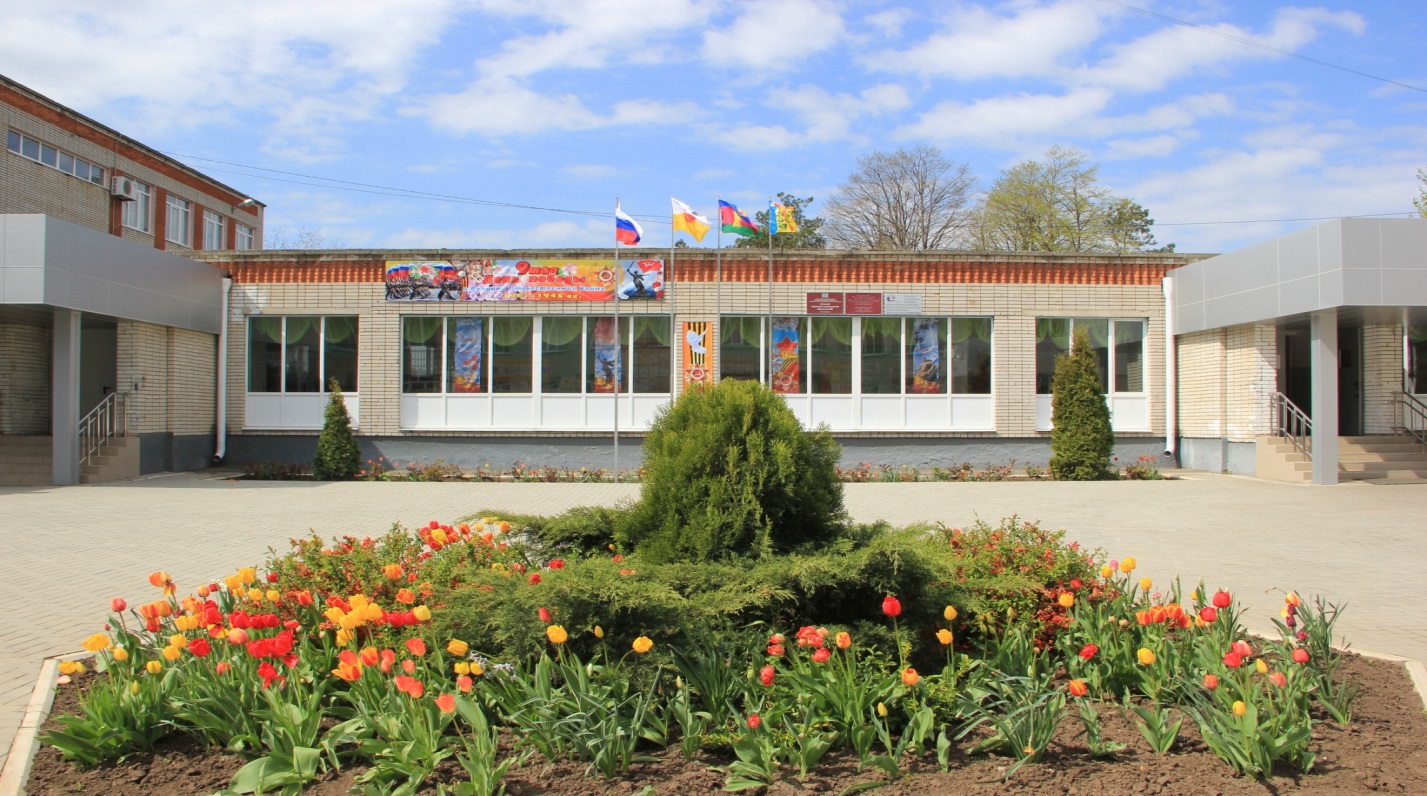 СодержаниеПояснительная записка……………………………………………………………………с. 3…Раздел I. Ценностно- целевые основы и планируемые результаты воспитания…  .с.4.1.1. Цель и задачи воспитания ……………………………………………………… .. …   ..с.4-5 1.2. Методологические основы и принципы воспитательной деятельности………… …с. 5.. 1.2.1. Уклад школы…………………………………………………………………………   с.6-7 1.2.2. Воспитывающая среда школы………………………………………………………  .с.6-7. 1.2.3. Воспитывающие общности ( сообщества) в школе…………………………………с. 7-8 1.2.4. Социокультурный контекст……………………………………………………………с.8 1.3. Основные направления воспитания обучающихся…………………………………….с.8-9 1.4  Требования  к планируемым результатам………………………………………………с.9. 1.4.1. Целевыеориентиры результатов воспитания на уровне начального общего            образования……………………………………………………………………………..с.9-10 1.4.2. Целевые ориентиры результатов воспитания на уровне основного общего           образования…………………………………………………………………………….с.11-13 1.4.3.. Целевые ориентиры результатов воспитания на уровне среднего общего              образования…………………………………………………………………………..с.13-16Раздел II. Содержание, виды и формы воспитательной деятельности………       …с.17-272.1. Основные школьные дела…………………………………………………………………с.172.2. Классное руководство…………………………………………………………………с.17-182.3. Школьный урок…………………………………………………………………………….с.182.4. Внеурочная деятельность………………………………………………………………….с.192.5.Внешкольные мероприятия………………………………………………………………..с.192.6. Предметно-пространственная  среда……………………………………………………..с.202.7. Работа с родителями ( законными представителями)………………………………… ..с.212.8. Самоуправление……………………………………………………………………………с.212.9. Профилактика и безопасность…………………………………………………………….с.222.10. Социальное партнерство…………………………………………………………………с.222.11. Профориентация ( в основной и старшей школе)………………………………………..с.232.12. Детские общественные объединения…………………………………………………с.24-252.13 .Школьный Музей Боевой славы……………………………………………………….с.25-262.14 Школьный спортивный клуб……………………………………………………………с.26-27Раздел III. Организация воспитательной деятельности………………………………с.27-383.1. Общие требования к условиям реализации Программы………………………………с.27-313.2. Особенности организации воспитательной деятельности……………………………с.31-323.3. Кадровое обеспечение……………………………………………………………………с.323.4. Нормативно-методическое обеспечение……………………………………………….с.323.5. Требования к условиям, обеспечивающим достижение  планируемых личностных результатов в работе  с особыми категориями детей………………………………………с.33-363.6. Система поощрения социальной успешности и проявления активной жизненной позиции обучающихся……………………………………………………………………………….с.36-373.7.Анализ воспитательного процесса и результатов воспитания  ………………………с.37-38 Приложение. Календарный план воспитательной работы……………………………….с.39-111.Пояснительная записка   Рабочая программа воспитания является обязательной частью ООП начального, общего и среднего образования. Рабочая программа воспитания школы, реализующая программы начального общего, основного общего, среднего общего образования, разработана на основе  Федерального закона от 29 декабря 2012 года № 273-ФЗ « Об образовании в Российской Федерации», с учетом Стратегии развития воспитания в Российской Федерации на период до 2025 года и Плана  мероприятий по ее реализации 2021-2025 годах, федеральных государственных образовательных стандартов начального, основного и среднего образования.   Программа  является методическим документом, определяющим  комплекс основных характеристик воспитательной работы, осуществляемой в школе, разработана с учетом государственной политики в области образования и воспитания..   Программа основывается на единстве и преемственности образовательного процесса на уровне общего и среднего профессионального образования, соотносится с рабочими программами воспитания для образовательных организаций, реализующих образовательные программы дошкольного образования и среднего профессионального образования.   Программа предназначена для планирования и организации системной  воспитательной деятельности с целью достижения обучающимися личностных результатов образования, определенных ФГОС, разрабатывалась и утверждена  с участием Управляющего Совета школы, Общешкольного Совета родителей. Реализуется в единстве урочной и внеурочной деятельности, осуществляемой совместно с семьей, социальными институтами воспитания, предусматривает приобщение обучающихся к российским традиционным духовным ценностям, включая культурные ценности своей этнической группы, правилам и нормам поведения в российском обществе.      Ценности Родины и природы лежат в основе патриотического направления воспитания.      Ценности человека, дружбы, семьи, сотрудничества лежат в основе духовно- нравственного и социального направлений воспитания.    Ценность знания лежит в основе познавательного направления воспитания.    Ценность здоровья лежит в основе физического направления воспитания.    Ценность труда лежит в основе трудового направления воспитания.    Ценности культуры и красоты лежат в основе эстетического направления воспитания.Программа воспитания имеет следующую структуру.    Основные разделы программы.Раздел I: Ценностно-целевые основы и планируемые результаты воспитания.Раздел II. Содержание, виды и формы воспитательной деятельности.Раздел III. Организация воспитательной деятельности.Приложение. Календарный план воспитательной работы.Программа является открытым документом, что предполагает возможность внесения в нее изменений по причинам, связанным с изменениями вовнешней или внутренней среды школы.  Раздел I. Ценностно-целевые основы и планируемые результаты воспитания.   В соответствии с обновлением нормативно- правовой базы воспитания, общего образования:принятие изменений в Конституцию Российской Федерации (2020);соответствующих изменений в Федеральный закон « Об образовании в РФ»;утверждение новых ФГОС начального общего, основного общего образования (31.05.2021)     Участниками образовательных отношений в части воспитания являются педагогические и другие работники школы, обучающиеся, их родители, представители иных организаций в соответствии с законодательством Российской Федерации, локальными актами школы.  Нормативные ценностно-целевые основы воспитания обучающихся в школе определяются содержанием российских гражданских норм и ценностей, основные из которых закреплены в Конституции РФ.  С учетом мировоззренческого, этнического, религиозного многообразия российского общества ценностно-целевые основы воспитания обучающихся включают духовно-нравственные ценности культуры народов России, традиционных религий народов России в качестве вариативного компонента содержания воспитания, реализуемого на добровольной основе, в соответствии с мировоззренческими и культурными особенностями и потребностями родителей обучающихся.  Воспитательная деятельность в школе реализуется в соответствии с приоритетами государственной политики в сфере воспитании,зафиксированными в Стратегии развития воспитания в РФ на период до 2025 года. Приоритетной задачей РФ в области воспитания детей является развитие высоконравственной личности, разделяющей российские традиционные духовные ценности, обладающей актуальными знаниями и умениями, способной  реализовать свой потенциал в условиях современного общества, готовой к мирному созиданию и защите Родины.    1.1. Цель и задачи воспитания.   Современный российский  общенациональный идеал- высоконравственный , творческий ,компетентный  гражданин России, принимающий  судьбу Отечества как свою личную, осознающий ответственность за настоящее и будущее страны, укорененный в духовных и культурных традициях многонационального народа РФ.   В соответствии с этим идеалом и нормативными правовыми актами РФ в сфере образования   Цель воспитания обучающихся в школе - создание условий для личностного развития, самоопределения и социализации обучающихся на основе социокультурных, духовно-нравственных ценностей и принятых в российском обществе правил и норм поведения в интересах человека, семьи,общества и государства, формирование у обучающихся чувства патриотизма.гражданственности. уважения  к памяти защитников Отечества и подвигам Героев Отечества,закону и правопорядку, человеку труда и старшему поколению, взаимного уважения, бережного отношения к культурному наследию и традициям народа России, природе и окружающей среде.  Задачи воспитания:усвоение обучающимися знаний, норм, духовно-нравственных ценностей, традиций, которые выработало российское общество;формирование и развитие позитивных  личностных отношений к этим нормам, ценностям,традициям;приобретение соответствующего этим нормам, ценностям, традициям социокультурного опыта поведения, общения, межличностных и социальных отношений, применения полученных знаний  и сформированных отношений на практике.1.2. Методологические основы и принципы воспитательной деятельности.    Методологической основой Программы воспитания являются антропологический, культурно-исторический и системно-деятельностный подходы. Воспитательная деятельность в школе основывается на следующих принципах:принцип гуманистической направленности. Каждый обучающийся имеет право на признание его как человеческой личности, уважение его достоинства.защиту его человеческих прав, свободное развитие;принцип ценностного единства и совместимости. Единство ценностей и смыслов воспитания, разделяемых всеми участниками образовательных отношений, содействие, сотворчествои сопереживание, взаимное уважение;принцип культуросообразности. Воспитание основывается  на культуре и традициях России;принцип следования нравственному примеру. Пример, как метод воспитания, позволяет расширить нравственный опыт обучающегося, побудить его к открытому внутреннему диалогу, пробудить в нем нравственную рефлексию, обеспечить возможность выбора при построении собственной системы ценностей;принцип безопасной жизнедеятельности. Защищенность важных интересов личности от внутренних и внешних угроз, воспитание через призму безопасности и безопасного поведения;принцип совместной деятельности ребенка и взрослого. Значимость совместной  деятельности взрослого и обучающегося на основе приобщения к культурным ценностям и их освоения;принцип  инклюзивности. Организация образовательного процесса, при котором  все обучающиеся, независимо от их физических, психических, интеллектуальных, культурно- этнических, языковых и иных особенностей, включены в общую систему образования.1.2.1. Уклад школы Данные принципы реализуются в укладе школы, включающем воспитывающие среды, общности, культурные практики, совместную деятельность, события.  Школьный уклад – это не выдумка ученых, это сложившийся в школе  весь комплекс  социально- экономических, социо-культурных оснований и форм существования  и развития школы как живого социального организма, включающего в себя ведущий стиль горизонтального ( на уровне класса) и вертикального( управленческая иерархия) управления, традиции, особенности малого социума и особенности  отношений с внешней средой, особенные , авторские и отличительные виды, формы и содержание деятельности, приоритетные цели школы- ВПР, ОГЭ, ЕГЭ, при этом только натаскивание или организация  интересной школьной жизни при оптимистичном, толерантном нравственно- психологическом  статусе школы, с элементами деятельной эмпатии, с опорой на синергетические возможности коллектива, организация различных видов деятельности, соответствующим  возрастным, социальным, профессиональным и личностным запросам детей,  культурные основания, лежащие в основе функционирования и развития школы, культура отношений, ведущие ценности и фольклор. Все три сферы - учебный процесс, общественная среда школы и внешкольное  социальное пространство- это сферы формирования школьного уклада нашей школы.  В нашей школе  существуют следующие критерии демократического уклада школьной жизни: Уклад- опыт выбора. В школе созданы условия, которые ставят перед ребенком необходимость делать выбор, его обосновывать и доказывать. В учебном пространстве это выбор темпа работы, способа деятельности. Во  внеурочном пространстве существует возможность выбора объединения, дела, социальной роли.Уклад – опыт создания правовых норм. Все участники образовательного процесса имеют право участвовать в создании школьных законов. В настоящее время разработаны Положения об Управляющем  совете школы, службе примирения, о поощрениях и наказаниях, о дежурстве.Уклад – опыт управления школой. В школе сложилась система общественно-государственного управления. Все вопросы обсуждаются и решаются совместно. Органом соуправления является  Управляющий Совет школы.Уклад – опыт разрешения конфликтов и защиты прав человека. В школе накоплен реальный опыт демократического разрешения конфликтов. Создана  Служба примирения. Уклад- совместное проектирование  школы как действующей модели гражданского общества. Широкое  распространение  получили методы  совместного решения проблем, коммуникативно-диалоговой  деятельности.Уклад – открытость, гласность.широкое  информационное  пространство.Каждый участник образовательного процесса имеет право присоединиться к обсуждению и включиться в деятельность на любом этапе.Одной из действенных  форм работы являются  « Открытая трибуна»,  « Стена гласности», где каждый может высказать свою точку зрения по тому или иному вопросу. Уклад – опыт социально значимых акций.  В школе проводятся Акции « Мы против наркотиков», « Школа наша и хозяева в ней мы!», реализуются проекты « Школьный двор», « Спортивный калейдоскоп», « Чистые берега», « Школьный Бессмертный полк» и другие. Традиционными  являются девять КТД.Уклад – опыт поддержки детских организаций. С 2003 года в школе действует детская общественная организация « Успех», Школьное Ученическое самоуправление, с2021 года учащиеся школы члены РДШ.1.2.2. Воспитывающая среда школы   Воспитывающая среда школы- это особая организация образовательного процесса, реализующего цель и задачи воспитания.   Воспитывающая среда определяется целью и задачами воспитания, духовно- нравственными и социокультурными ценностями, образцами и практиками. Основными характеристиками воспитывающей среды является ее насыщенность и структурированность.На первом месте можно поставить создание условий для эмоционального развития детей. Вот почему перед родителями и педагогами стоит важнейшая задача – включать эмоции в процессе различных деятельностей, стараясь вывести детей из режима текущего безразличия через взрывные и особенные события, давая возможность учиться чувствовать. Вторая очевидная задача- рациональное знаниевое развитие детей через приобщение к миру важной, нужной и полезной информации.Третья задача связана с двумя первыми и предполагает внедрение эстетического начала, без которого знания и чувства не имеют нужной доли красоты и теряется их вроде бы очевидная ценность.И, наконец, четвертая задача, которая присутствует и лежит в основе всего, - это придание всякому смыслу и всякому действию нравственных оснований, без которого рациональное знание становится опасным и для его носителя, и для окружающих.И, в пятых, нужно от учебника и от изучения предмета постоянно переходить к живой практике, без которой получить социальные компетенции невозможно.              1.2.3. Воспитывающие общности ( сообщества) в школеВ школе инновационного типа, где целью выступает создание условий для формирования личности детей, важнейшую роль играют формы включенности и участия в организации учебно- воспитательного процесса большинства педагогов, представителей родительской общественности и детских организаций.                      Основные воспитывающие общности в школе:1. Детские. Общество сверстников –необходимое условие полноценногоразвития обучающегося, где он апробирует, осваивает, приобретает способы поведения, обучается вместе учиться, играть, трудиться, достигать поставленной цели, строить отношения. Основная цель – создать в детских взаимоотношениях дух доброжелательности, развивать стремление и умение помогать друг другу, оказывать сопротивление плохим поступкам, общими усилиями достигать цели. У нас в школе создана детская организация « Успех», Школьный  Ученический Совет, он состоит из Советов дела, в который выбираются представители всех разновозрастных коллективов, отряда волонтеров, вожатых, школы обучения актива и лидеров, оргкомитета по проведению КТД. Все учащиеся 4-11 классов являются членами Российского движения школьников. ШУС также реализует воспитательный потенциал инклюзивного образования, поддержки обучающихся с ОВЗ, спортивный клуб «Факел», Пресс-центр, Совет Музея Боевой Славы имени Т.Т.Хрюкина2. Детско-взрослые. Детско – взрослое образовательное пространство – высокопродуктивная социально педагогическая инновация, ибо не замкнута в школьном  « мирке», а выводит подростков и старшеклассников в реальные социальные и экономические отношения. Задача школы – направить процессы развития и взросления ребенка, сформировать у него систему гуманистических ценностей и смыслов,, культурного опыта взаимодействия с другими людьми, способности к самоопределению и жизненной самореализации. Необходимым условием для развития данных качеств является ценностно- смысловое взаимодействие взрослых и детей в образовательном пространстве школы, проявление детско-взрослой общности. детско-взрослая общность – это особый тип связей и отношений, стиль поведения  ее субъектов, когда люди во взаимодействии держат не только себя, но и общность как ценность. У нас существуют гуманитарные исследовательские группы старшеклассников, которые объединены в детско – взрослую социологическую службу, изучающую общественное мнение в рамках территориального сообщества. Педагогический отряд старшеклассников перерастает в детско – взрослую педагогическую службу, работающую с детьми младшего школьного возраста в группах продленного дня и летнем пришкольном лагере. Компьютерный клуб является детско- взрослым центром сайтостроительства и ИКТ- сопровождения « Информационно-цифровой центр».3. Профессионально – родительские.  Ни одну из фундаментальных проблем не удастся решить без вовлечения в процесс решения потенциала ближнего социума ,прежде всего родителей. Отношения семьи и школы подтверждаются в системном подходе через три организационных основания.Общность работников школы и всех взрослых членов семей обучающихся осуществляется через Общешкольный Совет родителей, Фонд поддержки воспитания, Школьная служба примирения. Основная задача этих общностей – объединение усилий по воспитанию обучающихся в семье и школе, решений противоречий и проблем, разносторонняя поддержка  обучающихся для их оптимального и полноценного личностного развития и воспитания.4. Профессиональные. 5 факторов успешного воспитания:1.Формула  В.А.Караковского: воспитанием занимается весь педагогический коллектив. Этопедагогический Совет, научно-методический совет, предметные методические объединения, методическое объединение классных руководителей.2. Личность воспитателя определяет в значительной мере успех воспитания. И если в школе значительная или большая часть педагогов не оказывают личностного положительного  влияния на детей, а некоторые из них не могут подавить свои эмоции и впадают в агрессию и конфликты с детьми, то худшие уничтожают нередко достижения лучших.3. Тесное и постоянное взаимодействие школы и родителей является одним из важнейших условий и залогов успешного воспитания..4. Хорошо организованный учебный процесс нивелирует профессионально-личностное выгорание педагогов и снижает негативное отношение детей к учебе, педагогам и школе.5. Без социальных практик, нет и не может быть, успешного воспитания.« Главным, в значительной мере определяющим нынешнюю и будущую жизнь детей, выступает УЧИТЕЛЬ. Его личность, культура, знания, способность влиять на детей играют исключительную роль, и школа, в которой уровень психолого- педагогического климата и характер педагогической среды определяются безразличием, агрессивностью, отсутствием или недостаточностью стимулов и способов поддержки учителя, такая школа не может создавать условия для успешного воспитания»                                                                      В.М. Лизинский                            1.2.4. Социокультурный контекст.Социокультурный контекст – это социальная и культурная среда, в которой человек растет и живет. Он также включает в себя влияние, которое среда оказывает на идеи и поведение человека. Социокультурные ценности являются определяющими в структурно- содержательной основе Программы. Социокультурный контекст воспитания является вариативной составляющей воспитательной программы. Он учитывает этнокультурные, кофессиональные и региональные особенности и направлен на формирование ресурсов воспитательной программы.  Реализация социокультурного контекста опирается на построение социального партнерства школы.                     1.3. Основные направления воспитания обучающихся.  Основные направления  воспитания обучающихся в школеГражданское воспитание, формирование российской гражданской идентичности, принадлежности к общности гражданРФ, к народу Росси как источнику власти в российском государстве и субъекту тысячелетней Российской государственности, знание и уважение прав, свобод и обязанностей гражданина РФ;Воспитание патриотизма, любви к своему народу и уважения к другим народам России, формирование общероссийской культурной идентичности;Духовно – нравственное развитие и воспитание обучающихся на основе духовно – нравственной культуры народов России, традиционных религий народов России, формирование традиционных российских семейных ценностей;Эстетическое воспитание: формирование эстетической культуры на основе российских традиционных ценностей, приобщение к лучшим образцам отечественного и мирового искусства;Экологическое воспитание: формирование экологической культуры, ответственного, бережного отношения к природе, окружающей среде;Воспитание культуры здорового образа жизни и безопасности;Трудовое воспитание: воспитание уважения к труду, трудящимся, результатам труда, ориентация на трудовую деятельность, получение профессии, личностное самовыражение в продуктивном, нравственном достойном труде в российском обществе.Физическое воспитание: развитие физических способностей с учетом возможностей и состояния здоровья, формирование культуры здорового образа жизни, личной и общественной безопасности;Познавательное направление воспитания: стремление к познанию себя и других людей, природы и общества, к знаниям, образованию.      1.4. Требования к планируемым результатам воспитания. Планируемые результаты воспитания носят отсроченный характер, но деятельность педагогического коллектива нацелена на перспективу развития и становления личности обучающегося. Поэтому результаты достижения цели, решения задач воспитания даны в форме целевых ориентиров, представленных в виде обобщенных портретов выпускника не уровнях начального общего, основного общего, среднего общего образования1.4.1. Целевые ориентиры результатов воспитания на уровне начального общего                                          Образования.1.4.2. Целевые ориентиры результатов воспитания на уровне основного общего образования.1.4.3. Целевые ориентиры результатов воспитания на уровне среднего общего                                      образования  Раздел II. Содержание, виды и формы воспитательной деятельности.Достижение цели и решения задач воспитания осуществляется в рамках всех направлений деятельности школы. Содержание , виды и формы воспитательной деятельности представлены в модулях:                                   Инвариантные модули:« Основные школьные дела»« Классное руководство»« Школьный урок»« Внеурочная деятельность»« Внешкольные мероприятия»« Предметно-пространственная среда»« Работа с родителями»« Самоуправление» « Профилактика и безопасность»« Социальное партнерство»« Профориентация»                             Вариативные модули.« Детские общественные объединения»« Школьный музей»« Школьные спортивные клубы»                            Инвариантные модули.                          2.1. Основные школьные дела.Реализация воспитательного потенциала основных школьных дел предусматривает:общешкольные праздники. ежегодные творческие  (театрализованные. музыкальные . литературные) мероприятия,связанные с государственными ( общероссийскими, региональными ) праздниками, памятными датами, в которых участвуют все классы.участие во всероссийских акциях, посвященных значимым событиям в России, мире;торжественные мероприятия , связанные с завершением образования, переходом  на следующий уровень образования, приобретением новых социальных статусов в школе, в обществе;церемонии награждения ( по итогам учебного периода, года) обучающихся и педагогов за активное участие в жизни школы.достижениях в конкурсах. соревнованиях, олимпиадах. значительный вклад в развитии школы, города, региона;социальные проекты в школе, совместно разрабатываемые  и реализуемые  обучающимися и педагогами, в том числе с участием организаций социальных партнеров школы.комплексы дел благотворительной, экологической,патриотической, трудовой  и других направленности;проводимые для жителей  своего района  и организуемые  совместно с семьями обучающихся  праздники, фестивали, представления  в связи с памятными датами;разновозрастные сборы- выездные события, включающие в себя комплекс коллективных творческих дел гражданской . патриотической , экологической, трудовой и других направленности;вовлечение каждого обучающегося в школьные дела в разных ролях: сценаристов, исполнителей.корреспондентов, ведущих и т.д., помощь им в освоении навыков подготовки, проведения, анализа общешкольных дел;наблюдение за поведением обучающихся  в ситуациях подготовки,проведения, анализа школьных дел, мероприятий, его отношения с обучающимися  разных  возрастов, с педагогами и другими взрослыми.                          2.2.  Классное руководство. Реализация воспитательного потенциала  классного руководства предусматривает:планирование и проведение классных часов;поддержку активной позиции каждого обучающегося, предоставления им возможности обсуждения и принятия решений, создание  благоприятной среды для общения;инициирование и поддержку участия класса в общешкольных мероприятиях.делах, оказание необходимой помощи  обучающимся в их подготовке, проведении и анализе;организацию интересных и полезных дел для личностного развития обучающихся совместных дел. позволяющих вовлекать в них школьников с разными потребностями, давать им возможности для самореализации, устанавливать и укреплять доверительные отношения , стать для них значимым взрослым, задающим образцы поведения;сплочение коллектива класса через: игры и тренинги на сплочение  и командообразование; внеучебные и внешкольные мероприятия.походы,экскурсии; празднование в классе дней рождения. классные огоньки и вечера;выработку  совместно с обучающимися правил поведения класса, помогающих освоить нормы  и правила общения, которым они должны следовать в школе;изучение особенностей личностного развития обучающихся класса через наблюдение за их поведением в повседневной жизни, в специально создаваемых педагогических ситуациях, в играх, беседах по нравственным проблемам; результаты наблюдения  сверяются с результатами  бесед с родителями, учителями, а также со школьным психологом;доверительное общение  и поддержку обучающихся в решении проблем, совместный поиск решений проблем, коррекцию поведения обучающихся через частные беседы индивидуально и вместе с их родителями, с другими обучающимися класса;индивидуальную работу с обучающимися класса по ведению личностных портфолио, в которых они фиксируют свои учебные.творческие. спортивные. личностные достижения;регулярные консультации с учителями –предметниками, направленные на формирование единства мнений и требований педагогов по вопросам обучения и воспитания. предупреждение конфликтов между учителями и обучающимися;проведение мини-педсоветов для решения конкретных проблем класса, интеграцию воспитательных влияний  педагогов на обучающихся, привлечение учителей-предметников к участию в классных делах, дающих им возможность лучше узнавать  и понимать детей, общаясь и наблюдая их во внеучебной обстановке, участвовать в родительских собраниях класса;организацию и проведение регулярных родительских собраний, информирование родителей о школьных успехах и проблемах обучающихся, их положении в классе.о жизни класса в цело;создание и  организацию работы родительского комитета класса;привлечение родителей, членов семей обучающихся  к организации и проведению воспитательных мероприятий;проведение в классе праздников, конкурсов, соревнований.2.3. Школьный урокРеализация воспитательного потенциала уроков( аудиторных занятий в рамках максимально допустимой учебной нагрузки) предусматривает:включение учителями в рабочие программы учебных предметов.курсов, модулей, тематики в соответствии с календарным планом воспитательной работы школы4максимальное использование воспитательных возможностей  содержания учебных предметов для формирования у обучающихся российских традиционных духовно-нравственных и социокультурных ценностей; подбор соответствующего тематического содержания.текстов для чтения, задач для решения, проблемных ситуаций для обсуждения;выбор методик, методов, технологий, оказывающих воспитательное воздействие на личность в соответствии с воспитательным идеалом.целью и задачами воспитания; реализация приоритета воспитания  в учебной деятельности;полноценную реализацию потенциала урока в предметных областях целевой  воспитательной  духовно-нравственной направленности по основам религиозных культур и светской этики в начальной школе, основам духовно-нравственной  культуры народов России в основной школе с учетом выбора родителями  учебных предметов, курсов, модулей;привлечение внимания обучающихся к ценностному аспекту изучаемых на уроках предметов и явлений, инициирование  обсуждений, высказывание своего мнения, выработки своего личностного отношения к изучаемым событиям;применение интерактивных форм обучения; интеллектуальных, стимулирующих познавательную мотивацию; дидактического театра, дискуссий, групповой работы;побуждение обучающихся соблюдать на уроке нормы поведения , правила общения со сверстниками и педагогами, соответствующие укладу школы, установление и поддержка доброжелательной атмосферы;организация шефства мотивированных и эрудированных обучающихся над неуспевающими одноклассниками, дающего социально значимый опыт сотрудничества и взаимной помощи;инициирование и поддержка исследовательской  деятельности в форме индивидуальных и групповых проектов.что дает возможность приобрести навыки самостоятельного решения теоретической проблемы, генерирования и оформления собственных идей, уважительного отношения к чужим идеям, публичного выступления.                           2.4. Внеурочная деятельность.Реализация воспитательного потенциала внеурочной деятельности осуществляется  в соответствии с планами учебных курсов, внеурочных занятий и предусматривает :вовлечение обучающихся в интересную и полезную для них деятельность, которая дает им возможность удовлетворения познавательных интересов.самореализации, развития способностей в разных сферах;формирование в кружках, секциях, клубах, студиях детско-взрослых общностей.которые объединяют обучающихся и педагогов общими позитивными эмоциями и доверительными отношениями;поддержку средствами внеурочной деятельности обучающихся с выраженной  лидерской позицией, возможность ее реализации;поощрение педагогическими работниками детских инициатив, проектов, самостоятельности, самоорганизации в соответствии с их интересами;Реализация  воспитательного  потенциала внеурочной деятельности в школе осуществляется в рамках следующих выбранных обучающимися  курсов:патриотической, гражданской, военно-патриотической, краеведческой направленности – музейное объединение  « Поиск»,военно-патриотический клуб « Юный стрелок»,Юнармия, Изучаем родной край.духовно-нравственной направленности – История и культура Кубанского казачества, Основы православной культуры, Уроки нравственности и доброты; « Я – лидер»познавательной, научной, исследовательской . просветительской направленности –Геометрия вокруг нас, Финансовая грамотность,, моделирование и конструирование техники, Биология и профессия, Английский язык, За страницами учебника химии;туристско- краеведческой деятельности – « Юный турист-краевед»оздоровительной и спортивной направленности – Самбо, Азбука здоровья, Шахматы, спортивно-оздоровительный мини-футбол,Фитнес, общая физическая подготовка.                  2.5. Внешкольные мероприятияРеализация воспитательного потенциала внешкольных мероприятий предусматривает:внешкольные тематические мероприятия воспитательной направленности, организуемые педагогами, по изучаемым учебным предметам, курсам, модулям;организуемые в классах классными руководителями экскурсии, походы выходного дня;литературные, исторические, экологические походы, экспедиции, организуемые педагогами для изучения историко-культурных мест, событий, биографий проживавших в этой местности российских поэтов и писателей, природных и историко- культурных ландшафтов, флоры и фауны;выездные события, включающие в себя комплекс коллективных творческих дел, в процессе которых складывается детско взрослая общность, характеризующаяся доверительными взаимоотношениями к делу, атмосферой эмоционально – психологического комфорта;внешкольные мероприятия.в том числе организуемые совместно с социальными партнерами школы, с привлечением обучающихся к их планированию, организации, проведению. анализу проведенного мероприятия.                2.6. Предметно – пространственная среда.Реализация воспитательного потенциала предметно-пространственной среды предусматривает:оформление внешнего вида, фасада, холла при входе здания школы государственной символикой РФ, субъекта РФ, муниципального образования;изображения символики российского государства в разные периоды тысячелетней истории России, исторической символики регионов на специальных стендах с исторической информацией гражданско-патриотической направленности;карты России, регионов, муниципальных образований ( современные и исторические, точные и стилизованные, географические, природные, культурологические, художественно оформленные, в том числе материалами, подготовленными обучающимися), с изображениями значимых культурных объектов местности, региона, России, памятных исторических, гражданских, народных, религиозных мест почитания;художественные изображения (символические, живописные, фотографические, интерактивные аудио и видео) природы России, региона, местности, предметов традиционной культуры и быта, духовной культуры народов России;портреты выдающихся государственных деятелей России в прошлом, деятелей культуры, науки, искусства.военных, героев и защитников Отечества;звуковое пространство в школе – работа школьного радио, аудио сообщения в школе ( звонки, информация, музыка) позитивной духовно-нравственной, гражданско-патриотической воспитательной направленности;«места гражданского почитания» в помещениях школы( это стенд, посвященный первому директору школы, ветерану ВОВ Тимофееву Ф.И. в школьном Музее Боевой Славы и памятная доска во дворе школы );« места новостей»- оформление места, стенды в школьных помещениях(холл первого этажа, рекреации), содержащие в доступной, привлекательной форме новостную информацию позитивного гражданско-патриотического, духовно-нравственного содержания, поздравления педагогов и т.д.;размещение регулярно сменяемых экспозиций творческих работ обучающихся, фотоотчетов об интересных событиях в школе;благоустройство, озеленение пришкольной территории, спортивных и игровых площадок, свободное, игровое пространство школы, зоны активного и тихого отдыха;создание и поддержание в вестибюле или библиотеке стеллажей свободного книгообмена, на которые обучающиеся.родители, педагоги могут выставлять для общего пользования свои книги, брать для чтения другие;благоустройство школьных аудиторий классными руководителями вместе  с  обучающимися в своих классах;событийный дизайн: оформление пространства проведения школьных событий праздников, церемоний, линеек, творческих вечеров;акцентирование внимания обучающихся на важных для воспитания ценностях, правилах, традициях, укладе школы ( стенды, плакаты);2.7. Работа с родителями.Реализация воспитательного потенциала работы с родителями предусматривает:создание и работу родительского комитета, участвующего в управлении классом и школой;родительские собрания в классах, общешкольные собрания;родительские дни, в которые родители могут посещать уроки и внеурочные занятия;работу семейных клубов;семейный всеобуч;родительские форумы при школьном интернет-сайте, интернет-сообщества;привлечение специалистов.представителей государственных органов, по запросу родителей;участие родителей в психолого-педагогических консилиумах;привлечение, помощь со стороны родителей в подготовке и проведении классных часов и общешкольных мероприятий;при наличии среди обучающихся детей –сирот, оставшихся без попечения родителей, приемных детей целевое взаимодействие с их законными представителями.                                   2.8. СамоуправлениеРеализация воспитательного потенциала системы ученического самоуправления предусматривает:обеспечение деятельности совета обучающихся, избранного путем прямых выборов, по направлениям работы;представление интересов обучающихся в процессе управления школой;защита прав обучающихся;участие в разработке, обсуждении и реализации рабочей программы воспитания;объединение усилий совета обучающихся, педагогов и родителей по реализации законных интересов обучающихся в процессе обучения;участие советов обучающихся в анализе результатов воспитания в школе с учетом их возраста.2.9. Профилактика и безопасностьПрофилактика девиантного  поведения обучающихся, конфликтов между обучающимися, обучающимися и педагогами – направление в школе, целью которого является создание условий для успешного формирования и развития личностных ресурсов, способствующих преодолению различных трудных жизненных ситуаций.    Реализация воспитательного потенциала профилактической  деятельности в целях формирования и поддержки безопасной и комфортной среды в школе  предусматривает:целенаправленную работу по созданию в школе эффективной профилактической среды обеспечения безопасности жизнедеятельности как условия успешной  воспитательной деятельности;регулярное проведение исследований, мониторинга рисков безопасности и ресурсов повышения безопасности, выделение м психолого-педагогическое сопровождение групп риска обучающихся;проведение коррекционной работы с обучающимися группы риска;разработку и реализацию в школе профилактических программ, направленных как на работу с девиантными обучающимися, так и с их окружением, организацию межведомственного взаимодействия;вовлечение обучающихся в воспитательную деятельность, проекты, программы профилактической направленности социальных и природных рисков, реализуемые в школе;организацию превентивной работы со сценариями социально одобряемого поведения, развитие навыков самоконроля, устойчивости к негативному воздействию;предупреждение, профилактика и целенаправленная деятельность в случаях появления, расширения, влияния в школе маргинальных групп ;поддержка и профилактика расширения групп детей, семей обучающихся, требующих специальной психолого-педагогической поддержки и сопровождения.2.10. Социальное партнерствоРеализация воспитательного потенциала социального партнерства школы предусматривает:участие представителей организаций-партнеров в проведении отдельных мероприятий  в рамках рабочей программы воспитания и календарного плана работы;участие представителей организаций-партнеров в проведении отдельных уроков, внеурочных занятий, внешкольных мероприятий;проведение на базе организаций-партнеров отдельных уроков, занятий, внешкольных мероприятий, акций воспитательной направленности;открытые дискуссионные площадки, на которые приглашаются представители организаций-партнеров, на которых обсуждаются актуальные проблемы, касающиеся жизни школы;социальные проекты, совместно разрабатываемые и реализуемые обучающимися, педагогами с организациями-партнерами благотворительной, экологической, патриотической, трудовой и т.д. направленности.Для эффективного использования воспитательного потенциала школа тесно сотрудничает с учреждениями социума:1. Комиссия по делам несовершеннолетних и их прав Карасунского округа города Краснодара;         2.ОПДН ОМВД РФ;         3. ГБУЗ « Наркологический диспансер» МЗ КК по профилактике негативных явлений в детской и подростковой среде.         4.Государственное бюджетное учреждение социального обслуживания населения « Краснодарскийкомплексный центр социального обслуживания населения Карасунского округа»         5. Государственное  бюджетное учреждение дополнительного образования Краснодарского края детско-юношеская спортивная школа  ( ГБУ ДОККДЮСШ).         6.Центр детского Творчества и искусств « Овация»         7.Детская школа искусств №7.         8.Библиотека им. А.С. Макаренко ( фил.№14 МУК ЦБС г.Краснодара)         9.ДШИ № 1.         10. Муниципальное учреждение культуры МО г.Краснодар « Централизованная библиотечная система город Краснодар».        11.Краевая региональная  благотворительная общественная организация « Добрый Юг».        12.ФГБОУ ВО « Кубанский государственный университет».        13.Автономная некоммерческая профессиональная организация «Кубанский институт профессионального образования»        14Краснодарская.краевая общественная организация памяти маршала Г.К. Жукова.         15.ГАУККК « Кубанькино» г. Краснодар         16. ГУ ТО « Центр занятости населения города Краснодара»2.11. Профориентация ( в основной и старшей школе)Реализация воспитательного потенциала профориентационной работы школы предусматривает:профориентационные игры: симуляции, деловые игры, квесты, решение кейсов, расширяющие знания обучающихся о профессиях, способах выбора профессии;циклы профориентационных часов, направленных на подготовку к осознанному планированию и реализации своего профессионального будущего;экскурсии на предприятия города;посещение профориентационныхвыставок.ярмарок профессий, лагерей, дней открытых дверей в организациях профессионального, высшего образования;организация на базе пришкольноголагерфпрофориентационных смен, где обучающие могут познакомиться  с профессиями;совместное с педагогами изучение обучающими интернет-ресурсов,  посвященных выбору профессий;участие в работе всероссийских профоринтационных проектов;индивидуальные консультации психологом обучающихся и их родителей, по вопросам склонностей, способностей, дарований, которые могут иметь значение в выборе ими будущей профессии;освоение обучающимися  основ профессий в рамках различных курсов по выбору.                                         Вариативные модули.                                        2.12. Детские общественные объединения.Основными детскими общественными объединениями на базе школы являются: первичное отделение Общероссийской общественно-государственной детско-юношеской организации « Российское движение школьников» , которое является связующим звеном, основой для разработки единой воспитательной системы школы, учитывающей пожелания и интересы обучающихся, их родителей, учителей, школы и государства, которая направлена на социализацию подрастающего поколения, развитие самостоятельной личности молодого гражданина, формирование его позитивного мировоззрения и ориентации на личностный рост и саморазвитие для дальнейшей интеграции в общество. Ее правовой основой является ФЗ от 19.05.1995 года ( ред.от 20.12 2017) « Об общественных объединениях ( ст. 5).Воспитание в детском общественном объединении осуществляется через: утверждение и последовательную реализацию в детском общественном объединении демократических процедур ( выборы руководящих органов объединения, подотчетность выборных органов общему сбору объединения; ротация состава выборных органов), дающих ребенку возможность получить социально значимый опыт гражданского поведения;организацию общественно полезных дел, дающих детям возможность получить важный для их личностного развития опыт осуществления дел, направленных на помощь другим людям, своей школе, обществу в целом; развить в себе такие качества как внимание, забота, уважение, умение сопереживать, умение общаться.слушать и слышать других; клубные встречи - формальные и неформальные встречи членов детского объединения для обсуждения вопросов управления объединением, планирования дел в школе и микрорайоне, празднования знаменательных для членов объединения событий;поддержку и развитие в детском объединении его традиций и ритуалов, формирующих у ребенка чувство общности с другими его членами, чувство причастности к тому, что происходит в объединении ( реализуется посредством введения особой символики детского объединения, проведения ежегодной церемонии посвящения в члены детского объединения, создания и поддержки интернет-странички детского объединения в социальных сетях, организация деятельности пресс-центра, проведение традиционных огоньков- формы коллективного анализа проводимых детским объединением дел).Основными направлениями деятельности движения являются: личностное развитие, включает такие виды детской активности, как художественное творчество, научно-техническое творчество.физкультурно-спортивное направление (популяризация ЗОЖ, комплекса ГТО), мероприятия по профориентации. Для детей организуются фестивали и конкурсы, культурно- образовательные и досуговые программы, творческие проекты, работа спортивных секций, игры, семинары. РДШ будет оказывать поддержку и помогать в продвижении и развитии детских коллективов.     Гражданская активность, краеведческая деятельность, деятельность экологической направленности, проектная деятельность, поисковая работа, волонтерская и добровольческая деятельность, школа безопасности, юные инспектора движения, деятельность органов ученического самоуправления, направленная  на решение социально значимых задач.       Волонтерский отряд « Золотое сердце»- добровольное объединение обучающихся и педагогов, главной целью которого является развитие волонтерского движения в школе, формирование позитивных установок учащихся на добровольческую деятельность, организацию занятости детей для развития их самостоятельной познавательной деятельности, профилактики вредных привычек, воспитания здорового образа жизни.2.13.Школьный музейВ МАОУ СОШ №24 одним из приоритетных направлений содержания образования является гражданско-патриотическое воспитание школьников через использование  ресурсов школьного Музея Боевой Славы имени Тимофея Тимофеевича Хрюкина. Организация научно-исследовательской деятельности в условиях музейной среды, непосредственный контакт с историческими материалами обладает огромным образовательно-воспитательным потенциалом. Музейная среда позволяет решать основную педагогическую проблему, а именно: как научить детей, чтобы вызвать у них интерес, развить чувство любви к Родине, желание и стремление изучать ее историко-культурное наследие, приобщаться через музей к истории родного края, города, страны.  Посредством музейной педагогики учащиеся лучше социализируются, у них формируются качества личности высоконравственного гражданина, патриота своей отчизны.    Патриотизм является одной из главных общечеловеческих духовных ценностей. Патриотизм – это чувство гордости  своим Отечеством, его историей и свершениями.Это стремление сделать Россию крепче, а ее граждан – успешнее и счастливее. Воспитание чувства патриотизма актуально на протяжении всего процесса обучения. Школьный музей помогает более полноценно реализовать воспитательные цели, охватывая учащихся всех возрастов, увлечь ребят поиском материала, созданием новых творческих работ. Школой накоплен многолетний педагогический опыт в области воспитания патриотизма через работу школьного Музея Боевой Славы, который осуществляет деятельность с 1979 года ( свидетельство №  ). Музей функционирует в целях:гражданско-патриотического воспитания школьников;расширения образовательного пространства, совершенствования обучения средствами дополнительного образования;формирования мировоззрения, исторического сознания обучающихся и расширения их кругозора;развития познавательных интересов  и способностей обучающихся; развития социальной активности и творческой инициативы  в процессе сбора, исследования, обработки, оформления и презентации предметов, связанных с тематикой музея, имеющих познавательную ценность;овладение практическими навыками поисковой, проектной и исследовательской деятельности; активного освоения  обучающими историко-культурной среды; развития детского и молодежного самоуправления.Деятельность музея строится согласно программы « Славься, мое Отечество».                                        2.14. Школьный спортивный клуб.Школьный спортивный клуб «Старт» - это общественное объединение учителей и учащихся, способствующее развитию физической культуры, массового спорта, туризма в школе. Работа ШСК строится в соответствии с Уставом ШСК, принципами государственной системы физического воспитания при широкой поддержке общественности. Школьный спортивный клуб «Старт» был создан 1 сентября 2017 г. Руководителем ШСК «Старт» является учитель физической культуры Мерзлякова Оксана Сергеевна. За эти годы ШСК «Старт»:  многократный участник и победитель Всекубанского турнира по футболу и стритболу среди дворовых команд на Кубок губернатора Краснодарского края. участником и победителем окружного этапа «Президентских состязаний» и «Президентских спортивных игр»,  многократным победителем краевого этапа Всекубанской Спартакиады по игровым видам спорта «Спортивные надежды Кубани» по гандболу. А также ежегодно школьные спортсмены принимают участие в Школьной баскетбольной лиге «ЛОКО-БАСКЕТ» среди общеобразовательных учреждений г. Краснодара.  Других спортивных соревнованиях для обучающихся общеобразовательных учреждений города Краснодара и Краснодарского края. В 2022 году ШСК «Старт» принимал участие в заочном краевом смотре-конкурсе на лучшую постановку физкультурной работы и развитие массового спорта среди школьных спортивных клубов в номинации «Спорт без границ». Задачи объединения:  вовлечение обучающихся в систематические занятия физической культурой и спортом, формирование у них мотивации и устойчивого интереса к укреплению здоровья;  организация физкультурно-спортивной работы с обучающимися;  участие в спортивных соревнованиях различного уровня среди образовательных организаций;  развитие волонтерского движения по пропаганде здорового образа жизни;  оказание содействия обучающимся, членам спортивных сборных команд образовательных организаций в создании необходимых условий для эффективной организации образовательного и тренировочного процессов;  организация спортивно-массовой работы с обучающимися, имеющими отклонения в состоянии здоровья, ограниченные возможности здоровья. Основными формами работы школьного спортивного клуба «Старт» являются занятия в секциях, группах и командах, комплектующихся с учетом пола, возраста, уровня физической и спортивно-технической подготовки, а также состояния здоровья обучающихся. Для достижения указанной цели ШСК осуществляет следующие виды деятельности:  создание сети физкультурного актива во всех учебных группах образовательного учреждения;  содействие открытию спортивных секций;  агитационная работа в области физкультуры и спорта, информирование обучающихся о развитии спортивного движения;  проведение спортивно-массовых мероприятий, соревнований среди обучающихся образовательного учреждения и с воспитанниками других клубов;  создание и подготовка команд воспитанников ШСК по различным видам спорта, для участия в соревнованиях различного уровня;  внедрение физической культуры в быт обучающихся, проведение спортивно-массовой и оздоровительной работы в образовательном учреждении;  организация активного спортивно-оздоровительного отдыха обучающихся                   Раздел III. Организация воспитательной деятельности.                   3.1. Общие требования к условиям реализации Программы.Программа воспитания реализуется посредством формирования социокультурного воспитательного пространства при соблюдении условий создания уклада, отражающего готовность всех участников образовательных отношений руководствоваться едиными принципами и регулярно воспроизводить наиболее ценные воспитательно значимые виды совместной деятельности. Уклад школы направлен на сохранение преемственности принципов воспитания на всех уровнях общего образования.обеспечение личностно развивающей  предметно-пространственной среды, в том числе современное материально-техническое обеспечение, методические материалы и средства обучения;наличие профессиональных кадров и готовность педагогического коллектива  к достижению целевых ориентиров Программы воспитания;взаимодействие с родителями( законными представителями) по вопросам воспитания;учет индивидуальных особенностей обучающихся( возрастных, физических, психологических и пр.)3.2. Особенности организации воспитательной деятельности. « Уклад есть некий устоявшийся порядок жизнедеятельности школы как социального института»                                                                                     А.Н.Тубельский       Муниципальное  автономное общеобразовательное учреждение муниципального образования город Краснодар средняя общеобразовательная  школа  № 24 имени  Тимофеева Федора Ивановича была открыта 1 сентября 1977 года. В настоящее время в ней обучается  1300  человек.  Директор школы  Кукушкина Ирина Николаевна.    В 2017 году школе присвоено имя первого директора, ветерана Великой Отечественной войны Тимофеева Федора Ивановича.     Школа расположена в густонаселенном Карасунском внутригородском округе, где проживают в основном рабочие, служащие и представители мелкого и среднего бизнеса. Национальный состав однороден ( абсолютное большинство русских).     В школе работают  47   педагогов, из них   имеют высшую и первую квалификационную категорию. Среди них: два Заслуженных учителя РФ: Лещенко Н.И.- учитель математики; Сизова С.Н.-учитель русского языка и литературы, Заслуженный учитель Кубани Просвернина Н.В.- учитель истории и обществознания, заместитель директора  по воспитательной работе.     В школе открыты профильные классы: естественно-научный,социально-экономический,универсальный,гуманитарный, имеются девять классов казачьей направленности., 5 классов Юных жуковцев     Воспитательная служба школы принимает активное участие в научно-методической работе городского научно-методического центра.  В течение восьми лет школа является опорной площадкой КНМЦ по воспитательной работе.  .В 2015 году школа получила статус « Краевая инновационная площадка» по теме: Формирование гражданской компетентности школьников в условиях инновационного образования».   В 2015-2016 г.школа имела статус муниципальной инновационной площадки по теме: « Внедрение  ФГОС. Организация внеурочной деятельности: результаты и проблемы».  В 2017 году школа имела статус муниципальной инновационной площадки по теме « Методическая система оценки личностных результатов учащихся основной образовательной школы, согласованная с требованиями ФГОС ООО».  В 2017 году школа стала победителем конкурса  пилотных образовательных организаций  МО г, Краснодар( проект « Внедрение ФГОС основного общего образования. Воспитание и внеурочная деятельность»).  В 2019-1020 годах школа имеет статус муниципальной инновационной площадки по теме«Организация совместных социокультурных практик старшеклассников и студентов как инновационная форма преемственности школы и ВУЗа»     В основу воспитательной деятельности системы школы положена идея создания единого воспитательного пространства, в котором для каждого ученика созданы условия максимального развития с учетом его индивидуальности, где все имеет значение, где каждый , кто соприкасается с учеником, помнит о ежеминутном влиянии на процесс воспитания. Опираясь на наследие академика Л.Н.Новиковой,  где воспитательная система трактовалась как открытая, нелинейная, не директивная система, позволяющая создавать благоприятные условия для развития личности, мы создали  и много лет работаем в рамках воспитательной системы « Школа творческого взаимодействия». В 2011 году наша воспитательная система стала дипломантом первой степени Всероссийского конкурса воспитательных систем. К системообразующим видам деятельности можно отнести:Интеллектуально-познавательный. Программа « Одаренные дети», программа психолого-педагогического сопровождения. В различных формах урочной и внеурочной деятельности, организуемых в школе, происходит развитие ценностного отношения к науке и людям, занимающихся ею.Становление гражданской позиции. Программа « Славься, мое Отечество» Духовно- нравственный. Это формирование общечеловеческих норм морали, развитие культуры общения. На формирование этих качеств ориентированы все целевые программы, работающие в нашей школе. Положительным примером в этом плане является акции « Неделя добра» и « От всей души».Спортивно-оздоровительный. Это Дни здоровья, лекторий « Скорая помощь», привлечение обучающихся к участию в окружных и городских соревнованиях и создание условий для занятий спортом во внеурочное время. Основной нашей системообразующей  деятельностью является коллективная творческая деятельность, которая оформилась в систему общешкольных ключевых дел, проводимых по методике КТД, способная содействовать развитию каждой личности, создать необходимые условия для усиленного протекания воспитательного процесса. Особенность модели КТД  в том, что годовой ее цикл концентрируется вокруг нескольких комплексных тематических периодов. В связи с этим воспитательная работа распределяется следующим образом:Сентябрь - « Сентябрьский калейдоскоп»;Октябрь - « Нам жизнь дана на добрые дела»;Ноябрь -  « Кубань-казачий край»;Декабрь - «Новогодний калейдоскоп»;Январь - « Мы за здоровый образ жизни»;Февраль - « Славься, мое Отечество!»; Март-  « Родительский дом- начало начал»;Апрель - « Земля- мой дом родной»;Май-     « Салют, Победа»;    Традициями школы являются коллективно-творческие дела, проводимые на разных возрастных ступенях: начальная школа, средняя и старшая.   Формами организации жизнедеятельности  единого воспитательного коллектива школы выступают воспитательные центры. Это объединения по интересам - кружки и клубы, спортивные секции, их в школе более 20. Школьный хор и вокальные группы, хореографические коллективы победители городских и краевых творческих конкурсов. Центром  гражданско- патриотического воспитания является Музей Боевой Славы имени Т.Т.Хрюкина, неоднократный победитель муниципального этапа краевого конкурса на приз имени маршала Г.К. Жукова.   В школе работает Управляющий Совет, который является инициатором проведения социально значимых акций. Активно работает Общешкольный Совет родителей. Надежным партнером школы является комитет  общественного самоуправления  микрорайона школы. Активно работает  тимуровский отряд « Прометей» и волонтерский отряд « Золотое сердце».   Школа – лауреат Всероссийского  конкурса « Растим патриотов России». Победитель муниципального этапа краевого конкурса  на приз имени маршала Г,К, Жукова. Призер муниципального  этапа краевого конкурса  по возрождению казачьих традиций на Кубани. Школьное ученическое самоуправление « Успех» - неоднократный победитель детско-юношеского движения « Космо» органов школьного самоуправления.  Для достижения целей, поставленных школой в образовательном процессе обучающихся нашей школы, мы используем следующие подходы:Личностно ориентированный подход- ориентация в педагогической деятельности на личность ребенка, создание условий для личностного роста каждого ученика.Деятельностный подход- организация в школе разнообразных видов деятельности:познавательной,социально,значимой,художественной,трудовой.Событийный подход-применение данного подхода позволяет рассматривать процесс образования как единство ярких, запоминающихся событий в жизни ребенка. Жизнедеятельность школьного коллектива не может быть организована без эмоционально и интеллектуально насыщенных дел.Средовой подход- с одной стороны, мы создаем воспитывающую среду, а с другой, используем воспитательный потенциал внешней среды в  воспитательных целях.Наша главная педагогическая задача – помочь каждому нашему воспитаннику найти для себя такую деятельность, чтобы он мог приложить свой ум и пропустить каждое событие через свое сердце. Иными словами говоря, дать правильное направление сердце и уму каждого воспитанника.    3.3. Кадровое обеспечениеЗаместитель директора по воспитательной работеПедагоги школыКлассные руководителиПедагог-организаторПедагоги дополнительного образованияПедагог – психологСоциальный педагог                        3.4. Нормативно- методическое обеспечение.1.Федеральный закон № 304-ФЗ от 31.07.2020 « О внесении изменений в ФЗ « Об образовании в РФ» по вопросам воспитания обучающихся»2.Письмо Министерства  просвещения РФ от 04.08.2020 № ДГ-124/06 « О внедрении примерной программы воспитания».3.Распоряжение Правительства РФ от 12.11.2020 №2945-Р « Об утверждении плана мероприятий по реализации в 2021-2025 годах Стратегии развития воспитания в РФ на период до 2025 года»4.Приказ Министерства просвещения РФ от11.12.2020 №712 « О внесении изменений в некоторые ФГОС общего образования по вопросам воспитания обучающихся»5.Новые ФГОС  начального общего образования (НОО) №286 и основного общего образования (ООО) № 287 ( с 1.09.2022)6.Указ Президента РФ от 29.10.2015 № 536 « О создании Общероссийской общественно-государственной детско-юношеской организации « Российское движение школьников»7. Примерная Программа воспитания, одобрена решением Федерального учебно-методического объединения по общему образованию ( пр.от 2.06.2020 № 2/20)8. Примерная рабочая программа воспитания для общеобразовательных организаций ФУМО по общему образованию( рекомендует к работе с 23 июля 2022 года).9.Устав МАОУ СОШ № 24.10. Приказ по созданию рабочей группы созданию рабочей программы воспитания в МАОУ СОШ № 24 от 2.06 2022, № 345-У.11.Должностные инструкции педагогических работников по вопросам воспитания.12. Положение о школьной форме.13. Положение о Штабе воспитательной работы.14. Положение о Совете Профилактике.15. Положение о школьной Службе примирения.16.Положение о дежурстве классов.17.Положение о методическом объединении классных руководителей.                       3.5.  Требования к условиям, обеспечивающим достижение планируемых    личностных результатов в работе с особыми категориями детей.На уровне воспитывающей среды: во всех локальных составляющих строится как максимально доступная для детей с ОВЗ; событийная воспитывающая среда обеспечивает возможность включения каждого ребенка в различные формы жизни детского сообщества; рукотворная воспитывающая среда обеспечивает возможность демонстрации уникальности достижений каждого обучающегося с ОВЗ.   На уровне общности: формируются условия освоения социальных ролей, ответственности и самостоятельности, сопричастности к реализации целей и смыслов сообщества. приобретается опыт развития отношений между обучающимися, родителями. педагогами. Детская и детско-взрослая общности в инклюзивном образовании развиваются на принципах заботы, взаимоуважения и сотрудничества в совместной деятельности. На уровне деятельностей: педагогическое проектирование совместной деятельности в классе, в разновозрастных группах, в детско-родительских группах обеспечивает условия освоения доступных навыков, формирует опыт работы в команде, развивает активность и ответственность каждого обучающегося в социальной ситуации его развития. На уровне событий: проектирование педагогами ритмов учебной работы, отдыха, праздников и общих дел с учетом специфики социальной и культурной ситуации развития каждого ребенка с ОВЗ обеспечивает возможность его участия в жизни класса и школы, событиях группы, формирует личностный опыт, развивает самооценку и уверенность в своих силах.                  Особыми задачами воспитания обучающихся с ОВЗ являются:налаживание эмоционально-положительного взаимодействия детей с ОВЗ с окружающими для их успешной адаптации и интеграции в школе;формирование доброжелательного отношения к детям с ОВЗ и их семьям со стороны  всех участников образовательного процесса;построение воспитательной деятельности с учетом индивидуальных особенностей каждого обучающегося с ОВЗ;активное привлечение семьи и ближайшего социального окружения к воспитанию обучающихся с ОВЗ;обеспечение психолого- педагогической поддержки семей обучающихся с ОВЗ в развитии и содействии повышению уровня их педагогической, психологической, медико-социальной компетентности;индивидуализация в воспитательной работе.В школе уделяется большое внимание в работе с особыми категориями детей. 7 классных руководителей прошли курсы повышения квалификации и получили удостоверения « Коррекция и педагогика и особенности образования и воспитания детей с ОВЗ». На данный момент в школе обучается  15 детей с ОВЗ. В обеспечении условий и возможностей развития и обучения детей с ОВЗ особая роль принадлежит педагогу-психологу и классному руководителю, которые вместе сопровождают учащихся над проблемами обучения ребенка в школе. В соответствии с особенностями развития ребенка и решением ПМПК определяются направления и средства коррекционно-развивающей работы, периодичность и продолжительность цикла специальных занятий.                                    План работы с детьми с ОВЗ               3.6. Система поощрения социальной успешности и проявления                        активной жизненной позиции обучающихся.Система поощрения проявления активной жизненной позиции и социальной успешности обучающихся призвана способствовать формированию у обучающихся ориентации на активную жизненную позицию, инициативность, максимально вовлекать их в совместную деятельность в воспитательных целях. Система проявлений активной жизненной позиции и поощрения социальной успешности строится на принципах:публичности, открытости поощрений ( информирование всех обучающихся о награждении, приведение награждений в присутствии значительного числа обучающихся);соответствие артефактов и процедур награждения укладу жизни школы, качеству воспитывающей среды, специфической символике, выработанной и существующей в укладе школы;прозрачности правил поощрения;регулировании частоты награждений;сочетании индивидуального и коллективного поощрения;привлечение к участию в системе поощрений на всех стадиях родителей;дифференцированности поощрений;Деятельность, направленная на создание, поддержку и развитие  системы поощрения социальной успешности и проявлений активной жизненной позиции обучающихся, реализуется у нас в школе в рамках следующих организационных форм:« Портфолио школьника» ведется во всех классах начальной школы, 5-9 классов, 10-11 классов.Ведется самооценка с использованием « Карты личного участия», в которой сам  школьник оценивает степень своего участия в делах класса или школы за определенный период как организатора, активного участника, зрителя или стороннего наблюдателя. Благодаря этой карте ребенок может рефлексировать свою включенность в деятельность коллектива, а классный руководитель отслеживать динамику развития позиции щкольника.Классные руководители по тогам года рассылают или вручают на родительских собраниях благодарственные письма родителям школьников, в которых отмечают не только учебные, но и творческие. спортивные успехи ребят, их социальную активность, вклад в успехи класса и школы.Ежегодно проходит праздник « О, сколько нам открытий чудных, готовит просвещенья дух», где чествуются победители олимпиад и конкурсов.Заключительный концерт « Улыбки весны», на котором все творческие коллективы получают подарки, организованные Благотворительным фондом поддержки воспитания в школе.3.7.Анализ воспитательного процесса и результатов воспитания.  Анализ воспитательного процесса и результатов воспитания осуществляется  в соответствии с планируемыми результатами воспитания, личностными результатами обучающихся на уровнях начального общего, основного общего, среднего общего образования. установленных соответствующими ФГОС. Основным методом анализа воспитательного процесса в школе является ежегодный самоанализ воспитательной работы с целью выявления основных проблем и последующего их решения.  Планирование анализа воспитательного процесса и результатов воспитания  включается в календарный план воспитательной работы.  Основные принципы самоанализа воспитательной работы:взаимное уважение всех участников воспитательного процесса;приоритет анализа сущностных сторон воспитания. Ориентирует на изучение, прежде всего, не количественных, а качественных показателей, таких как сохранение уклада школы, качество воспитывающей среды. содержание и разнообразие деятельности, стиль общения, отношений между педагогами;развивающий характер осуществляемого анализа. Ориентирует на использование результатов анализа для совершенствования воспитательной деятельности педагогических работников;распределенная ответственность за результаты личностного развития  обучающихся. Ориентирует на понимание того, что личностное развитие  обучающихся- это результат как организованного социального воспитания.                             Основные направления анализа воспитательного процесса.1.Результаты воспитания, социализации и саморазвития школьников ( какова динамика личностного развития школьников каждого класса; какие прежде существовавшие проблемы личностного развития удалось решить; какие проблемы решить не удалось и почему; какие новые проблемы появились, над чем далее предстоит работать?);2.Воспитательная деятельность педагогов ( испытывают ли педагоги затруднения в определении цели и задач своей воспитательной деятельности; испытываю ли они проблемы с реализацией воспитательного потенциала их совместной деятельности с детьми; стремятся ли они к формированию вокруг себя привлекательных для школьников детско-взрослых общностей; доброжелателен ли стиль их общения со школьниками; складываются ли у них доверительные отношения со школьниками);3.Управление воспитательным процессом в школе (имеют ли педагоги четкое представление о нормативно-методических документах, регулирующих воспитательный процесс в щколе, о своих должностных обязанностях; создаются ли школьной администрацией  условия для профессионального роста педагогов в сфере воспитания, поощряются ли школьные педагоги за хорошую воспитательную работу);4. Ресурсное  обеспечение воспитательного процесса в школе ( в каких материальных, кадровых, информационных ресурсах, необходимых для организации воспитательного процесса, особенно нуждается школа – с учетом ее реальных возможностей. 5. Состояние организуемой в школе совместной деятельности обучающихся и взрослых, способствующей развитию и социализации обучающихся.    Критерием, на основе которого осуществляется анализ, является:систематическое участие в общешкольных ключевых делах на уровне не только активных участников, но и организаторов и инициаторов совместных дел;положительные отзывы и мнения обучающихся после проведения мероприятий;оценка воспитательной работы педагогов и результатов участия обучающихся внешними экспертами ( победители, призеры,лауреаты);удовлетворенность воспитательной работой  в школе   Анализ проводится заместителем директора по воспитательной работе, классными руководителями с привлечением актива родителей , актива совета обучающихся. Способами получения информации о состоянии организуемой совместной деятельности обучающихся и педагогических работников могут быть анкетирование и беседы с обучающимися и их родителями, педагогическими работниками, представителями совета обучающихся. Результаты обсуждаются на заседании методических объединений классных руководителей или педагогическом совете. Внимание сосредотачивается на вопросах, связанных с качеством.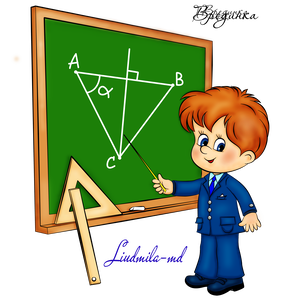 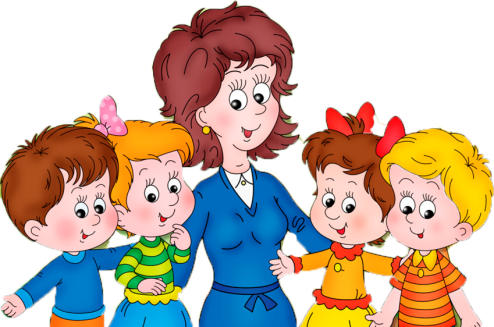 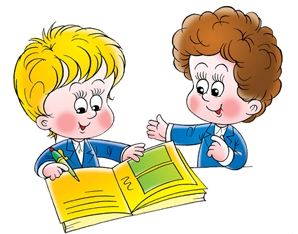 Календарный планвоспитательной работы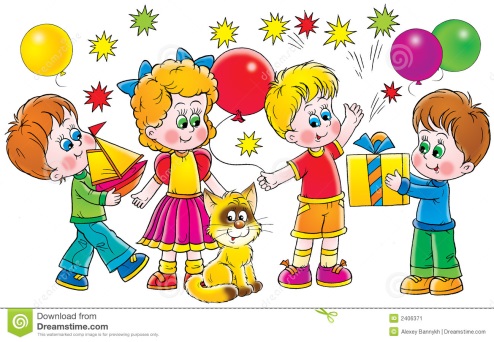 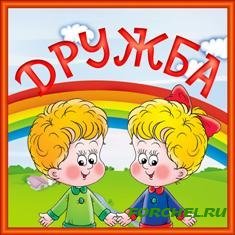 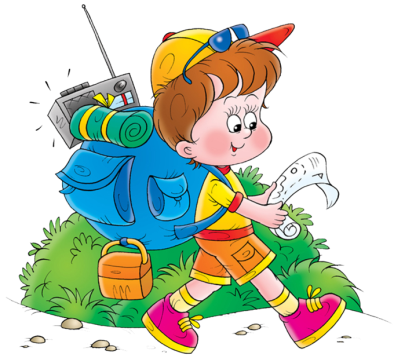 Модуль     «Основные школьные дела»  1-4классы2.1. Модуль     «Основные школьные дела»  5-8 классыМодуль     «Основные школьные дела»  9-11класс2.    Модуль « Классное руководство» 1-4 класс Модуль « Классное руководство» 5-8 классыМодуль « Классное руководство» 9-11 классыМодуль     « Школьный урок» 1-4 классы Модуль     « Школьный урок» 5-8классы2.3   Модуль     « Школьный урок» 9-11классы2.4  Модуль «Внеурочная  деятельность» 1-4 классыМодуль 2.4.  «Внеурочная деятельность» 5-8 классыМодуль  2.4. «Внеурочная  деятельность» 9-11 классы2.5  Модуль     «Внешкольные мероприятия» 1-4 классы2.5  Модуль     «Внешкольные мероприятия» 5-8   классы2.5  Модуль     «Внешкольные мероприятия» 9-11 классы2.6.  Модуль     «Предметно-пространственная среда»1-4 классы2.6.  Модуль     «Предметно-пространственная среда»5 - 8 классы2.6.  Модуль     «Предметно-пространственная среда»9-11 классы2.7.   Модуль     « Работа с родителями» 1-4 классы2.7.  Модуль     «Работа с родителями» 5-8 классы2.7. Модуль     « Работа с родителями»  9-11 классы2.8.  Модуль     «Самоуправление»  1-4 классы2.8.  Модуль     «Самоуправление»  5-8 классы2.8. Модуль     «Самоуправление»  9-11 классы2.9.  Модуль «Профилактика и безопасность» 1-4 классы2.9.Модуль «Профилактика и безопасность» 5-8 классы2.9. Модуль «Профилактика и безопасность» 9-11 классы2.10. Социальное партнерство.2.11. Модуль     « Профориентация» 5-8классы   2.11.   Модуль     « Профориентация» 9-11классыВариативные модули.2.12.  Модуль     «Детские общественные объединения»  1-4классы2.12. Модуль     «Детские общественные объединения»  5-8 классы2.12.  Модуль     «Детские общественные объединения»  9-11 классы2.13.  Модуль     «Школьные и социальные медиа » 1-4 классы2.13.  Модуль     «Школьные и социальные медиа » 5-8 классы2.13. Модуль     « Школьные и социальные медиа » 9-11классы2.14.  Модуль «Школьный спортивный клуб». 1-4 классы2.14.  Модуль «Школьный спортивный клуб»  5-8 классы2.14.  Модуль «Школьный спортивный клуб». 9-11классы2.15. Модуль «Работа Музея Боевой Славы им. Т.Т. ХрюкинаНаправления            Характеристики ( показатели)ГражданскоеПатриотическоеЗнающий и любящий малую родину, свой крайИмеющий представление о своей стране, Родине – России, ее территории, расположении.Сознающий принадлежность к своему народу, этнокультурную идентичность, проявляющий уважение к своему и другим народам.Сознающий свою принадлежность к общности граждан России.Понимающий свою сопричасность прошлому, настоящему и будущему своей малой Родины, родного края. Своего народа, российского государства.Имеющий первоначальные представления о своих гражданских правах и обязанностях, ответственности в обществе и государстве.Понимающий значение гражданских символов, праздников, мест почитания героев и защитников Отечества, проявляющий к ним уважение.Духовно-нравственноеПонимающий ценность каждой  человеческой жизни, признающий индивидуальность и достоинства каждого человека.Умеющий анализировать свои и чужие поступки с позиции их соответствия нормам, давать нравственную оценку своим поступкам, отвечать за них.Доброжелательный, проявляющий сопереживание, готовность оказывать помощь, выражающий неприятие любых форм поведения, причиняющего физический и моральный вред другим людям.Понимающий необходимость нравственного совершенствования, роли вэтом личных усилий человека, проявляющий готовность к сознательному самоограничению.Владеющий первоначальными навыками общения с людьми разных народов, вероисповеданий.Знающий и уважающий традиции и ценности своей семьи российские традиционные ценности.Владеющий первоначальными представлениями о единстве и многообразии языкового и культурного пространства России, о языке как основе национального самосознания.Испытывающий нравственные эстетические чувства к русскому и родным языкам, литературе.Знающий и соблюдающий основные правила этикета.Эстетическое Проявляющий уважение и интерес к художественной культуре, восприимчивость к разным видам искусства, творчеству своего народа, других народов России.Проявляющий стремление к самовыражению в разных видах художественной деятельности, искусства.Способный воспринимать и чувствовать прекрасное в быту, природе, искусстве, творчестве людей.ФизическоеСоблюдающий основные правила здорового и безопасного для себя и других людей образа жизни, в том числе  в информационной среде.Ориентированный на физическое развитие, занятия спортом.Бережно относящийся к физическому здоровью и душевному состоянию своему и других людей.Владеющий основными навыками личной и общественной гигиены, безопасного поведения в быту, природе, обществе.Сознающий и принимающий свою половую принадлежность, соответствующие ей психофизические и поведенческие особенности с учетом возраста.ТрудовоеСознающий ценность честного труда в жизни человека, семьи, народа, общества и государства.Проявляющий уважение к труду, людям труда, ответственное потребление и бережное отношение к результатам своего труда и других людей, прошлых поколений.Выражающий желание участвовать в различных видах доступного по возрасту труда, трудовой деятельности. Проявляющий интерес к разным профессиям.ЭкологическоеПонимающий зависимость жизни людей от природы, ценность природы, окружающей среды.Проявляющий любовь к природе, бережное отношение, неприятие действий, приносящих вред природе.Выражающий готовность осваивать первоначальные навыки охраны природы, окружающей среды и действовать в окружающей среде в соответствии с экологическими нормами.ПознавательноеВыражающий познавательные интересы, активность, инициативность, любознательность и самостоятельность в познании.Обладающий первоначальными представлениями о природных и социальных объектах как компонентах единого мира, многообразии объектов и явлений природы, о связи мира живой и неживой природы, о науке. Научном знании, научной картине мира.Проявляющий интерес и уважение к науке, научному знанию разных областях.Направления            Характеристики ( показатели)ГражданскоеЗнающий и принимающий свою российскую гражданскую идентичность в поликультурном и многоконфессиональном российском обществе, в современном мировом сообществе.Прявляющий уважение, ценностное отношение к государственным символам России, праздникам, традициям народа России.Понимающий и принимающий свою сопричастность прошлому, настоящему и будущему народам России, тысячелетней истории российской государственности.Прявляющий готовность к выполнению обязанностей гражданина России, реализации своих гражданских прав и свобод.Ориентированный на участие на основе взаимопонимания и взаимопомощи в разнообразной социально значимой деятельности, в том числе гуманитарнойПринимающий участие в жизни школы, местного сообщества, родного края.Выражающий неприятие любой дискриминации граждан, проявлений экстремизма, терроризма, коррупции в обществеПатриотическоеСознающий свою этнокультурную идентичность, любящий свой народ, его традиции, культуру.Проявляющий уважение, ценностное отношение к историческому и культурному наследию своего и других народов России, символам, праздникам, памятникам, традициям народов, проживающих в родной странеСознающий себя патриотом своего народа и народа России в целом, свою общероссийскую культурную идентичность.Проявляющий интерес к познанию родного языка, истории, культуры своего народа, своего края.Знающий и уважающий боевые подвиги и трудовые достижения своих земляков, жителей своего края, народа России, героев и защитников Отечества в прошлом и современности.Знающий и уважающий достижения нашей общей Родины- России в науке, искусстве, спорте, технологиях.Духовно-нравственноеЗнающий и уважающий основы духовно-нравственной культуры своего народа, других народов России.Выражающий готовность оценивать свое поведение и поступки, поведение и поступки других людей с позиций традиционных российских духовно-нравственных, социокультурных ценностей и норм с учетом осознания последствий поступков.Ориентированный на традиционные духовные ценности и моральные нормы народов России, российского общества в ситуациях нравственного выбора.Выражающий активное неприятие аморальных, асоциальных поступков, поведения, противоречащих традиционным в России ценностям и нормам.Сознающий свою свободу и ответственность личности в условиях индивидуального и общественного пространства.Понимающий ценность межрелигиозного, межнационального согласия людей, граждан, народов в России, умеющий общаться с людьми разных народов, вероисповеданий.Выражающий уважительное отношение к религиозным традициям и ценностям народов России, религиозным чувствам сограждан.Проявляющий уважительное отношение к старшим, к российским традиционным семейным ценностям, институту брака как союзу мужчины и женщины для создания семьи, рождения и воспитания детей.Знающий язык, культуру своего народа, своего края, основы культурного наследия народов России и человечества; испытывающий чувство уважения к русскому и родному языку, литературе.ЭстетическоеПроявляющий восприимчивость к разным видам искусства, понимание его эмоционального воздействия, влияния на душевное состояние и поведение людей.Знающий и уважающий художественное творчество своего и других народов, понимающий его значение в культуре.Сознающий значение художественной культуры как средства коммуникации и самовыражения в современном обществе, значение нравственных норм, ценностей, традиций в искусстве.Выражающий понимание ценности отечественного и мирового художественного наследия, роли народных традиций.Ориентированный на самовыражение в разных видах искусства, художественном творчестве.ФизическоеПонимающий ценность жизни, здоровья и безопасности человека в обществе, значение личных усилий человека в сохранении здоровья своего и других людей, близких.Выражающий установку на здоровый образ жизни.Проявляющий понимание последствий и неприятие вредных привычек.Знающий и соблюдающий правила безопасности, в том числе безопасного поведения в информационной , интернет- среде.Способный адаптироваться к стрессовым ситуациям, меняющимся социальным, информационным и природным условиям, в том числе осмысливая собственный опыт и выстраивая дальнейшие цели.Умеющий осознавать эмоциональное состояние свое и других, стремящийся управлять собственным эмоциональным состоянием.Обладающий первоначальными навыками рефлексии физического состояния своего и других людей, готовый оказать первую помощь себе и другим.ТрудовоеУважающий труд, результаты трудовой деятельности своей и других людей.Выражающий готовность к участию в решении практических трудовых дел, задач ( в семье, школе, своей местности), технологической и социальной направленности, способный инициировать, планировать и выполнять такого рода деятельность.Проявляющий интерес к практическому изучению профессий труда различного рода на основе изучаемых предметных знаний.Сознающий важность обучения труду, накопления навыков трудовой деятельности на протяжении жизни для успешной профессиональной самореализации в обществе.Понимающий необходимость человека адаптироваться в профессиональной среде в условиях современного технологического развития.ЭкологическоеОриентированный на применение знаний естественных и социальных наук для решения своих поступков в области охраны окружающей среды, планирования своих поступков и оценки их возможных последствий для окружающей среды.Понимающий глобальный характер экологических проблем, путей их решения, значение экологической культуры в современном мире.Выражающий неприятие действий, приносящих вред природе, окружающей среде.Сознающий свою роль и ответственность как гражданина и потребителя в условиях взаимосвязи природной, технологической и социальной сред.Выражающий готовность к участию в практической деятельности экологической, природоохранной направленности.ПознавательноеВыражающий  познавательные интересы в разных предметных областях с учетом индивидуальных способностей.достижений.Ориентированный в деятельности на систему научных представлений  о закономерностях развития человека, природы и общества, взаимосвязи человека с природной и социальной средой Развивающий личные навыки использования различных средств познания, накопления знаний о мире.Демонстрирующий навыки наблюдения фактов, осмысления опыта в естественной и гуманитарной областях познания, первоначальные навыки исследовательской  деятельности.Направления            Характеристики ( показатели)Гражданское Осознанно выражающий свою российскую идентичность в поликультурном и многоконфессиональном российском обществе.Сознающий свое единство с народом России как источником власти и субъектом тысячелетней  российской государственности, с Российским государством, ответственность за развитие страны, российской государственности в настоящем и будущем.Проявляющий готовность к защите Родины, способный аргументированно отстаивать суверенитет и достоинство народа России и Российского государства, сохранять и защищать историческую правду о Российском государстве в прошлом и в современности.Ориентированный на активное гражданское участие на основе уважения закона и правопорядка, прав и свобод сограждан, уважения к историческому и культурному наследию России.Осознанно и деятельно выражающий неприятие любой дискриминации в обществе по социальным, национальным.расовым. религиозным признакам, проявлений экстремизма, терроризма, коррупции, антигосударственной деятельности.Обладающий опытом гражданской социально значимой деятельности ( школьном самоуправлении, добровольчестве, экологических.военно-патриотических объединениях, акциях, программах)Патриотическое Выражающий свою этнокультурную идентичность, демонстрирующий приверженность к родной культуре на основе любви к своему народу, знания его истории и культуры.Сознающий себя патриотом своего народа и народа России в целом, деятельно выражающий чувство причастности к многонациональному народу России.к Российскому Отечеству, свою общекультурную идентичность.Проявляющий деятельное ценностное отношение к историческому и культурному наследию своего и других народов России. к национальным символам, праздникам, памятникам, традициям народов, проживающих в родной стране- России.Проявляющий уважение к соотечественникам, проживающим за рубежом, поддерживающий их права, защиту их интересов в сохранении общероссийской  культурной идентичности.Духовно-нравственноеПроявляющий приверженность традиционным духовно-нравственным ценностям, культуре народов России.Действующий и оценивающий  свое поведение и поступки, поведение и поступки других людей с позиций традиционных российских духовно-нравственных.социокультурных ценностей  и норм с учетом осознания последствий поступков.Сознающий  и деятельно выражающий  понимание ценности  каждой человеческой личности, свободы мировоззренческого выбора, самоопределения, отношения к религии и религиозной принадлежности человека.Демонстрирующий  уважение к представителям различных этнокультурных групп, традиционных религий России, национальному достоинству, религиозным убеждениям с учетом соблюдения конституционных прав и свобод всех граждан. Понимающий и деятельно выражающий ценность  межрелигиозного.межнационального согласия людей, граждан, народов России.Способный вести диалог с людьми разных национальностей, религиозной принадлежности, достигать в нем взаимопонимания, находить общие цели и сотрудничать для их достижения.Ориентированный  на создание устойчивой многодетной семьи на основе  российских традиционных ценностей, понимание брака как союза мужчины и женщины для создания  семьи, ухода от родительской ответственности.Обладающий  сформированными представлениями о роли русского о родного языков.литературы в жизни человека. народа, общества, Российского государства, их значении в духовно-нравственной культуре народа России, мировой культуре.Демонстрирующий устойчивый интерес к чтению как средству познания отечественной и мировой культуры.ЭстетическоеЗнающий и уважающий  художественное творчество своего народа, других народов.Критически оценивающий и деятельно проявляющий  понимание эмоционального воздействия искусства, его влияния на душевное  состояние и поведение детей.Сознающий и деятельно проявляющий понимание художественнойкультуры как средства коммуникации и самовыражения в современном обществе, значение нравственных норм, ценностей, традиций в искусстве.Ориентированный на осознание самовыражения  в разных видах искусства, художественном творчестве с учетом российских традиционных духовных и нравственных ценностей, на эстетическое обустройство собственного быта.Выражающий понимание ценности отечественного и мирового художественного наследия, роли народных традиций и народного творчества в искусстве.ФизическоеПонимающий и выражающий в практической деятельности ценность жизни, здоровья и безопасности, значение личных усилий в сохранении и укреплении своего здоровья, здоровья других людей.выражающий на практике установку на здоровый образ жизни, стремление в физическому самосовершенствованию, соблюдающий и пропагандирующий безопасный и здоровый образ жизни.Проявляющий сознательное и обоснованное неприятие вредных для физического и психического здоровья привычек.Соблюдающий правила личной и общественной безопасности, в том числе безопасного поведения в информационной среде.Развивающий  свои способности адаптироваться к стрессовым ситуациям в общении,.в разных коллективах, меняющимся социальным, информационным и природным условиям.Демонстрирующий навыки рефлексии своего физического и психологического состояния.состояния окружающих людей с точки  зрения безопасности, сознательного управления своим эмоциональным состоянием, готовность и умения оказывать первую помощь себе и другим людям.ТрудовоеУважающий труд, результаты труда, трудовую собственность, материальные ресурсы и средства свои и других людей, трудовые профессиональные достижения своих земляков.их социально значимый вклад в развитие своего края и страны.Проявляющий сформированные навыки трудолюбия, готовность к честному труду.Участвующий практически в социально значимой деятельности разного вида в семье, школе, своей местности, в том числе оплачиваемом труде в каникулярные периоды, с учетом соблюдения  норм трудового законодательства.Способный  к творческой  созидательной социально значимой трудовой  деятельности в различных социально-трудовых ролях.Ориентированный  на осознанный выбор сферы трудовой, профессиональной деятельности в условиях самозанятости или наемного труда.Выражающий осознанную готовность получения профессионального образования, к непрерывному образованию в течение жизни как условию успешной профессиональной  и общественной деятельности.Понимающий специфику трудовой деятельности, регулирования  трудовых отношений.самообразования и профессиональной самоподготовки в информационном высокотехнологичном обществе, готовый учиться и трудиться в современном обществе.ЭкологическоеВыражающий и демонстрирующий сформированность экологической культуры на основе понимания влияния социально-экономических процессов на окружающую природную среду.Применяющий знания социальных и естественных наук для решения задач по охране окружающей среды.Выражающий деятельное неприятие действий,приносящих вред природе, окружающей среде.Знающий и применяющий умения разумного, бережливого природопользования в быту,в общественном пространстве.Имеющий и развивающий опыт экологически направленной, приодоохранной,  ресурсосберегающей  деятельностиПознавательнаяДеятельно выражающий познавательные интересы в разных предметных областях с учетом своих способностей.Обладающий представлением о научной картине мира  с учетом современных достижений  науки и техники, достоверной научной информации.Выражающий навыки аргументированной критики антинаучных представлений, идей.концепций, навыки критического мышления.Сознающий и аргументированно выражающий понимание значения  науки, научных достижений  в жизни российского общества, в обеспечении его безопасности, в гуманитарном . социально-экономическом развитии России в современном мире.Развивающий и применяющий  навыки наблюдений, накопления и систематизации фактов, осмысления опыта в естественнонаучной и гуманитарной областях познания.Дети с ОВЗКлассСпециальные мероприятияОтветственныеКакосян София Артаковна3 «А»Встречи с родителями (законными представителями) для обсуждения состояния и проблем ребенка (ежемесячно); по согласованию с родителями проводить  коррекционные занятия по развитию познавательных процессов: восприятия, памяти, мыслительных операций, коррекция внимания, развитие пространственно-временных представлений, крупной и мелкой моторики (вторник); тренинги по снижению эмоционального напряжения и уровня тревожностии формированию позитивной мотивации к обучению (пятница); привлечение к КТД.Классный руководитель Головина З.Г., педагог-психолог Хорошун М.Э., Зам. директора по ВР Просвернина Н.В., педагог-организатор Краснова Е.А., педагоги дополнительного образования.Гадяцкая Дарья   АлександровнаИльичева Виктория Дмитриевна3 «В»Встречи с родителями (законными представителями) для обсуждения состояния и проблем ребенка (ежемесячно);  по согласованию с родителями проводить коррекционные занятия по развитию познавательных процессов: восприятия, памяти, мыслительных операций, коррекция внимания, развитие пространственно-временных представлений, крупной и мелкой моторики (вторник); тренинги по снижению эмоционального напряжения и уровня тревожностии формированию позитивной мотивации к обучению (пятница); привлечение к КТД.Классный руководитель Дерюгина И.В., педагог-психолог Хорошун М.Э., Замдиректора по ВР Просвернина Н.В., педагог-организатор Краснова Е.А., педагоги дополнительного образования.1.Ничипорчук Елизавета Тимуровна2.Горин Александр Евгеньевич3.Тишко Владислав Борисович4. Ярошенко Михаил Дмитриевич6 «В»По согласованию с родителями(законными представителями) привлечение обучающихся к внеурочной деятельности по программе «Я-лидер» (среда). Коррекционные занятия по развитию познавательных процессов. Тренинги по развитию коммуникативных навыков, необходимых для успешного развития процесса общенияи снижению эмоционального напряжения и уровня тревожности (понедельник). Привлечение к КТД и волонтерским акциям (помощь ветеранам военных конфликтов). Оказание психологической помощи и поддержки родителям (законным представителям) (ежемесячно).Классный руководитель и педагог-психолог Хорошун М.Э., Замдиректора по ВР Просвернина Н.В., педагог-организатор Краснова Е.А., педагоги дополнительного образования.Голубов Данил АндреевичКравченко Валентин ПавловичМакарова Елизавета ВладимировнаЦыганков Георгий АлександровичШабанова Анастасия Алексеевна  7 «В»По согласованию с родителями(законными представителями) привлечение обучающихся к внеурочной деятельности по программе«Школа без насилия» (среда). Привлечение к волонтерской деятельности в рамках службы школьной медиации.Коррекционные занятия по развитию познавательных процессов. Тренинги по развитию коммуникативных навыков, необходимых для успешного развития процесса общенияи снижению эмоционального напряжения и уровня тревожности (понедельник). Привлечение к КТД и волонтерским акциям (помощь ветеранам военных конфликтов). Оказание психологической помощи и поддержки родителям (законным представителям) (ежемесячно).Классный руководитель Отмахов С.П., педагог-психолог и куратор СШМ Хорошун М.Э., Замдиректора по ВР Просвернина Н.В., педагог-организатор Краснова Е.А., педагоги дополнительного образования.1.Омылаева Анастасия Андреевна 8 «А»По согласованию с родителями(законными представителями) привлечение к внеурочной деятельности по программе«Школа без насилия» (среда). Привлечение к волонтерской деятельности в рамках службы школьной медиации.Коррекционные занятия по развитию познавательных процессов. Тренинги по развитию коммуникативных навыков, необходимых для успешного развития процесса общенияи снижению эмоционального напряжения и уровня тревожности (понедельник). Привлечение к КТД и волонтерским акциям (помощь ветеранам военных конфликтов). Оказание психологической помощи и поддержки родителям (законным представителям) (ежемесячно).Классный руководитель Волкова М.В., педагог-психолог и куратор СШМ Хорошун М.Э., Замдиректора по ВР Просвернина Н.В., педагог-организатор Краснова Е.А., педагоги дополнительного образования.1.Расулова МадинаМавлидовна8 «В»По согласованию с родителями(законными представителями) привлечение к внеурочной деятельности по программе«Школа без насилия» (среда). Привлечение к волонтерской деятельности в рамках службы школьной медиации.Коррекционные занятия по развитию познавательных процессов. Тренинги по развитию коммуникативных навыков, необходимых для успешного развития процесса общенияи снижению эмоционального напряжения и уровня тревожности (понедельник). Привлечение к КТД и волонтерским акциям (помощь ветеранам военных конфликтов). Оказание психологической помощи и поддержки родителям (законным представителям) (ежемесячно).Классный руководитель Перепилюкова И.А., педагог-психолог и куратор СШМ Хорошун М.Э., Замдиректора по ВР Просвернина Н.В., педагог-организатор Краснова Е.А., педагоги дополнительного образования.1.Гаврилов Иван Владимирович 8 «Б»По согласованию с родителями(законными представителями) привлечение к внеурочной деятельности по программе«Школа без насилия» (среда). Привлечение к волонтерской деятельности в рамках службы школьной медиации.Коррекционные занятия по развитию познавательных процессов. Тренинги по развитию коммуникативных навыков, необходимых для успешного развития процесса общенияи снижению эмоционального напряжения и уровня тревожности (понедельник). Привлечение к КТД и волонтерским акциям (помощь ветеранам военных конфликтов). Оказание психологической помощи и поддержки родителям (законным представителям) (ежемесячно).Классный руководитель Афиногенов О.С., педагог-психолог и куратор СШМ Хорошун М.Э., Замдиректора по ВР Просвернина Н.В., педагог-организатор Краснова Е.А., педагоги дополнительного образования.Дела, события, мероприятияКлассыОриентировочное время проведенияОтветственныеДень Знаний « Здравствуй, новый школьный год»1-41 сентябряклассные руководителиМесячник « Безопасная дорога»1-4сентябрьРуководитель МО, кл.руководителиУчастие в подготовке и праздновании Дня города « Мой Краснодар, столица края»1-4сентябрьклассные руководители, педагог-организаторАкция « Поделись теплом души твоей»1-4октябрьпедагог-организатор. кл. руководителиАкция « Примите наши поздравления»5-8октябрьпедагог-организаторКТД «Мы теперь не просто дети, мы теперь ученики»1октябрьклассные руководителиПраздник «А ну-ка, бабушки»( посвященный Дню пожилого человека)3-4октябрьклассные руководителиПраздник « Учитель мой, пред именем твоим, позволь смиренно преклонить колени»1-4октябрьзам. директора по ВРМесячник правовых знаний ( по отдельному плану)1-4ноябрьсоциально психологическая службаКТД « Россия, Русь, храни, себя храни»4ноябрьклассные руководителиДень матери « Мама, милая, мама»( выставка фотографий)1-4ноябрьШУСПраздник матери-казачкиклассы казачьей направленностиноябрьМО классов казачьей направленностиАкция « Дай руку, друг!»1-4декабрьШУСНовогодние праздники1-4декабрьзам.директора по ВР, кл.рук.Конкурс новогодних газет и рисунков1-4декабрьШУСКонкурс новогодних елочных украшений1-4декабрьШУСМесячник героико-патриотической работы « Славься, мое Отечество» ( по отдельному плану)1-4февральСовет Музея Боевой СлавыФестиваль « Где казак, там и слава»классы казачьей направленностифевральМо классов казачьей направленностиКонцерт к 8 Марта1-4мартШУСКТД « Девочки-красавицы, умницы-разумницы»3мартклассные руководителиКТД « Знакомьтесь, это мы!»2мартклассные руководителиАкция « Построй дом для птиц»1-4мартШУСАкция « Земля мой дом родной»1-4апрельМо учителей естественного циклаТворческий отчет « Улыбки весны»1-4апрельпедагоги дополнительного образованияУчастие в окружных конкурсах « Орфей» и « Хрустальная туфелька»1-4апрельпедагоги дополнительного образованияОкружной слет Жуковских отрядовотряды « ЮныйЖуковец»апрельСовет Музея Боевой СлавыЛинейки, посвященные окончанию учебного года1-4майклассные руководителиПраздник « Поклонимся великим тем годам»1-4майСовет Музея Боевой СлавыАкция « Школьный Бессмертный полк»1-4майСовет Музея Боевой СлавыАкция « Поздравь ветерана, «Георгиевская ленточка»1-4майСовет Музея Боевой СлавыДела, события, мероприятияКлассыОриентировочное время проведенияОтветственныеДень Знаний « Здравствуй, новый школьный год»5-81 сентябряклассные руководителиМесячник « Безопасная дорога»5-8сентябрьРуководитель МО, кл.руководителиУчастие в подготовке и праздновании Дня города « Мой Краснодар, столица края»5-8сентябрьклассные руководители, педагог-организаторАкция « Поделись теплом души твоей»5-8октябрьпедагог-организатор. кл. руководителиАкция « Примите наши поздравления»5-8октябрьпедагог-организаторКТД « Пять звезд»5октябрьклассные руководителиКТД « Листья желтые над школою кружатся»7октябрьклассные руководителиПраздник « Учитель мой, пред именем твоим, позволь смиренно преклонить колени»5-8октябрьзам. директора по ВРМесячник правовых знаний ( по отдельному плану)5-8ноябрьсоциально психологическая службаКТД « Припадаю, Россия, к твоей красоте»8ноябрьклассные руководителиФестиваль классных коллективов5-6ноябрьклассные руководителиДень матери « Мама, милая, мама»( выставка фотографий)5-8ноябрьШУСПраздник матери-казачкиклассы казачьей направленностиноябрьМО классов казачьей направленностиАкция « Дай руку, друг!»5-8декабрьШУСНовогодние праздники5-8декабрьзам.директора по ВР, кл.рук.Конкурс новогодних газет и рисунков5-8декабрьШУСКонкурс новогодних елочных украшений5-6декабрьШУСФольклорный праздник «Рождественские посиделки»7-8январьпедагог-организаторМесячник героико-патриотической работы « Славься, мое Отечество» ( по отдельному плану)5-8февральСовет Музея Боевой СлавыФестиваль « Где казак, там и слава»классы казачьей направленностифевральМо классов казачьей направленностиКонцерт к 8 Марта5-8мартШУСАкция « Земля мой дом родной»5-8апрельМо учителей естественного циклаТворческий отчет « Улыбки весны»5-8апрельпедагоги дополнительного образованияУчастие в окружных конкурсах « Орфей» и « Хрустальная туфелька»5-8апрельпедагоги дополнительного образованияОкружной слет Жуковских отрядовотряды « ЮныйЖуковец»апрельСовет Музея Боевой СлавыКТД « Родительский дом, начало начал»6апрельклассные руководителиЛинейки, посвященные окончанию учебного года5-8майклассные руководителиПраздник  «Поклонимся, великим тем годам»5-8майСовет Музея Боевой СлавыАкция « Школьный Бессмертный полк»5-8майСовет Музея Боевой СлавыАкция « Поздравь ветерана, «Георгиевская ленточка»5-8майСовет Музея Боевой СлавыДела, события, мероприятияКлассыОриентировочное время проведенияОтветственныеДень Знаний « Здравствуй, новый школьный год»9-111 сентябряклассные руководителиУчастие в подготовке и праздновании Дня города « Мой Краснодар, столица края»9-11сентябрьклассные руководители, педагог-организаторАкция « Поделись теплом души твоей»9-11октябрьпедагог-организатор. кл. руководителиАкция « Примите наши поздравления»ШУСоктябрьпедагог-организаторОсенний бал « Есть в осени первоначальной» 9-11октябрьклассные руководителиПраздник « Учитель мой, пред именем твоим, позволь смиренно преклонить колени»9-11октябрьзам. директора по ВРМесячник правовых знаний ( по отдельному плану)9-11ноябрьсоциально психологическая службаДень матери « Мама, милая, мама»( выставка фотографий)9-11ноябрьШУСПраздник матери-казачкиклассы казачьей направленностиноябрьМО классов казачьей направленностиАкция « Дай руку, друг!»9-11декабрьШУСНовогодние праздники9-11декабрьзам.директора по ВР, кл.рук.Конкурс новогодних газет и рисунков9-11декабрьШУСВечер встречи с выпускниками школы « Отблеск юности в сердце храни»9-11февральзаместитель директора по ВРКТД « Пой, труба, про солдатскую славу»9февральклассные руководителиМесячник героико-патриотической работы «Славься , мое Отечество»( по отдельному плану)9-11февральСовет Музея Боевой СлавыФестиваль « Где казак, там и слава»классы казачьей направленностифевральМо классов казачьей направленностиКонкурс « А, ну-ка, парни»10-11февральпедагог-организатор ОБЖКонцерт к 8 Марта9-11мартШУСКТД « А, ну-ка, девочки»10мартклассные руководителиАкция « Земля мой дом родной»9-11апрельМо учителей естественного циклаТворческий отчет « Улыбки весны»9-11апрельпедагоги дополнительного образованияУчастие в окружных конкурсах « Орфей» и « Хрустальная туфелька»9-11апрельпедагоги дополнительного образованияОкружной слет Жуковских отрядовотряды « ЮныйЖуковец»апрельСовет Музея Боевой СлавыПраздник последнего звонка « Вот и кончаются школьные годы»9-11майзаместитель директора по ВРПраздник « Поклонимся великим тем годам»9-11майСовет Музея Боевой СлавыАкция « Школьный Бессмертный полк»9-11майСовет Музея Боевой СлавыАкция « Поздравь ветерана, «Георгиевская ленточка9-11майСовет Музея Боевой СлавыДела, события, мероприятияКлассыОриентировочное время проведенияОтветственныеАвгустовский педагогический  совет « Профессиональный стандарт педагога. Развивающая деятельность. Планирование деятельности педагогического коллектива на 2021-2022 год.1-4августадминистрация школыЗаседание МО классных руководителей : Планирование деятельности классных руководителей на 2021-2022 год и ( по плану работы МО)1-4сентябрь, ноябрь, январь, апрель. Заместитель директора по ВР, руководитель МОФормирование социального паспорта класса и составление программы воспитания класса1-4сентябрьклассные руководители.Родительский лекторий по разработанной тематике ( по отдельному плану)1-4сентябрь-апрельМО учителей начальной школыВыборы классного самоуправления1-4сентябрькл.руководителиКонсультации для классных руководителей: Моделирование воспитательной системы класса.1-4октябрьзаместитель директора по ВРПсихолого-педагогический консилиум по состоянию адаптации первоклассников обучению в школе.1ноябрьпедагог-психолог, кл. руководители.КТД « Мы теперь не просто дети, мы теперь-ученики»1ноябрьклассные руководители, педагог-организаторПроведение экологических акций « Сбережем планету» (сбор макулатуры, батареек)1-4в течение годаРуководитель МО, кл. руководителиВедение банка данных интересных педагогических идей.1-4постоянноМО учителей начальной школы.Ведение банка по изучению уровня воспитанности учащихся1-4постоянноклассные руководителиУчастие в проектах « Киноуроки в школах России», « Культурный марафон школьников», « Час духовности».1-4в течение года ( 1 раз в месяц)классные руководители.Тематические классные часы, согласно тематическим периодам плана воспитательной работы. 1-41 раз в месяцклассные руководителиОрганизация цикла экскурсий « Россия-Родина моя» ( посещение конкурсов и фестивалей, театров, тематических выставок) 1-4по плану работы классного руководителяклассные руководителиПроведение читательских конференций  « Добру откроются сердца» по книгам, освещающим проблемы нравственного выбора, об оказании помощи нуждающимся, забота о животных, природе.1-41 раз в четвертьклассные руководители, библиотекарь.Использование музейной педагогики города Краснодара и Краснодарского края ( организация экскурсии в музей воинской славы города и края)1-4ежегодноклассные  руководителиКТД « Россия, Русь..»4ноябрьклассные руководителиЦикл классных часов, викторин, интеллектуальных игр « Севастополь- Крым- Россия», « Города-герои»1-4с1.09.2021классные руководителиКруглый стол « Повышение компетенции классных руководителей в работе с ученическим самоуправлением»1-4декабрьруководитель МО, заместитель директора по ВРУчастие в акции « Дай, руку, друг»1-4декабрьклассные руководителиПедагогический совет « Роль и место  классного руководителя в школьной системе воспитания»январьзаместитель директора по ВРУчастие в месячнике оборонно-массовой и военно-патриотической работы.1-4февральклассные руководителиКТД « Девочки-красавицы, умницы-разумницы»3мартклассные руководители, педагоги дополнительного образованияКТД « Знакомьтесь, это-мы!2мартклассные руководители, педагоги дополнительного образованияДиагностика и анализ в работе классных руководителей: 1.Дигностика познавательных и творческих интересов учащихся.2.Диагностика интересов, представлений и ценностей учащихся.3.Диагностика взаимодействия « учитель-ученик»4.Диагностика « Профессиональная компетенция классного руководителя по проблемам воспитательной работы»1-41 раз в четвертьзаместитель директора по ВР, педагог-психолог, классные руководители.КТД « Прощание с начальной школой»4майклассные руководителиОрганизация летней занятости и отдыха детей1-4майклассные руководителиДела, события, мероприятияКлассыОриентировочное время проведенияОтветственныеАвгустовский педагогический  совет « Профессиональный стандарт педагога. Развивающая деятельность. Планирование деятельности педагогического коллектива на 2021-2022 год.5-8августадминистрация школыЗаседание МО классных руководителей : Планирование деятельности классных руководителей на 2021-2022 год и ( по плану работы МО)5-8сентябрь, ноябрь, январь, апрель. Заместитель директора по ВР, руководитель МОФормирование социального паспорта класса и составление программы воспитания класса5-8сентябрьклассные руководители.Родительский лекторий по разработанной тематике ( по отдельному плану)5-8сентябрь-апрельМО учителей 5-11классовВыборы классного самоуправления5-8сентябрькл.руководителиКонсультации для классных руководителей: Моделирование воспитательной системы класса.5-8октябрьзаместитель директора по ВРПсихолого-педагогический консилиум по состоянию адаптации пятиклассников к обучению в основной школе.5ноябрьпедагог-психолог, кл. руководители.КТД « Пять звезд»5ноябрьклассные руководители, педагог-организаторПроведение экологических акций « Сбережем планету» (сбор макулатуры, батареек)5-8в течение годаРуководитель МО, кл. руководителиВедение банка данных интересных педагогических идей.5-8постоянноМО учителей 5-11классов.Ведение банка по изучению уровня воспитанности учащихся5-8постоянноклассные руководителиУчастие в проектах « Киноуроки в школах России», « Культурный марафон школьников», « Час духовности».5-8в течение года ( 1 раз в месяц)классные руководители.Тематические классные часы, согласно тематическим периодам плана воспитательной работы. 5-81 раз в месяцклассные руководителиОрганизация цикла экскурсий « Россия-Родина моя» ( посещение конкурсов и фестивалей, театров, тематических выставок) 5-8по плану работы классного руководителяклассные руководителиПроведение читательских конференций  « Добру откроются сердца» по книгам, освещающим проблемы нравственного выбора, об оказании помощи нуждающимся, забота о животных, природе.5-81 раз в четвертьклассные руководители, библиотекарь.Использование музейной педагогики города Краснодара и Краснодарского края ( организация экскурсии в музей воинской славы города и края)5-8ежегодноклассные  руководителиКТД « Листья желтые над школою кружатся»7ноябрьклассные руководителиКТД « Припадаю, Россия, к твоей красоте»8ноябрьклассные руководителиЦикл классных часов, викторин, интеллектуальных игр « Севастополь- Крым- Россия», « Города-герои»5-8с1.09.2021классные руководителиКруглый стол « Повышение компетенции классных руководителей в работе с ученическимсамоуправл-м»5-8декабрьруководитель МО, заместитель директора по ВРУчастие в акции « Дай, руку, друг»5-8декабрьклассные руководителиПедагогический совет « Роль и место  классного руководителя в школьной системе воспитания»январьзаместитель директора по ВРУчастие в месячнике оборонно-массовой и военно-патриотической работы ( по отдельному плану)5-8февральклассные руководителиКТД « Родительский дом – начало начал»»6апрельклассные руководители, педагоги дополнительного образованияТворческий отчет коллективов дополнительного образования « Улыбки весны»5-8мартклассные руководители, педагоги дополнительного образованияДиагностика и анализ в работе классных руководителей: 1.Дигностика познавательных и творческих интересов учащихся.2.Диагностика интересов, представлений и ценностей учащихся.3.Диагностика взаимодействия « учитель-ученик»4.Диагностика « Профессиональная компетенция классного руководителя по проблемам воспитательной работы»5-81 раз в четвертьзаместитель директора по ВР, педагог-психолог, классные руководители.Проект « Доброе дело класса»5-8майклассные руководителиОрганизация летней занятости и отдыха детей5-8майклассные руководителиДела, события, мероприятияКлассыОриентировочное время проведенияОтветственныеАвгустовский педагогический  совет « Профессиональный стандарт педагога. Развивающая деятельность. Планирование деятельности педагогического коллектива на 2021-2022 год.9-11августадминистрация школыЗаседание МО классных руководителей : Планирование деятельности классных руководителей на 2021-2022 год и ( по плану работы МО)9-11сентябрь, ноябрь, январь, апрель. Заместитель директора по ВР, руководитель МОФормирование социального паспорта класса и составление программы воспитания класса9-11сентябрьклассные руководители.Родительский лекторий по разработанной тематике ( по отдельному плану)9-11сентябрь-апрельМО учителей 5-11классовВыборы классного самоуправления9-11сентябрькл.руководителиКонсультации для классных руководителей: Моделирование воспитательной системы класса.9-11октябрьзаместитель директора по ВРПсихолого-педагогический консилиум по состоянию адаптации десятиклассников к обучению в средней школе.10ноябрьпедагог-психолог, кл. руководители.КТД « Осенний бал»9-11ноябрьклассные руководители, педагог-организаторПроведение экологических акций « Сбережем планету» (сбор макулатуры, батареек)9-11в течение годаРуководитель МО, кл. руководителиВедение банка данных интересных педагогических идей.9-11постоянноМО учителей 5-11классов.Ведение банка по изучению уровня воспитанности учащихся9-11постоянноклассные руководителиУчастие в проектах « Киноуроки в школах России», « Культурный марафон школьников», « Час духовности».9-11в течение года ( 1 раз в месяц)классные руководители.Тематические классные часы, согласно тематическим периодам плана воспитательной работы. 9-111 раз в месяцклассные руководителиОрганизация цикла экскурсий « Россия-Родина моя» ( посещение конкурсов и фестивалей, театров, тематических выставок) 9-11по плану работы классного руководителяклассные руководителиЦикл КТД « Наша история». Организация и проведение мероприятий, посвященных важнейшим событиям в истории нашей страны.9-111 раз в четвертьклассные руководители, библиотекарь.Использование музейной педагогики города Краснодара и Краснодарского края ( организация экскурсии в музей воинской славы города и края)9-11ежегодноклассные  руководителиЦикл классных часов « Я – гражданин России», получение знаний об основных правах и обязанностях граждан России.9-111 раз в четвертьклассные руководителиОрганизация встреч « Олимпийские уроки» с известными спортсменами-гандболистами,выпускниками школы.9-11февральклассные руководителиЦикл классных часов, викторин, интеллектуальных игр « Севастополь- Крым- Россия», « Города-герои»9-11с1.09.2021классные руководителиКруглый стол « Повышение компетенции классных руководителей в работе с ученическим самоуправлением»9-11декабрьруководитель МО, заместитель директора по ВРУчастие в акции « Дай, руку, друг»9-11декабрьклассные руководителиПедагогический совет « Роль и место  классного руководителя в школьной системе воспитания»январьзаместитель директора по ВРУчастие в месячнике оборонно-массовой и военно-патриотической работы ( по отдельному плану)9-11февральклассные руководителиКТД « Пой, труба, про солдатскую славу»»9-10февральклассные руководители, педагоги дополнительного образованияТворческий отчет коллективов дополнительного образования « Улыбки весны»9-11мартклассные руководители, педагоги дополнительного образованияДиагностика и анализ в работе классных руководителей: 1.Дигностика познавательных и творческих интересов учащихся.2.Диагностика интересов, представлений и ценностей учащихся.3.Диагностика взаимодействия « учитель-ученик»4.Диагностика « Профессиональная компетенция классного руководителя по проблемам воспитательной работы»9-111 раз в четвертьзаместитель директора по ВР, педагог-психолог, классные руководители.Участие в Диктанте Победы, Диспут « Цена Победы»9-11майзаместитель директора по УМР,кл. руководители.Праздник последнего школьного звонка9-11майклассные руководителиОрганизация летней занятости и отдыха детей9-10майклассные руководителиВыпускной вечер « И миг прощания прекрасен»9, 11июньзаместитель директора по ВР, педагог- организатор, классные руководители.Дела, события, мероприятияКлассыОриентировочное время проведенияОтветственныеДень Знаний « Здравствуй, новый школьный год».1-41 сентябряклассные руководителиПредметная неделя ( про графику).Руководитель МОИгра-путешествие « Родной край- Краснодарская земля».2-3ноябрьклассные руководители, педагог-организаторНеделя пятерок. Акция.2-4январьМО учителей начальной школыКнижкина неделя «Друзья моего детства».1-43 четвертьРуководитель библиотеки, кл.руководители« Что за прелесть эти сказки».1-4мартПедагог-организатор, классные руководителиИгра-путешествие по стране «Лукоморье».3-4апрельПредметное МОКонкурс чтецов « Живое слово»1-4постоянноПраздник « О, сколько нам открытий чудных, готовит просвещенья дух!».1-4майРуководитель МОКонкурс рисунков «Соблюдай правила дорожного движения», « Моя мама лучше всех», « Поклонимся великим тем годам», «Мой любимый Новый год.»1-4постоянноМО учителей начальной школы, учитель ИЗО.Экскурсии по городу с познавательной целью « Парки нашего города», « Краснодар литературный», « Краснодар музыкальный», « Екатеринар-град казачий».1-4постоянноклассные руководителиВыставка прикладного и научно-технического творчества «Этих дней не смолкнет слава»1-4февральклассные руководители, учитель технологииДела, события, мероприятияКлассыОриентировочное время проведенияОтветственныеДень Знаний « Здравствуй, новый школьный год»5-81 сентябряклассные руководителиПредметная неделя ( про графику)Руководитель МООткрытие сезона интеллектуальных игр5-8ноябрьклассные руководители, педагог-организаторУстановочная конференция НОУ5-8октябрьзам.директора по НМРШкольный этап муниципальной олимпиады школьников5-8сентябрь-октябрьзам. директора по НМРИнтеллектуальная игра « Русские народные традиции»7-8декабрьПредметные МОИнтеллектуальная игра « Кто хочет стать знатоком истории и природы родного края»6-7декабрьПредметные МОНеделя пятерок. Акция5январьМО учителей начальной школыКонкурс-викторина « Язык мой-друг мой»6-7 январьПредметные МО« Самое простое о вежливости».  «Проще простого о вежливости.»5-62-3 четвертьПредметные МОКнижкина неделя «Друзья моего детства»5-83 четвертьРуководитель библиотеки, кл.руководителиВыпуск школьной газеты « 24 школа-23 регион»5-8постоянноРуководитель редколлегииЭкскурсии на предприятия города и края.7-8постоянноклассные руководителиКонкурс чтецов « Живое слово»5-8постоянноПредметные МОПраздник « О, сколько нам открытий чудных, готовит просвещенья дух!».5-8майРуководитель МОКонкурс рисунков «Соблюдай правила дорожного движения», « Моя мама лучше всех», « Поклонимся великим тем годам», «Мой любимый Новый год».5-8постоянноМО учителей-предметников, учитель ИЗО.Экскурсии по городу с познавательной целью « Парки нашего города», « Краснодар литературный», « Краснодар музыкальный», « Екатеринодар-град казачий» и другие.5-8постоянноклассные руководителиВыставка прикладного и научно-технического творчества «Этих дней не смолкнет слава»5-8февральклассные руководители, учитель технологииДела, события, мероприятияКлассыОриентировочное время проведенияОтветственныеДень Знаний « Здравствуй, новый школьный год»9-111 сентябряклассные руководителиПредметная неделя ( про графику)Руководитель МООткрытие сезона интеллектуальных игр9-11ноябрьклассные руководители, педагог-организаторУстановочная конференция НОУ9-11октябрьзам.директора по НМРШкольный этап муниципальной олимпиады школьников9-11сентябрь-октябрьзам. директора по НМРПроведение этнографического диктанта9-11ноябрьПредметные МОПроведение теста по истории ВОВ9-11ноябрьПредметное МОДекабрьские интеллектуальные игры « Новый год у ворот»9-11декабрьМО учителей начальной школыТок-шоу «Ученому и книги в руки» (о получении высшего образования)10-113 четвертьПредметные МОЗащита проектов ( по графику)9-11март-апрельПредметные МОГоголевский фестиваль9-11мартПредметные МОПолитический театр « Пульс планеты.9-11апрельПредметные МОВыпуск школьной газеты « 24 школа-23 регион».9-11постоянноРуководитель редколлегииЭкскурсии на предприятия города и края.7-8постоянноклассные руководителиКонкурс чтецов « Живое слово»( по графику библиотечно-культурного Совета).9-11постоянноПредметные МОПраздник « О, сколько нам открытий чудных, готовит просвещенья дух!».9-11майРуководитель МОЭкскурсии по городу и краю с познавательной целью « Парки нашего города», « Краснодар литературный», « Краснодар музыкальный», « Екатеринодар-град казачий» и другие.9-11постоянноклассные руководителиВыставка прикладного и научно-технического творчества «Этих дней не смолкнет слава»9-11февральклассные руководители, учитель технологииЛитературно-музыкально-художественные гостиные, посвященные юбилеям поэтов и писателей.9-11постоянноПредметные МОСотрудничество с Кубанскими Вузами и средними учебными заведениями.9-11постоянноЗаместитель директора пр НМРНаправлениеОбъединениеКлассыОриентировочноевремяпроведениеСпортивно-оздоровительное Самбо1-4 классы1 раз в неделюАзбука здоровья1-4 классы1 раз в неделюШахматы1-4 классы1 раз в неделюОбщеинтелектуальноеИзучаем родной край1-4 классы1 раз в неделюБезопасные дороги Кубани1-4 классы1 раз в неделюГеометрия вокруг нас1-4 классы1 раз в неделюУроки нравственности и доброты1-4 классы1 раз в неделюФинансовая грамотность 4 класс1 раз в неделюДуховно-нравственноеИстория и культура кубанского казачества1-4 классы1 раз в неделюОсновы православной культуры1-3 классы1 раз в неделюНаправлениеОбъединениеКлассыОриентировочноевремяпроведениеСпортивно-оздоровительное Самбо5-8 класс1 раз в неделюПравила дорожного движения «Светофорчик»5 класс1 раз в неделюЮнармия5-6 класс1 раз в неделюСпортивно-оздоровительный мини-футбол7-8 класс1 раз в неделюСоциально – педагогическое «Я-лидер»5-6 класс1 раз в неделюШУС «Успех»7-8 класс1 раз в неделюШкола без насилия7-8 класс1 раз в неделюОбщеинтелектуальноеМоделирование и конструирование техники7 класс1 раз в неделюФинансовая грамотность5-8 класс1 раз в неделюБезопасные дороги Кубани5-8 класс1 раз в неделюМузейное объединение «Поиск»7 класс1 раз в неделюДуховно-нравственноеИстория и современность кубанского казачества5-8 класс1 раз в неделюОсновы православной культуры5-8 класс1 раз в неделюНаправлениеОбъединениеКлассыОриентировочноевремяпроведениеСпортивно-оздоровительное Фитнес10-11 класс1 раз в неделюСамбо9-11 класс1 раз в неделюОбщая физическая подготовка9-11 класс1 раз в неделю1 раз в неделюСоциально – педагогическое «Я-лидер»1 раз в неделюСоциально – педагогическоеШУС «Успех»9-11 класс1 раз в неделюВолонтерский отряд «Золотое сердце»10-11 класс1 раз в неделюОбщеинтелектуальноеПрактикум по математике9 класс1 раз в неделюИндивидуальное проектирование по истории и обществознанию9 класс1 раз в неделюФинансвовая грамотность9-11 класс1 раз в неделюАнглийский язык10-11 класс1 раз в неделюБиология и профессия10-11 класс1 раз в неделюЗа страницами учебника химии10-11 класс1 раз в неделюРусский язык и культура речи9 класс1 раз в неделюПроектирование по русскому языку10 класс1 раз в неделюИспользование настольной издательской среды Pudlisher для создания профессиональных публикаций10-11 класс1 раз в неделюДела, события, мероприятияКлассыОриентировочное время проведенияОтветственныеАвтобусные экскурсии по городу и краю.1-4сентябрь- май  классные руководители Регулярные пешеходные экскурсии по Карасунскому округу « История микрорайона»1-4сентябрь-майклассные руководителиПосещение музеев, театров, выставок  города Краснодара1-4по плану работы классного руководителяклассные руководители.Организация Клуба выходного дня 1-41 раз в четвертьпедагог-организатор. Организация однодневных походов1-4сентябрь, майклассные руководители, Организация Дней здоровья1-4сентябрь, октябрь, апрель , майорганизатор спортивно- массовых мероприятий.Организация виртуальных экскурсий по музеям мира и России.1-4по плану работы классного руководителяклассные руководителиУчастие в проекте « Культурный марафон школьников»1-41 раз в месяцклассные руководителиОрганизация экскурсий по городам России2-4 май-июньклассные руководители.Проведение экскурсий « Растения школьного двора»1-4по плану кл. руководителя классные руководителиОрганизация летнего профильного лагеря « Веснушки», ориентированного на организацию активного отдыха детей.1-4май-июньзаместитель директора по ВР, начальник лагеряДела, события, мероприятияКлассыОриентировочное время проведенияОтветственныеАвтобусные экскурсии по городу и краю.5-8сентябрь- май  классные руководители Регулярные пешеходные экскурсии по Карасунскому округу « История микрорайона»5-8сентябрь-майклассные руководителиПосещение музеев, театров, выставок  города Краснодара5-8по плану работы классного руководителяклассные руководители.Организация Клуба выходного дня 5-81 раз в четвертьпедагог-организатор. Организация однодневных походов5-8сентябрь, майклассные руководители, Организация Дней здоровья5-8сентябрь, октябрь, апрель , майорганизатор спортивно- массовых мероприятий.Организация виртуальных экскурсий по музеям мира и России.5-8по плану работы классного руководителяклассные руководителиУчастие в проекте « Культурный марафон школьников»5-81 раз в месяцклассные руководителиОрганизация экскурсий по городам России5-8 май-июньклассные руководители.Проведение экскурсий « Растения школьного двора»5по плану кл. руководителя классные руководителиОрганизация летнего профильного лагеря « Веснушки», ориентированного на организацию активного отдыха детей.5-6май-июньзаместитель директора по ВР, начальник лагеряДела, события, мероприятияКлассыОриентировочное время проведенияОтветственныеАвтобусные экскурсии по городу и краю.9-11сентябрь- май  классные руководители Регулярные пешеходные экскурсии по Карасунскому округу « История микрорайона».9-11сентябрь-майклассные руководителиПосещение музеев, театров, выставок  города Краснодара.9-11по плану работы классного руководителяклассные руководители.Организация Клуба выходного дня .9-111 раз в четвертьпедагог-организатор. Организация однодневных походов по краю.9-11сентябрь, майклассные руководители, Организация Дней здоровья.9-11сентябрь, октябрь, апрель , майорганизатор спортивно- массовых мероприятий.Организация виртуальных экскурсий по музеям мира и России.9-11по плану работы классного руководителяклассные руководителиУчастие в проекте « Культурный марафон школьников».9-111 раз в месяцклассные руководителиОрганизация экскурсий по городам России9-11 май-июньклассные руководители.Организация многодневного похода по краю.9-10июнь организатор спортивно-массовых мероприятийОрганизация летнего трудового лагеря « Труд», ориентированного на организацию активного труда и отдыха детей.9-10май-июньзаместитель директора по ВР, начальник лагеряДела, события, мероприятияКлассыОриентировочное время проведенияОтветственныеФотовыставка « Люблю тебя, школа!», « Как я провел лето»1-4сентябрь педагог-организатор, классные руководителиОформление классных уголков1-4сентябрьчлены классного самоуправленияПраздничное оформление коридоров школы, окон, кабинетов (событийный дизайн)1-4по мере необходимостиклассные руководители., педагог-организатор.Оформление выставки « Славлю тебя, учитель!»1-4октябрьклассные руководители, педагог-организаторВыпуск и конкурс рисунков и настенных газет « Мой край, жемчужина России»1-4октябрьпедагог-организатор, ШУС.Оформление стенда «Школьный калейдоскоп»1-4 ноябрьМО учителей начальной школы, заместитель директора по ВРВыставка фотографий « Моя мама лучше всех»1-4ноябрь, мартпедагог-организатор, кл.руководителиСубботники и трудовые десанты по благоустройству школьного двора. Акция « Школьный двор»1-4сентябрь-июньклассные руководители, педагог-организатор.Посещение театров, музеев, выставок города  Краснодара1-4по плану кл. руководителя классные руководителиУчастие в проектах « Киноуроки в школе», «Культурный марафон школьников», Час духовности.1-4ежемесячноклассные руководителиКонкурс-выставка плодов, цветов «Фантазии осени. Чудеса из лукошка»1-4октябрьпедагог-организатор, классные руководителиТематические классные часы « Я и культура»1-4по плану классного руководителяклассный руководитель Встречи с писателями и артистами театров города.1-4по плану классного руководителяклассный руководительУчастие в КТД класса и школы, занятия дополнительным образованием в школе и ДШИ.1-4постояннопедагоги дополнительного образования, классные руководителиПраздничное оформление школы к Новому году. Конкурс новогодних газет и рисунков.1-4декабрьпедагог-организатор, классные руководителиКонкурсы на лучшую поздравительную открытку: ко дню именинника, новогоднюю, к 8 марта.1-4декабрь, март.педагог-организатор, классные руководителиСмотр -конкурс классных кабинетов « Уютный класс»1-4апрельклассные руководителиТворческий отчет кружков дополнительного образования-концерт «Улыбки весны»1-4апрельзаместитель директора по ВР, педагоги дополнительного образованияТрудовой десант « Укрась территорию школы»1-4майпедагог-организатор, классные руководителиДела, события, мероприятияКлассыОриентировочное время проведенияОтветственныеФотовыставка « Люблю тебя, школа!», « Как я провел лето»5-8сентябрь педагог-организатор, классные руководителиОформление классных уголков5-8сентябрьчлены классного самоуправленияПраздничное оформление коридоров школы, окон, кабинетов (событийный дизайн)5-8по мере необходимостиклассные руководители., педагог-организатор.Проведение внеклассных мероприятий активистами РДШ и волонтерами, направленных на формирование предметно- эстетической среды.5-81 раз в четверть ( по плану РДШ)педагог-организатор.Оформление выставки « Славлю тебя, учитель!»5-8октябрьклассные руководители, педагог-организаторВыпуск и конкурс настенных газет « Мой край, жемчужина России»5-8октябрьпедагог-организатор, ШУС.Оформление стенда «Школьный калейдоскоп»5-8 ноябрьМО учителей начальной школы, заместитель директора по ВРВыставка фотографий « Моя мама лучше всех»5-8ноябрь, мартпедагог-организатор, кл.руководителиСубботники и трудовые десанты по благоустройству школьного двора. Акция « Школьный двор»5-8сентябрь-июньклассные руководители, педагог-организатор.Посещение театров, музеев, выставок города  Краснодара5-8по плану кл. руководителя классные руководителиУчастие в проектах « Киноуроки в школе», «Культурный марафон школьников», Час духовности.5-8ежемесячноклассные руководителиКонкурс-выставка плодов, цветов «Фантазии осени. Чудеса из лукошка»5-8октябрьпедагог-организатор, классные руководителиТематические классные часы « Я и культура»5-8по плану классного руководителяклассный руководитель Встречи с писателями и артистами театров города.5-8по плану классного руководителяклассный руководитель, школьный библиотекарьУчастие в КТД класса и школы, занятия дополнительным образованием в школе и ДШИ.5-8постояннопедагоги дополнительного образования, классные руководителиПраздничное оформление школы к Новому году. Конкурс новогодних газет и рисунков.5-8декабрьпедагог-организатор, классные руководителиКонкурсы на лучшую поздравительную открытку: ко дню именинника, новогоднюю, к 8 марта.5-8декабрь, март.педагог-организатор, классные руководителиСмотр -конкурс классных кабинетов « Уютный класс»5-8апрельклассные руководителиТворческий отчет кружков дополнительного образования-концерт «Улыбки весны»5-8апрельзаместитель директора по ВР, педагоги дополнительного образованияТрудовой десант « Укрась территорию школы»5-8майпедагог-организатор, классные руководителиДела, события, мероприятияКлассыОриентировочное время проведенияОтветственныеФотовыставка « Люблю тебя, школа!».9-11сентябрь педагог-организатор, классные руководителиОформление классных уголков9-11сентябрьчлены классного самоуправленияПраздничное оформление коридоров школы, окон, кабинетов (событийный дизайн)9-11по мере необходимостиклассные руководители., педагог-организатор.Проведение внеклассных мероприятий активистами РДШ и волонтерами, направленных на формирование предметно- эстетической среды.9-111 раз в четверть ( по плану РДШ)педагог-организатор.Оформление выставки « Славлю тебя, учитель!»9-11октябрьклассные руководители, педагог-организаторВыпуск и конкурс настенных газет « Мой край, жемчужина России»9-11октябрьпедагог-организатор, ШУС.Оформление стенда «Школьный калейдоскоп»9-11 ноябрьпедагог-организатор, ШУС.Диспут « О красоте, моде и хорошем вкусе»9ноябрьпедагог-организатор, кл.руководителиСубботники и трудовые десанты по благоустройству школьного двора. Акция « Школьный двор»9-11сентябрь-июньклассные руководители, педагог-организатор.Посещение театров, музеев, выставок города  Краснодара9-11по плану кл. руководителя классные руководителиУчастие в проектах « Киноуроки в школе», «Культурный марафон школьников», Час духовности.9-11ежемесячноклассные руководители Подготовка книжно- иллюстративных выставок:живая классикасмотрим фильм-читаем книгупраздник вежливости9-11октябрь-мартшкольный  библиотекарь, классные руководителиТематические классные часы « Я и культура»9-11по плану классного руководителяклассный руководительТворческие встречи с интересными людьми « Формула успеха».9-11по плану классного руководителяклассный руководитель, школьный библиотекарьУчастие в КТД класса и школы, занятия дополнительным образованием в школе и ДШИ.9-11постояннопедагоги дополнительного образования, классные руководителиПраздничное оформление школы к Новому году. Конкурс новогодних газет и рисунков.9-11декабрьпедагог-организатор, классные руководителиКонкурсы на лучшую поздравительную открытку: к выпускному вечеру, новогоднюю, к 8 марта.9-11декабрь, март.педагог-организатор, классные руководителиСмотр -конкурс классных кабинетов « Уютный класс»9-11апрельклассные руководителиТворческий отчет кружков дополнительного образования-концерт «Улыбки весны»9-11апрельзаместитель директора по ВР, педагоги дополнительного образованияТрудовой десант « Укрась территорию школы»9-11майпедагог-организатор, классные руководителиДела, события, мероприятияКлассыОриентировочное время проведенияОтветственныеФормирование общешкольного Совета родителей, выборы председателя. Утверждение плана работы.1-4сентябрь заместитель директора по ВР, классные руководителиУтверждение плана работы Управляющего Совета школы, выборы председателя.1-4сентябрьдиректор школы, заместитель директора по ВРВыборы классных Советов родителей.1-4сентябрьклассные руководители.Составление социальных паспортов классов и школы.1-4сентябрьклассные руководители, социальный педагогОбщешкольные родительские собрания.1-4сентябрь, ноябрь, январь, апрель заместитель директора по ВР, классные руководители.Педагогическое просвещение родителей( общешкольный родительский всеобуч)( по отдельному плану).1-4сентябрь, ноябрь, январь, апрель.МО учителей начальной школы, заместитель директора по ВРОсуществление воспитательных проектов « Я и моя семья», « Моя родословная».1-4ноябрь, апрель.ноябрь, кл.руководителиДни консультативной помощи родителям, психолого-педагогическая подготовка родителей.1-42 раза в месяцПедагог-психолог, классные руководителиВыступление психолога на общешкольном родительском собрании на темы: « Воспитание в семье и школе», « Психологический комфорт в семье и школе» и др.1-4ноябрь, апрельПедагог-психологРабота психолого- педагогического консилиума.1-4сентябрь, февральзаместитель директора по ВР, педагог-психологИнформационное оповещение родителей через школьный сайт и     социальные сети.                         1-4постоянноРуководитель МОРабота Совета профилактики с семьями, находящимися в трудной жизненной ситуации по вопросам обучения и воспитания учащихся.1-4По плану Совета профилактикизаместитель директора по ВР, социальный педагог, педагог- психологМониторинг динамики отношений детей и родителей.1-4октябрь, апрельклассные руководители, педагог-психологСовместные рейды социально- психологической службы школы, классных руководителей в проблемные семьи.1-41 раз в месяцсоциальный –педагог, классные руководителиКТД « Папа, мама ,я- спортивная семья».1-41 раз в четвертьклассные руководители, ответственный за спортивно- массовую работуКонкурс сочинений « Я люблю свою маму».1-4мартклассные руководителиКонкурс сочинений « Об отце говорю с уважением».1-4февральклассные руководителиКонкурс стихотворений и рисунков « Золотые бабушкины руки».1-4мартклассные руководителиУчастие родителей в подготовке и  проведении КТД, праздников и конкурсов.1-4в течении годаклассные руководителиКонцерт для родителей « Улыбки весны».1-4апрельпедагоги дополнительного образованияОрганизация учебных экскурсий по месту деятельности родителей1-4в течении годаклассные руководителиФотовыставка « Мои родные –защитники Отечества».1-4февраль, майклассные руководителиАнкетирование родителей. Изучение образовательных запросов детей и родителей.1-4апрельклассные руководителиПодготовка и проведение  праздника « Последний звонок» в 4 классе.4майклассные руководителиОрганизация отдыха и оздоровления опекаемых детей и детей из многодетных и малообеспеченных семей.1-4майклассные руководители, социальный педагогРемонт и оформление кабинетов.1-4сентябрь, майклассные руководители.Дела, события, мероприятияКлассыОриентировочное время проведенияОтветственныеФормирование общешкольного Совета родителей, выборы председателя. Утверждение плана работы.5-8сентябрь заместитель директора по ВР, классные руководителиУтверждение плана работы Управляющего Совета школы, выборы председателя.5-8сентябрьдиректор школы, заместитель директора по ВРВыборы классных Советов родителей.5-8сентябрьклассные руководители.Составление социальных паспортов классов и школы.5-8сентябрьклассные руководители, социальный педагогОбщешкольные родительские собрания.5-8сентябрь, ноябрь, январь, апрель заместитель директора по ВР, классные руководители.Педагогическое просвещение родителей( общешкольный родительский всеобуч)( по отдельному плану).5-8сентябрь, ноябрь, январь, апрель.МО учителей начальной школы, заместитель директора по ВРОсуществление воспитательных проектов « Я и моя семья», « Моя родословная».5-8ноябрь, апрель.ноябрь, кл.руководителиКТД « Родительский дом-начало начал».6 классыапрельклассные руководителиДни консультативной помощи родителям, психолого-педагогическая подготовка родителей.5-82 раза в месяцПедагог-психолог, классные руководителиВыступление психолога на общешкольном родительском собрании на темы: « Воспитание в семье и школе», « Психологический комфорт в семье и школе» и др.5-8ноябрь, апрельПедагог-психологРабота психолого- педагогического консилиума.5-8сентябрь, февральзаместитель директора по ВР, педагог-психологИнформационное оповещение родителей через школьный сайт и     социальные сети                         5-8постоянноРуководитель МОРабота Совета профилактики с семьями, находящимися в трудной жизненной ситуации по вопросам обучения и воспитания учащихся.5-8По плану Совета профилактикизаместитель директора по ВР, социальный педагог, педагог- психологМониторинг динамики отношений детей и родителей.5-8октябрь, апрельклассные руководители, педагог-психологСовместные рейды социально- психологической службы школы, классных руководителей в проблемные семьи.5-81 раз в месяцсоциальный –педагог, классные руководителиКТД « Папа, мама ,я- спортивная семья».5-81 раз в четвертьклассные руководители, ответственный за спортивно- массовую работуУчастие родителей в осуществлении социальных проектов: « Школьный двор», « Мой подъезд.»5-8мартклассные руководителиКонкурс сочинений « Об отце говорю с уважением».5-6февральклассные руководителиКонкурс стихотворений и рисунков « Золотые бабушкины руки».5-6мартклассные руководителиУчастие родителей в подготовке и  проведении КТД, праздников и конкурсов.5-8в течении годаклассные руководителиКонцерт для родителей « Улыбки весны».5-8апрельпедагоги дополнительного образованияОрганизация учебных экскурсий по месту деятельности родителей.5-8в течении годаклассные руководителиФотовыставка « Мои родные –защитники Отечества».5-8февраль, майклассные руководителиАнкетирование родителей. Изучение образовательных запросов детей и родителей.5-8апрельклассные руководителиПривлечение родителей к профориентационной работе.5-8майклассные руководителиОрганизация отдыха и оздоровления опекаемых детей и детей из многодетных и малообеспеченных семей.5-8майклассные руководители, социальный педагогРемонт и оформление кабинетов.5-8сентябрь, майклассные руководители.Издание памяток  для родителей  ( по материалам  родительских лекториев).5-8майзаместитель директора по ВР, педагог-психологДела, события, мероприятияКлассыОриентировочное время проведенияОтветственныеФормирование общешкольного Совета родителей, выборы председателя. Утверждение плана работы.9-11сентябрь заместитель директора по ВР, классные руководителиУтверждение плана работы Управляющего Совета школы, выборы председателя.9-11сентябрьдиректор школы, заместитель директора по ВРВыборы классных Советов родителей.9-11сентябрьклассные руководители.Составление социальных паспортов классов и школы9-11сентябрьклассные руководители, социальный педагогОбщешкольные родительские собрания9-11сентябрь, ноябрь, январь, апрель заместитель директора по ВР, классные руководители.Педагогическое просвещение родителей( общешкольный родительский всеобуч)( по отдельному плану)9-11сентябрь, ноябрь, январь, апрель.МО учителей начальной школы, заместитель директора по ВРОсуществление воспитательных проектов « Я и моя семья», « Моя родословная», « Моя семья в годы ВОВ»9-11февраль, май.ноябрь, кл.руководителиЗнакомство с профессиональной деятельностью своих родителей. Классные часы « Знакомство с профессией», организованные родителями.9-11по плану работы классных руководителейклассные руководителиДни консультативной помощи родителям, психолого-педагогическая подготовка родителей9-112 раза в месяцПедагог-психолог, классные руководителиВыступление психолога на общешкольном родительском собрании на темы: « Ценностно-ориентированный портрет одиннадцатиклассника», « Психологический комфорт в семье и школе» и др.9-11ноябрь, апрельПедагог-психологРабота психолого- педагогического консилиума9-11сентябрь, февральзаместитель директора по ВР, педагог-психологИнформационное оповещение родителей через школьный сайт и     социальные сети                         9-11постоянноРуководитель МОРабота Совета профилактики с семьями, находящимися в трудной жизненной ситуации по вопросам обучения и воспитания учащихся9-11По плану Совета профилактикизаместитель директора по ВР, социальный педагог, педагог- психологМониторинг динамики отношений детей и родителей9-11октябрь, апрельклассные руководители, педагог-психологСовместные рейды социально- психологической службы школы, классных руководителей в проблемные семьи9-111 раз в месяцсоциальный –педагог, классные руководителиКруглый стол с участием администрации школы и родительской общественности, педагогов школы, старшеклассников « Ресурсы социума для создания партнерских отношений и внесение посильной лепты в улучшение школьного уклада»9-11апрель администрация школы,классные руководителиУчастие родителей в осуществлении социальных проектов: « Школьный двор», « Мой подъезд.»9-11мартклассные руководителиКТД « Пой, труба, про солдатскую славу»»9-10февральклассные руководителиПодготовка и проведение праздника  « Вот и кончаются школьные годы» и выпускных вечеров9-11май-июнь заместитель директора по ВР,классные руководителиУчастие родителей в подготовке и  проведении КТД, праздников и конкурсов9-11в течении годаклассные руководителиКонцерт для родителей « Улыбки весны»9-11апрельпедагоги дополнительного образованияОрганизация учебных экскурсий по месту деятельности родителей9-11в течении годаклассные руководителиФотовыставка « Мои родные –защитники Отечества9-11февраль, майклассные руководителиАнкетирование родителей. Изучение образовательных запросов детей и родителей9-11апрельклассные руководителиПривлечение родителей к профориентационной работе9-11майклассные руководителиОрганизация отдыха и оздоровления опекаемых детей и детей из многодетных и малообеспеченных семей9-11майклассные руководители, социальный педагогОрганизация временного трудоустройства детей из малообеспеченных семей и ненблагополучных семей9-11май.июнь, июль, август.заместитель директора по ВР, социальный педагогРемонт и оформление кабинетов9-11сентябрь, майклассные руководители.Издание памяток  для родителей  ( по материалам  родительских лекториев)9-11майзаместитель директора по ВР, педагог-психологДела, события, мероприятияКлассыОриентировочное время проведенияОтветственныеДень Знаний « Здравствуй, новый школьный год»1-41 сентябряПедагог организатор, ШУС , классные руководители    Знакомство с положением о                           деятельности ШУС. 1-4сентябрьпедагог организатор, ШУСИгра – викторина  «Знай и непременно соблюдай правила дорожного движения».1-4сентябрьПедагог организатор, ШУС классные руководителиЗа     «Уроки добра» 1-4сентябрьПедагог организатор, ШУС классные руководителиОперация « В школу без опозданий».1-4сентябрьПедагог организатор, ШУСУчастие в подготовке и праздновании Дня города.  Акция «Мы в этом городе живём, мы этот город знаем».1-4сентябрьШУС, педагог-организатор  «Школьная территория чистоты»Трудовой десант.1-4октябрь ШУС, педагог-организатор.,  кл. руководителиАкция «Красный флажок» - дорожная безопасность. 1-4октябрьЩУС, педагог-организаторУчастие в акциях ЗОЖ 1-4октябрьШУС, Педагог организатор,Фотофестиваль «Возьмемся за руки, друзья»3-4октябрьШУС, классные руководителиПраздник « Учитель мой, пред именем твоим, позволь смиренно преклонить колени»1-4октябрьПедагог организатор, ШУС, классные руководителиЭкологическая акция « Построй дом для птиц» , «Птичья столовая».1-4ноябрьПедагог организатор, ШУСЗдоровый образ жизни – это модно! Агитбригада ШУС.4ноябрьПедагог организатор, ШУСДень матери « Моя мама лучше всех!»  ( выставка фотографий)1-4ноябрьШУСИгра-путешествие «На волшебном поезде» для начальной школы1-4ноябрьПедагог организатор, ШУСАкция « Дай руку, друг!»1-4декабрьШУСНовогодние праздники1-4декабрьПедагог организатор,ШУС, кл.рук.Конкурс новогодних газет и рисунков.1-4декабрьШУСАкция новогодних елочных украшений «Мастерская Деда Мороза»1-4декабрьШУСАкция «Ветеран живет рядом», операция « Рассвет».1-4февральСовет Музея Боевой Славы Акция «Поздравительная открытка» - поздравление с Днем защитника Отечества ветеранов.1-4февраль-майПедагог организатор, ШУСУчастие во Всероссийской акции «Подари книгу» в рамках Международного дня книгодарения1-4февральПедагог организатор, ШУСКонцерт к 8 Марта « Я славлю женщину, чье имя –мать»1-4мартШУСБеседа «Как правильно организовать свой день»1-4мартШУС  классные руководителиАкция «Библиотеке – нашу помощь»4мартПедагог организатор, ШУС, библиотекарь«Быстрее, Выше, Сильнее» ЗОЖ1-4мартШУСАкция « Земля мой дом родной»1-4апрельПедагог организатор, ШУСУчастие в акциях «Береги природу!» Конкурс рисунков.1-4апрельПедагог организатор, ШУСПроект «Игротека» 1-4 в течении годаПедагог организатор, ШУС«Мир моими глазами» «Счастье оставлю (посажу) на земле»1-4апрельПедагог организатор, ШУС, классные руководителиВыставка рисунков «Когда мы едины, мы непобедимы» 1-4апрельПедагог организатор, ШУСПроведение рейтинга «Лучший класс» (успеваемость)1-4май ШУС классные руководители«Поздравительная открытка» - поздравление ветеранов ВОВ с Днем Победы1-4майШУС, Совет Музея Боевой СлавыАкция « Школьный Бессмертный полк»1-4майПедагог организатор, ШУС Совет Музея Боевой СлавыАкция « Поздравь ветерана», «Георгиевская ленточка1-4майПедагог организатор, ШУСДела, события, мероприятияКлассыОриентировочное время проведенияОриентировочное время проведенияОтветственныеДень Знаний « Здравствуй, новый школьный год»5-81 сентября1 сентябряПедагог организатор, ШУС , классные рук.    Знакомство с положением о                           деятельности ШУС. 5-8сентябрьсентябрьпедагог организатор, ШУСФормирование активных комитетов ШУС.5-8сентябрьсентябрьПедагог организатор, ШУС,  «Школьная территория чистоты». Трудовой десант.5-8сентябрьсентябрьПедагог организатор, ШУС классные руководители     «Уроки добра» Участие в благотворительной акции «Подари улыбку».5-85-8сентябрьПедагог организатор, ШУС, Операция « В школу без опозданий».5-85-8сентябрьПедагог организатор, ШУСУчастие в подготовке к празднованию Дня города.  Разработка социальной рекламы «Чистый город – наше будущее».5-85-8сентябрьШУС, педагог-организаторПодготовка видеороликов “Поздравления ко Дню учителя”.5-85-8октябрьПедагог организатор, ШУС, Подготовка к праздничным концертам : «День Матери»,  «День учителя»,5-85-8октябрь ШУС, педагог-организатор. кл. руковод.Участие в выборах лидера школьного ученического самоуправления.5-85-8октябрьПедагог организатор, ШУС,Организация дежурства в школе. Проверка внешнего вида учащихся.5-85-8октябрьПедагог организатор, ШУС,Акция «Азбука дорожного движения» .5-85-8октябрьЩУС, педагог-организаторУчастие в акциях ЗОЖ .5-85-8октябрьШУС, Педагог организатор, Акция «День пожилого человека».5-85-8октябрьПедагог организатор, ШУС, классные рук.Фотофестиваль «Возьмемся за руки, друзья.»5-85-8октябрьШУС, классные руководителиПраздник « Учитель мой, пред именем твоим, позволь смиренно преклонить колени».5-85-8октябрьПедагог организатор, ШУС, классные рук.Участие во Всероссийской акции «Всемирный день борьбы со СПИДом».5-85-8ноябрьПедагог организатор, ШУС,Анкетирование в   классах по теме: «Вредные привычки».5-85-8ноябрьПедагог организатор, ШУС,Осенняя школа актива.5-85-8ноябрьПедагог организатор, ШУС,Всероссийский экологический субботник. Экологическая акция. Акция « Построй дом для птиц»5-85-8ноябрьПедагог организатор, ШУСЗдоровый образ жизни – это модно!Выступление агитбригады.5-85-8ноябрьПедагог организатор, ШУСДень матери « Моя мама лучше всех!»         ( выставка фотографий)5-85-8ноябрьШУСПопуляризация профессий: тестирование, конкурсы, агитбригады, встречи с интересными людьми, 5-85-8В течение годаПедагог организатор, ШУСАкция « Дай руку, друг!»5-85-8декабрьШУСНовогодняя фантазия. (оформление фасада школы)5-85-8декабрьШУС, кл.рук.Конкурс новогодних газет и рисунков5-85-8декабрьШУСАкция новогодних елочных украшений «Мастерская Деда Мороза»5-85-8декабрьШУСАкция «Ветеран» . Посещение пожилых людей тружеников тыла, ветеранов.5-85-8февральСовет Музея Боевой СлавыТоржественная линейка, посвященная годовщине освобождения города от немецко-фашистских захватчиков. 5-85-812 февраляПедагог организатор, ШУС,Патриотический десант  «Ветеран живёт рядом» (оказание адресной помощи)Акция «Рассвет»5-85-8февральПедагог организатор, ШУСУчастие во Всероссийской акции «Подари книгу» в рамках Международного дня книгодарения5-85-8февральПедагог организатор, ШУСКонцерт к 8 Марта « Я славлю женщину, чье имя мать».5-85-8мартШУСРейд «Учебник» (проверка сохранности учебника).5-85-8Один раз в четвертьШУС  классные руководителиАкция «Библиотеке – нашу помощь».5-85-8мартШУС, библиотекарь«Быстрее.. Выше.. Сильнее» Акция  ЗОЖ.5-85-8мартШУСАкция « Земля мой дом родной».5-85-8апрельПедагог организатор, ШУСТрудовой десант « Укрась территорию школы».5-85-8апрельШУС«Гостиная для друзей»  игротека .5-85-8Один раз в четвертьПедагог организатор, ШУС,Классный уголок – отражение работы класса. Уголок Героя».5-85-8Педагог организатор, ШУС«Мир моими глазами» «Счастье оставлю (посажу) на земле». Трудовой десант.5-85-8апрельПедагог организатор, ШУС, Выставка рисунков «Когда мы едины, мы непобедимы» .5-85-8апрельШУСПроведение рейтинга «Лучший класс» (успеваемость).5-85-8май ШУС классные руководители«Поздравительная открытка» - поздравление ветеранов ВОВ с Днем Победы.5-85-8майШУС, Совет Музея Боевой СлавыАкция  «Бессмертный полк» годовщина Победы  (школьный Бессмертный полк).5-85-8майПедагог организатор, ШУС Акция « Поздравь ветерана», «Георгиевская ленточка».5-85-8майПедагог организатор, ШУСПланирование. Анализ работы. Представление предложений в совет   ШУС.5-85-8МайПедагог организатор, ШУС,Заседание ШУС по итогам работы на учебный год.5-85-8майШУС, педагог организатор, Дела, события, мероприятияКлассыОриентировочное время проведенияОтветственныеДень Знаний « Здравствуй, новый школьный год»9-111 сентябряШУС , педагог организатор, ,.    Знакомство с положением о                           деятельности ШУС. 9-11сентябрьпедагог организатор, ШУСФормирование активных комитетов ШУС9-11Педагог организатор, ШУС,  «Школьная территория чистоты»Трудовой десант.9-11сентябрьПедагог организатор, ШУС классныеруковод.     «Уроки добра» Участие в благотворительной акции «Подари улыбку».9-11сентябрьПедагог организатор, ШУС классныеруковод.Операция « В школу без опозданий».9-11сентябрьПедагог организатор, ШУСУчастие в подготовке к празднованию  Дня города.  Создание проекта «Мой город в будущем».9-11сентябрьШУС, педагог-организаторИзготовление поздравительных буклетов ко Дню Учителя9-11октябрьПедагог организатор, ШУС, Подготовка к праздничным концертам : «День Матери»,  «День учителя»,9-11октябрь ШУС, педагог-организатор. кл. руководителиУчастие в выборах лидера школьного ученического самоуправления.9-11октябрьПедагог организатор, ШУС,Подготовка видеоролика «Здоров будешь – все добудешь!».9-11октябрьПедагог организатор, ШУС,Организация школьного шахматного турнира.9-11октябрьЩУС, педагог-организаторАгитбригада «Мы за ЗОЖ» в рамках проекта «Любимому городу-здоровое поколение».9-11октябрьШУС, Педагог организатор, Изготовление открыток для поздравления педагогов -пенсионеров с  Днём пожилого человека .9-11октябрьПедагог организатор, ШУС, Поздравление педагогов -пенсионеров с Днём пожилого человека.9-11октябрьШУС, классные руководителиПраздник « Учитель мой, пред именем твоим, позволь смиренно преклонить колени».9-11октябрьПедагог организатор, ШУС, классные руководителиАкция «Красная лента», посвященная всемирному Дню против СПИДа.9-11ноябрьПедагог организатор, ШУС,Игра – конкурс «Крокодил».9-11ноябрьПедагог организатор, ШУС,Беседа по классам «Твои права и обязанности».9-11ноябрьПедагог организатор, ШУС,Всероссийский экологический субботник. Экологическая акция. 9-11ноябрьПедагог организатор, ШУСЗдоровый образ жизни – это модно! Выступление агитбригады.9-11ноябрьПедагог организатор, ШУСФЛЕШМОБ - ЗОЖ9-11ноябрьШУСПопуляризация профессий: тестирование, агитбригады, встречи с интересными людьми, , экскурсии на предприятия,  посещения Дней открытых дверей в учебных заведениях.9-11В течении годаПедагог организатор, ШУСАкция «Круговая порука добра» (сбор гуманитарной помощи  детям из многодетных, малообеспеченных семей и семей, попавших в трудную жизненную ситуацию)9-11декабрьПедагог организатор, ШУС, классные руководителиОформление  школы (фасад, зал, холл)9-11декабрьПедагог организатор, ШУС, Работа творческой гостиной «В гостях у мастера»9-11декабрьШУСКВН « Новогодняя фантазия»9-11декабрьШУСАкция «Ветеран» . Посещение пожилых людей тружеников тыла, ветеранов.9-11февральСовет Музея Боевой СлавыМитинг, посвященный годовщине освобождения города от немецко-фашистских захватчиков. Акция «Рассвет».9-1112 февраляПедагог организатор, ШУС,Патриотический десант  «Ветеран живёт рядом» (оказание адресной помощи)9-11февральПедагог организатор, ШУС«Поклонимся великим тем годам» акция9-11февральПедагог организатор, ШУСКонцерт к 8 Марта9-11мартШУСИнтеллектуальная	игра ФГОС «Мой мир»9-11Один раз в четверть ( в разных  классах)ШУС  классные руководителиДень самоуправления.9-11мартПедагог организатор, ШУС, библиотекарь«Быстре, Выше ,Сильнее» ЗОЖ9-11мартШУС«Капсула времени»  (послание  в будущее).9-11апрельПедагог организатор, ШУСТрудовой десант « Укрась территорию школы».9-11апрельПедагог организатор, ШУС9-11Один раз в четвертьПедагог организатор, ШУС,Классный уголок – отражение работы класса. Уголок Героя.»9-11Педагог организатор, ШУС«Мир моими глазами» «Счастье оставлю (посажу) на земле». Трудовой десант.9-11апрельПедагог организатор, ШУС, классные руководителиАкция «Книга добра».9-11апрельПедагог организатор, ШУСПроведение рейтинга «Лучший класс» (успеваемость)9-11май ШУС классные руководителиСлет ученических объединений классов.9-11майШУС, Совет Музея Боевой СлавыАкция  «Бессмертный полк» годовщина Победы  (школьный Бессмертный полк).9-11майПедагог организатор, ШУС Совет Музея Боевой СлавыАкция « Поздравь ветерана, «Георгиевская ленточка».9-11майПедагог организатор, ШУСПланирование. Анализ работы. Представление предложений в совет   ШУС.9-11МайПедагог организатор, ШУС,Заседание ШУС по итогам работы на учебный год.9-11майПедагог организатор, ШУС,Дела, события,МероприятияклассыОриентировочноевремяпроведениеответственныеСистематическое заседание Совета Профилактики1-4 классыТретий четверг месяца Зам директора по ВРВыступления  на родительских собраниях на темы профилактики  вредных привычек и привития ЗОЖ: «Общее представление о психоактивных веществах. Почему люди употребляют психоактивные вещества. Вред табачного дыма»«Что такое алкоголь и чем опасно его употребление» «Как сохранить и укрепить здоровье ребенка», « «Здоровый ребенок – здоровое общество»1-4 классы 1 раз в четверть  Педагог-психолог, социальный педагогЕдиный классный час «Моя страна, моя Россия»1-4 классыдекабрьКлассные руководителиКлассные часы «Правила поведения в школе» «Ребенок и закон»
«Проступок и ответственность»
«Права ребенка»
«Как вести себя в общественном месте»1-4 классысентябрьКлассные руководителиКонкурс рисунков «Я ребенок – я человек!»1-4 классыдекабрьПедагог-организаторКонкурс рисунков «Мама, папа, я -здоровая семья» 1 - 4 классыноябрьПедагог-организаторКнижная выставка в библиотеке «Ваши права, дети»1-4 классыдекабрьБиблиотекарь, классные руководителиКлассные часы  по привитию ЗОЖ: «Сегодня – привычка, завтра – порок», «Гигиена труда и отдыха (режим дня, признаки переутомления, активный и пассивный отдых.)», «Режиму дня мы друзья», «О пользе утренней гимнастики», «Чистота – залог здоровья», «Уход за зубами» и т.п.    1 - 4 классы1раз в четвертьКлассные руководителиМесячник профилактики вредных привычек.2-4 классовНоябрь(по отдельному плану)Члены ШВР, социально-педагогическая службаУчастие в акции:«Телефон Доверия»1-4 классыМай Социальный педагог, члены ШВР Декада профилактики вредных привычек.1-4 классыМарт (по отдельному плану)Члены ШВРПроведение Дней Здоровья.1-4 классы1 раз в четвертьОтветственный за спортивно-массовую работуОрганизация  спортивно – массовых мероприятий школы, участие в Спартакиаде школьников 1-4 классыПо отдельному плануОтветственный за спортивно-массовую работуСоставление социального паспорта школы1-4 классыСентябрь, январьСоциальный педагогВыявление учащихся из неполных, малообеспеченных, многодетных семей, опекаемых, учащихся из семей,  находящихся в ТЖС, СОП учащихся, требующих особого педагогического внимания.1-4 классыВ течение сентябряСоциальный педагог, классные руководителиВовлечение учащихся,  находящихся в ТЖС, СОП учащихся, требующих особого педагогического внимания. ,  находящихся в ТЖС, СОП учащихся, требующих особого педагогического внимания. в кружки и секции1-4 классыВ течение годаЗам. директора по ВР, кл.руководители Проведение индивидуальных профилактических бесед о вреде пагубных привычек с учащимися, состоящими на профилактических учетах.1-4 классы1 раз в месяцСоциальный педагог, классные руководители, инспектор ОпДнУчет каникулярной  занятости учащихся учетных категорий.учащиеся, состоящие на учетеЗа 10 дней до каникулСоциальный педагогАнализ профилактической работыДекабрь, майДекабрь, майСоциальный педагогОрганизация  летнего отдыха учащихся, состоящих на профилактических учетах.учащиеся, состоящие на учетемайСоциальный педагог, классные руководителиСеминар для классных руководителей: « Семья и школа,как достичь взаимопонимания и сотрудничества», «Трудные дети – откуда берутся и что с ними делать», «Причины неуспеваемости», «Проявления отклоняющегося поведения и способы преодоления».1-4январьЗам. директора по ВР, социальный педагогДела, события,МероприятияклассыОриентировочноевремяпроведениеответственныеСистематическое заседание Совета Профилактики5-8 классыТретий четверг месяца Зам директора по ВР Выступления  на родительских собраниях на темы профилактики  вредных привычек и привития ЗОЖ: «Здоровый ребенок – здоровое общество», «Признаки употребления токсических веществ», «Атмосфера жизни семьи как фактор физического и психологического здоровья подростка», «Влияние употребления психоактивных веществ на развитие организма подростка», «Питание –основа жизни», «Гигиена питания».5-8 классы 1 раз в четверть Педагог-психолог, социальный педагогКлассные часы «Что такое Устав школы» 5-8 классысентябрьКлассные руководителиПросветительские беседы: «Ваши права, дети», «Можно ли быть свободными без ответственности», “Права и обязанности обучающихся”, 
«Я – гражданин России»,
«О культуре поведения в школе».8 классыПо отдельному плануСоциальный педагог, педагог-психолог.Беседа на тему: «Ваши права и обязанности» 6-8 классыдекабрьСоциальный педагог, классные руководителиРазработка памяток  для детей не темы: «Здоровый образ жизни», «Скажем НЕТ вредным привычкам!», «Правила поведения в школе»7-8 классыоктябрьСоциальный педагог, члены ШУС, агитбригадаРазработка памяток  для родителей «Ребенок в интернете»,  «Что делать, если...» 6-8 классыВ течении годаСоциальный педагог, педагог-психолог.Классный час «Государственная символика России»5-6 классыдекабрьКлассные руководителиАнкетирование: «Мои права и обязанности»5-8 классыдекабрьПедагог-психолог, социальный педагогПрофилактическая беседа с элементами кинолектория на тему: «Социальные и медицинские последствия употребления несовершеннолетними табачных изделий и спиртосодержащей продукции».7-8 классыОктябрьСоциальный педагог, классные руководители, инспектор ОпДнМероприятие на базе ГБУЗ НД МЗ КК ДПО № 2, профилактический проект        « Кубань вне зависимости»5 -8 классы НоябрьСпециалист по социальной работе из наркодиспансераУчастие в акциях,  проводимых КВО « Уроки для детей и их родителей», «Подросток»5-8 классысентябрьЗам. директора по ВР, кл.руководители, социальный педагогПрофилактическое мероприятие, акция     «Неделя здоровья школьника Кубани» 6-8 классыфевральСоциальный педагог, члены ШУС, агитбригадаСоциально-психологическая, командная, пошаговая,  ролевая  игра               «Интуиция».8- классыАпрель Педагог-психологПрофилактическая беседа на тему: « Компьютерная зависимость» ,  «Безопасность интернет- общения на форумах и в соцсетях»5-6  классымайПедагог-психолог, социальный педагогПрофилактическая беседа на тему                      «Причины возникновения аддиктивного поведения у подростков. Методы профилактики и лечения» Родители учащихсяПо графику проведения мероприятий в течении 2020- 2021  учебного годаЗам. директора по ВР, социальный педагогОрганизация и проведение встреч с сотрудниками правоохранительных органов. Учащиеся 7–8 классы.1 раз в четвертьЗам. директора по ВРПроведение анонимного компьютерного  экспресс-тестированияУчащиеся 8 классовПо графику департаментаобразованияПедагог-психолог, классные руководители, социальный педагогКлассные часы  по привитию ЗОЖ: «Учащиеся 5-8 классов1раз в четвертьКлассные руководители  Месячник профилактики вредных привычек.Учащиеся 5-8 классовНоябрь (по отдельному плану)Члены ШВРУчастие в акциях:1.«В нашей школе не курят»;2.«Сообщи, где торгуют смертью»3.«Всемирный день борьбы со СПИДом»4.«День борьбы с наркотиками и наркобизнесом»;5. «Неделя здоровья школьника Кубани»6.«Телефон Доверия»5-8 классы8 классы8 классы8 классы5-8 классы5-8 классыНоябрьНоябрь 1 Декабря1 МартаАпрель Май Зам. директора по ВР, социальный педагог, педагог—организатор,члены ШУСВыставка  плакатов  о ЗОЖ             «Я голосую за здоровый образ жизни».8 классыНоябрь, мартКлассные руководители, социальный педагог, педагог—организатор,члены ШУСИзготовление рекламных листовок «Альтернатива вредным привычкам» «Мы за чистый воздух»(профилактика табакокурения, ЗОЖ -2 листовки от класса)5 - 7классыноябрьКлассные руководителиПроведение компьютерного социально-психологического тестирования на предмет зависимости от табакокурения и ПАВ учащихся старше 14летдля учащихся старше 13 летПо графику департаментаобразованияПедагог-психолог, классные руководители, социальный педагогПросмотр Интернет – видео-урока   « Правовые и социальные последствия незаконного оборота наркотиков»- 7-8 классыноябрь, декабрьЗам.директора по ВР, классные руководители, социальный педагогПроведение акции «Спорт -альтернатива пагубным привычкам»5-8 классыПо отдельному плануОтветственный за спортивно-массовую работуНеделя  правового просвещения5-8 классыДекабрь (по отдельному плану)Члены ШВРДекада профилактики вредных привычек.5-8 классыМарт (по отдельному плану)Члены ШВРУчастие в акциях,  проводимых ОО КВО « Уроки для детей и их родителей», «Подросток»5-8 классысентябрьКлассные руководителиОрганизация  спортивно – массовых мероприятий школы, участие в Спартакиаде школьников. 5-8 классыПо отдельному плануОтветственный за спортивно-массовую работуВыявление учащихся из неполных, малообеспеченных, многодетных семей, опекаемых, учащихся из семей,  находящихся в ТЖС, СОП учащихся, требующих особого педагогического внимания.5-8 классыВ течение сентябряСоциальный педагог, классные руководителиВовлечение подростков в кружки и секции, учащихся из семей,  находящихся в ТЖС, СОП учащихся, требующих особого педагогического внимания.5-8 классыВ течение годаЗам. директора по ВР, кл.руководители Проведение индивидуальных профилактических бесед о вреде пагубных привычек с учащимися, состоящими на профилактических учетах.5-8 классы1 раз в месяцСоциальный педагог, классные руководители, инспектор ОпДнУчастие в краевых, окружных, городских конкурсах, посвященных борьбе с наркотиками.5-8 классыПо плану городаЗам. директора по ВР, кл.руководители, социальный педагогПринять участие в городской военно-спортивной игре «Зарница».8 классыоктябрьОтветственный по спортивно-массовой работе, кл.руководители, учитель ОБЖ Проведение дней Здоровья5-8 классы1 раз в четверть(по отдельному плануПросмотр видеофильмов по профилактике алкоголизма, токсикомании, наркомании среди учащихся на уроках ОБЖ  и биологии.7-8 классыВ течение года)Зам. директора по ВР,социальный педагог, классные руководителиУчет каникулярной  занятости учащихся учетных категорийучащиеся.состоящие на учетеЗа 10 дней до каникулЗам. директора по ВР, социальный педагогДиагностика употребления табакокурения среди учащихся 7-8 классов7-8 классыпо отдельному плануПедагог-психолог, социальный педагогАнализ профилактической работы5-8 классыДекабрь, майСоциальный педагогПомощь в трудоустройстве несовершеннолетнихучащиеся.состоящие на учетеСентябрь, май, июнь, июль, августЗам директора по ВРОрганизация  летнего отдыха учащихся, состоящих на профилактических учетах.учащиеся.состоящие на учетемайСоциальный педагог, классный руководительПоказ  видеофильма «Правовые и социальные последствия незаконного оборота наркотиков», слайд-презентации о вреде пагубных привычек8  классыНоябрьЗамдиректора по ВР, классные руководителиДела, события,МероприятияклассыОриентировочноевремяпроведениеответственныеСистематическое заседание Совета Профилактики9-11 классыТретий четверг месяца Зам директора по ВР Выступления  на родительских собраниях на темы профилактики  вредных привычек и привития ЗОЖ: «Здоровый ребенок – здоровое общество», «Признаки употребления токсических веществ», «Атмосфера жизни семьи как фактор физического и психологического здоровья подростка», «Влияние употребления психоактивных веществ на развитие организма подростка», «Здоровые родители –здоровый ребенок»9-11 классы 1 раз в четверть Педагог-психолог, социальный педагогБеседа с инспектором ОПДН на тему: «Право и закон»9-11 классыДекабрьЗам директора по ВР, инспектор ОпДНКлассные часы «Устав школы – закон для ученика» «Человек, государство, закон» ,«Уголовная ответственность несовершеннолетних»
«Права ребенка в современном мире. Гарантии прав ребенка»,
«Подросток в обществе»9-11 классысентябрьКлассные руководителиПросветительские беседы: «Ваши права, дети», «Можно ли быть свободными без ответственности», «Знание –сила»9-11 классыПо отдельному плануКлассные руководители,социальный педагогАнкетирование: «Мои права и обязанности»9-11 классыдекабрьПедагог – психолог, социальный педагогМероприятие на базе ГБУЗ НД МЗ КК ДПО № 2, профилактический проект        « Кубань вне зависимости»9-11 классыНоябрьСпециалист по социальной работе из наркодиспансераПрофилактическая беседа с  элементами психологического  упражнения на тему                      « СПИД – не признаёт границ».9-11 классыдекабрьПедагог – психолог, социальный педагогПрофилактическое мероприятие, акция     «Неделя здоровья школьника Кубани» 9-11 классыфевральСоциальный педагог, члены ШУС, агидбригадаКинолекторий с элементами профилактической беседы для девушек «Тайны женской природы»». 9-11 классымартЗам директора по ВР, классный руководительСоциально-психологическая, командная, пошаговая,  ролевая  игра               «Интуиция».9-11 классыАпрель Педагог-психолог, социальный педагогПрофилактическая беседа на тему                      «Причины возникновения аддиктивного поведения у подростков. Методы профилактики и лечения» Родители учащихсяПо отдельному плануЗам директора по ВР, социальный педагогОрганизация и проведение встреч с сотрудниками правоохранительных органов. 9-11 классы1 раз в четвертьЗам директора по ВРПроведение аннонимногокомпьютерного  экспресс-тестирования9-11 классыПо графику департаментаобразованияПедагог-психолог, классные руководители, социальный педагогКлассные часы  по привитию ЗОЖ: «Укрепляй здоровье с молоду», «Здоровая нация – здорова вся планета», «Ущерб, нанесенный алкоголем», «Кто кого, или подросток а мире вредных привычек».9-11 классы1раз в четвертьКлассные руководителиПроектная деятельность на темы «Мой  выбор - ЗОЖ», « Жить здоровым-здорово»,       «Зависимость для слабых»9 классыноябрьКлассные руководители Месячник профилактики вредных привычек.9-11 классыНоябрь (по отдельному плану)Социальный педагог, служба ШВРУчастие в акциях:1.«В нашей школе не курят»;2.«Сообщи, где торгуют смертью»3.«Всемирный день борьбы со СПИДом»4.«День борьбы с наркотиками и наркобизнесом»;5. «Неделя здоровья школьника Кубани»6.«Телефон Доверия»9-11 классыНоябрьНоябрь 1 Декабря1 МартаАпрель Май Зам директора по ВР, социальный педагог, классные руководители, педагог—организаторОрганизация лекций, мероприятий  представителями наркодиспансера, наркоконтроля, здравоохранения.9-11 классыпо отдельному плануЗам директора по ВР, социальный педагогОрганизация лекций, мероприятий о формировании ЗОЖ с представителями МВД.9-11 классыпо отдельному плануЗам директора по ВР, социальный педагогПроведение компьютерного социально-психологического тестирования на предмет зависимости от табакокурения и ПАВ учащихся старше 14 лет9-11 классысентябрьПедагог-психолог, классные руководители, социальный педагогАнкетирование старшеклассников об отношении к табакокурению9-11 классыНоябрь Педагог-психолог Выставка  плакатов  о ЗОЖ             «Я голосую За здоровый образ жизни»9-11 классыНоябрь, мартКлассные руководителиИзготовление рекламных листовок «Альтернатива вредным привычкам» «Мы за чистый воздух» (профилактика табакокурения, ЗОЖ -2 листовки от класса).9-11 классыНоябрьКлассные руководителиПросмотр Интернет – видео-урока   « Правовые и социальные последствия незаконного оборота наркотиков»9-11 классыноябрь, декабрьЗамдиректора по ВР,классные руководители, социальный педагогПроведение акции «Спорт -альтернатива пагубным привычкам»9-11 классыПо отдельному плануОтвественный по спортивно-массовой работеНеделя  правового просвещения9-11 классыДекабрь (по отдельному плану)Служба ШВРДекада профилактики вредных привычек.9-11 классымарт (по отдельному плануСлужба ШВРУчастие в акциях,  проводимых ОО КВО « Уроки для детей и их родителей», «Подросток»9-11 классысентябрьКлассные руководителиОрганизация  спортивно – массовых мероприятий школы, участие в Спартакиаде школьников 9-11 классы По плану администрацииответственный за спортивно-массовой работу.Выявление учащихся из неполных, малообеспеченных, многодетных семей, опекаемых, учащихся из семей,  находящихся в ТЖС, СОП учащихся, требующих особого педагогического внимания.9-11 классыВ течение сентябряСоциальный педагог, классные руководителиВовлечение в кружки и секции, учащихся из семей,  находящихся в ТЖС, СОП учащихся, требующих особого педагогического внимания.9-11 классыВ течение годаЗамдиректора по ВР,классные руководители, социальный педагог. Проведение индивидуальных профилактических бесед о вреде пагубных привычек с учащимися, состоящими на профилактических учетах.9-11классы1 раз в месяцСоциальный педагог, классные руководители, инспектор ОпДНУчастие в краевых, окружных, городских конкурсах, посвященных борьбе с наркотиками.9 -11 классыПо плану городаЗам. директора по ВР, кл.руководители, социальный педагогПринять участие в городской военно-спортивной игре «Зарница»9-11классыоктябрьЗам. директора по ВР,кл.руководители, учитель ОБЖ. Проведение дней Здоровья9 -11 классы1 раз в четверть 
(по отдельному плану)Ответственный по спортивно-массовой работеПросмотр видеофильмов по профилактике алкоголизма, токсикомании, наркомании среди учащихся на уроках ОБЖ  и биологии.9-11классыВ течение годаЗам. директора по ВР,социальный педагог, классные руководителиУчет каникулярной  занятости учащихся учетных категорий9 -11 классыЗа 10 дней до каникулЗам. директора по ВР, социальный педагогАнализ профилактической работы9 -11 классыДекабрь, майСоциальный педагогПомощь в трудоустройстве несовершеннолетних9-11классыСентябрь, май, июнь, июль, августЗам директора по ВРОрганизация  летнего отдыха учащихся, состоящих на профилактических учетах.9 -11 классымайСоциальный педагог, классный руководительАнкетирование старшеклассников об отношении к табакокурению.9 -11 классыоктябрьПедагог-психолог Показ  видеофильма «Правовые и социальные последствия незаконного оборота наркотиков», слайд-презентаций о вреде пагубных привычек9 -11 классы1 раз в четвертьКлассные руководители, педагог—организатор,члены ШУСКонкурс творческих работ «Письмо курильщику»9-11 классыНоябрьПедагог—организатор, социальный педагогПроектная деятельность на темы «Мой  выбор - ЗОЖ», « Жить здоровым-здорово»,       «Зависимость для слабых»10 классыноябрьКлассные руководителиДела, события, мероприятияКлассыОриентировочное время проведенияОтветственныеБиблиотека  им. А. С. Макаренко Проведение совместных мероприятий.Участие в мероприятиях и конкурсах по плану библиотеки.1-9 В течение  года по плану библиотеки. Классные руководителиДетская спортивная школа по гандболуСпортивный праздник «О, спорт – ты мир», «Папа, мама и я- спортивная семья».1-11Октябрь, апрельМерзлякова О.С.Павелкив И. П. Детская школа искусств №7Совместное проведение КТД1-11В течение годаЗам. директора по ВР, педагог- организаторДетская школа искусств «Овация» Совместное проведение КТД1-11В течение годаЗам. директора по ВР, педагог - организаторКарасунскаяокружнаяорганизация ветеранов ВОВПроведение Уроков мужества по плану работы Совета музея1-11В течение годаФролкина В.В., Совет музеяКраснодарская краевая общественная организация памяти маршала Г.К. ЖуковаСлет юных жуковцев, участие в работе киноклуба «Юный жуковец» в  краснодарском Доме кино.Отряды юных жуков-цевОктябрь, декабрь, февраль, апрель, майСовет музея, Классные руководителиКУБ ГУСовместная инновационная площадка по теме: «Организация совместных социокультурных практик старшеклассников и как инновационная форма преемственности школы и ВУЗа»9-11В течение годаАдминистрация школыДДТ«Созвездие»Проведение совместных мероприятий, посещение учащимися школы творческих объединений, участие в акциях, конкурсах1-11.В течение годаКлассные руководители, педагог- организатор«Добрый  ЮГ» Благотворительная    Организация.Акции: «Чистые берега», «Птицам Кубани новый дом», «Помоги младшему другу», 1-11В течение  годаКлассные руководителиРДШ, ШУСГИБДД по Карасунскому округуКонсультирование родителей и сотрудников; беседы с детьми по вопросам безопасности на дорогах.Конкурсы рисунков, поделок на тему «Безопасная дорога»1-11В течение  годаСоциальный педагогОПДН,  КДН по Карасунскому округу г. Краснодара. Совместные рейды, консультирование родителей,, контроль  за учащимися1-11В течении годаСоциальный педагогДела, события, мероприятияКлассыОриентировочное время проведенияОтветственные«Слава рукам золотым!» Устный журнал.5-6сентябрь  библиотекарь, классные руководители.Беседа « Мой дом – наведу порядок в нем»5-7сентябрь-октябрь классные руководители.Цикл профориентационных часов общения: « Дело человеком славится». Профессии моих родителей, « В поисках будущей профессии», « Я в мире профессий», « Разделение труда. Классификация профессий», « Природные катаклизмы и деятельность человека. Профессия спасателя», « Из чего складывается трудолюбие»5-8сентябрь-май ( по плану классного руководителя) заместитель директора по ВР, классные руководители.Участие в уборке школьной территории. Трудовой десант.5-11сентябрь-май классные руководители «Книжкин праздник». Десант в школьную библиотеку.5-6октябрьклассные руководителиМир моих увлечений. Защита проектов.7-8март  классные руководители. « Что такое производство?» Экскурсии на промышленные предприятия города Краснодара.5-8по плану работы классного руководителя) классные руководители.Профориентационные мероприятия для учащихся регионального чемпионата « Молодые профессионалы» ( WorldSkills)7-8по необходимости  классные руководителиОрганизация экскурсий на предприятия города, научные организации, учреждения культуры, знакомство с различными профессиями.5-81 раз в четверть  классные руководителиПрофессиональное просвещение учащихся ( информация о мире профессий через сайт школы, информационный стенд).7-8 постоянно заместитель директора по УМР, классные руководители, педагог-психолог.Творческие встречи с интересными людьми « Формула успеха».5-81 раз в четверть классный, руководитель.Встречи с выпускниками школы « Учись учиться», знакомство с биографиями выпускников, показавших достойные примеры  высокого профессионализма.творческого отношения к труду и жизни.5-8февраль заместитель директора по ВР, классные руководители.Профориентационные мероприятия  в рамках работы школьной библиотеки.7-81 раз в полугодие  руководитель школьной библиотекиДиагностика учащихся по вопросам выбора профессии« Мой шаг в будущее»7-8по плану работы педагога-психологапедагог-психолог. классные руководители.Осуществление взаимодействия с учреждениями города и Центром занятости. Трудоустройство учащихся по программе.8апрель-августзаместитель директора по ВР, ответственный за трудоустройствоТренинги: Карта моего внутреннего мира, Профильное обучение, как определиться в ситуации выбора. Роль родителей в профессиональном самоопределении.» Как правильно ставить и добиваться цели.7-8октябрь, февраль, апрель.педагог-психолог, классные руководители.День земли Экологический десант.5-8апрель классные руководителиДиагностика « Каким я себя в будущем вижу».7-8сентябрь-май ( по плану работы педагога-психолога)классные руководители, педагог-психолог.Введение курса внеурочной деятельности « Тропинка в будущее»7-8в течение учебного годапедагог-психолог.Прохождение школьной практики.5-8июнь-августклассные руководителиДела, события, мероприятияКлассыОриентировочное время проведенияОтветственныеАнализ трудоустройства и поступления в учебные заведения выпускников 9-11 классов9-11сентябрь  заместитель директора по ВР, классные руководители.Анализ анкет девятиклассников и учащихся 11 класса  по вопросу выбора ими профессии и учебного заведения, с целью выявления учащихся, не имеющих профессионального плана или не определивших пути получения ими  выбранной профессии.9-11сентябрь-октябрьпедагог-психолог ,классные руководители.Предусмотреть введение внеурочной деятельности  по профориентации для учащихся 9-10 класса.9-10сентябрь заместитель директора по УМР, классные руководители.Консультации для учащихся по вопросам профессионального самоопределения.9-11в течение года( по плану работы педагога-психолога)педагог-психолог, классные руководителиПрофессия учителя « Славлю, тебя, учитель»9-11октябрьклассные руководителиПосещение ярмарки рабочих профессий.9-11сентябрь- май.  классные руководители. Анкетирование учащихся, находящихся в трудной жизненной ситуации, по вопросам выбора ими профессии.9-11по плану работы социально-психологической службы)педагог-психолог, социальный педагог, классные руководители.Профориентационные мероприятия для учащихся регионального чемпионата « Молодые профессионалы» ( WorldSkills)9-11по необходимости  классные руководителиОрганизация экскурсий на предприятия города, научные организации, учреждения культуры, знакомство с различными профессиями.9-111 раз в четверть  классные руководителиПрофессиональное просвещение учащихся ( информация о мире профессий через сайт школы, информационный стенд).9-11 постоянно заместитель директора по УМР, классные руководители, педагог-психолог.Посещение  учебных заведений города в рамках проведения Дня открытых дверей .9-11постоянно классный, руководитель.Встречи с выпускниками школы « Учись учиться», знакомство с биографиями выпускников, показавших достойные примеры  высокого профессионализма.творческого отношения к труду и жизни.9-11февраль заместитель директора по ВР, классные руководители.Профориентационные мероприятия  в рамках работы школьной библиотеки.9-111 раз в полугодие  руководитель школьной библиотекиДиагностика учащихся по вопросам выбора профессии« Мой шаг в будущее»9-11по плану работы педагога-психологапедагог-психолог. классные руководители.Осуществление взаимодействия с учреждениями города и Центром занятости. Трудоустройство учащихся по программе.9-11апрель-августзаместитель директора по ВР, ответственный за трудоустройствоТренинги: Карта моего внутреннего мира, Профильное обучение, как определиться в ситуации выбора. Роль родителей в профессиональном самоопределении., Как правильно ставить и добиваться цели.9-11октябрь, февраль, апрель.педагог-психолог, классные руководители.Психологический тренинг « Я сам строю свою жизнь. Менеджмент времени»10-11ноябрьпедагог-психолог, классные руководителиЦикл  профориентационных часов общения: «Особенности региональной карьеры», « Профессии, которые окружают нас», Личность и профессия, Мое будущее», Профессии вокруг. Карта профессий»., «Есть такая профессия Родину защищать» .9-11сентябрь-май ( по плану классного руководителя)классные руководителиНовое время-новые профессии. Встреча с представителями учебных заведений.9-11мартзаместитель директора  по ВР.Информационный час « Современный рынок труда»9-111 раз в месяцклассные руководителиДела, события, мероприятияКлассыОриентировочное время проведенияОтветственныеВовлечение уч-ся в Российское движение школьников1-4 сентябрьКлассные руководители , координатор РДШКорректировка списков участников РДШ. 1-4 сентябрьПредседатель первичного отделения РДШКлассные собрания «Зачем вступать в РДШ»1-4сентябрьКоманда РДШЗадушевный разговор  «Что такое делать добро?»1-4       сентябрьКоманда волонтеровБеседа «Граница между добром и злом».1-4       сентябрьКоманда РДШПодготовка к Дню пожилого человека  акция  «Изготовление открыток для педагогов –пенсионеров» 1-4     октябрьВолонтеры, тимуровцы, РДШПодготовка и участие в  праздничных концертах: «День Матери»,  «День учителя»,1-4     октябрьВолонтеры, тимуровцы, РДШ«Как помочь другу» Изучение различных ситуаций и пути их решения.1-4      октябрьВолонтеры, тимуровцы, РДШКвест  «С Днём рождения, РДШ»1-4      октябрьКоманда РДШВолонтерская мастерская «Трапеза в птичьем приюте»1-4ноябрьПедагог- организатор Волонтеры , РДШ, Агитбригада "СВЕТОФОРИК" ППД младшим школьникам. 1-4 ноябрьПедагог- организаторВолонтеры , РДШ,Веселые старты «Папа, мама, я – спортивная семья»1-4 ноябрьПедагог- организатор Волонтеры , РДШ,«Будьте здоровы» викторина - игра1-4ноябрьПедагог- организатор Волонтеры , РДШ,Игровая мастерская. Подвижные игры на переменах с младшими школьниками.1-4ноябрьПедагог- организатор Волонтеры , РДШ,«Ты не один!» Праздничный концерт в поддержку детей инвалидов и детей из малообеспеченных семей.1-4     декабрьПедагог- организатор Волонтеры , РДШ,Мастерская Деда Мороза1-4      декабрьВолонтеры , РДШ,Акция «Нуждающимся детям – мою игрушку»1-4    декабрьПедагог- организатор Волонтеры , РДШ,«ЕЛКА –ЖЕЛАНИЙ» 1-4     декабрьПедагог- организатор Волонтеры , РДШ,Праздник «Как – то раз на Новый год»1-4     декабрьВолонтеры , РДШ,Марафон добрых дел1-4 январьВолонтеры , РДШ,Акции в поддержку животных в приютах. 1-4январьПедагог- организатор Волонтеры , РДШ,Акция «Ветеран»1-4 февральТимуровцыАкция «Забота»1-4 февральВолонтеры , РДШ,День служения добру. Акция «День добра – поделись  улыбкою своей» (распространение смайликов)1-4февральПедагог – организатор, Волонтеры, активисты  РДШ,Выход отряда волонтеров с концертом  в детсвкий сад №…. «Поделись улыбкою своей» 1-4мартПедагог- организатор Волонтеры , РДШ,акция «Чужих бабушек и дедушек не бывает» Помощь престарелым, ветеранам труда и ВОВ1-4 мартПедагог- организатор Волонтеры , РДШ, ТимуровцыОрганизация интеллектуальной игры   «Умники и умницы»,1-4 мартПедагог- организатор Волонтеры , РДШ,Творческая мастерская ко Дню КосмонавтикиапрельАктивисты РДШСоставление листовок на тему: «Знай и непременно соблюдай правила дорожного движения».1-4апрельПедагог- организатор Волонтеры , РДШ,Акция «Сдай  макулатуру – спаси дерево»1-4 апрельПедагог- организатор Волонтеры , РДШ,Пропаганда здорового образа жизни «Мир без вредных привычек».флешмоб1-4 апрельПедагог- организатор Волонтеры , РДШ,Поздравление ветеранов с Днем Победы, раздача горожанам Георгиевских ленточек1-4майПедагог- организатор Волонтеры , РДШ,«С Днем Победы!» Выступление творческих коллективов.Изготовление поздравительных буклетов1-4майПедагог- организатор Волонтеры , РДШ,«Нам жизнь дана на добрые дела». Подведение итогов.1-4майПедагог- организатор Волонтеры , РДШ,Дела, события, мероприятияКлассыОриентировочное время проведенияОтветственныеВовлечение уч-ся в Российское движение школьников5-8сентябрьКлассные руководители , координатор РДШКорректировка списков                                     участников РДШ. 5-8сентябрьПредседатель первичного отделения РДШКлассные собрания «Зачем вступать в РДШ»5-8сентябрьАктив РДШ, педагог-органиаторЗадушевный разговор  «Что такое делать добро?»5-8сентябрьКоманда волонтеровОперация «УЮТ» благоустройство школьного двора   5-8сентябрьАктив РДШПодготовка к Дню пожилого человека  акция  5-8октябрьВолонтеры, тимуровцы, РДШПодготовка и участие в  праздничных концертах: «День Матери»,  «День учителя»,5-8октябрьВолонтеры, тимуровцы, РДШ«Как помочь другу» Изучение различных ситуаций и пути их решения.5-8октябрьВолонтеры, тимуровцы, РДШКвест  «С Днём рождения, РДШ»5-8октябрьАктив РДШАкция   «Чистые берега»   5-8ноябрьВолонтеры , РДШАкция ко Дню здоровья «Сегодня я спортивный волонтер!»5-8ноябрьАктив РДШ, волонтеры, педагог- организатор«Герои среди нас! Встреча с представителями всероссийского общественного поискового отряда.5-8ноябрьАктив РДШ, волонтеры, педагог- организатор«Школа волонтера» Игра – тренинг 5-8ноябрьАктив РДШ, волонтерыАкция  «Цени свою жизнь» , правила дорожного движения, ситуации, примеры…5-8ноябрьАктив РДШ, волонтеры, педагог- организатор«Ты не один!» Праздничный концерт в поддержку детей инвалидов и детей из малообеспеченных семей.5-8декабрьАктив РДШ, волонтеры, педагог- организаторМастерская Деда Мороза5-8декабрьАктивисты РДШ,Участие в организации новогодней  фотозоны5-8лекабрьАктивисты РДШ, волонтерыПраздник «Как – то раз на Новый год»5-8декабрьАктив РДШ, волонтеры,Акция «Давай научу!»Помощь неуспевающим сверстникам5-8Актив РДШ, волонтеры, педагог- организаторМарафон добрых дел5-8январьАктив РДШ, волонтеры, Акции в поддержку животных в приютах «ЕВА», «Краснодог». январьАктив РДШ, волонтеры, педагог- организаторАкция «Ветеран»февральТимуровцыАкция «Забота»февральАктивисты РДШИнтеллектуальная игра «Что? Где? Когда?». Организация, Вопросы.Актив РДШ, волонтеры, педагог- организаторВыход отряда волонтеров с концертом  в детсвкий сад №…. «Поделись улыбкою своей» 5-8мартАктив РДШ, волонтеры, педагог- организаторакция «Чужих бабушек и дедушек не бывает» Помощь престарелым, ветеранам труда и ВОВ5-8мартАктив РДШ, волонтеры, педагог- организатор ТимуровцыОрганизация интеллектуальной игры   «Умники и умницы»,5-8мартАктивисты РДШТворческая мастерская ко Дню Космонавтики5-8Активисты РДШСоставление листовок на тему: «Знай и непременно соблюдай правила дорожного движения».   5-8апрельАктив РДШ, волонтеры, педагог- организаторАкция «Сдай  макулатуру – спаси дерево»5-8апрельАктив РДШ, волонтеры, Пропаганда здорового образа жизни «Мир без вредных привычек».флешмоб5-8апрельАктив РДШ, волонтеры, педагог- организаторПоздравление ветеранов с Днем Победы, раздача горожанам Георгиевских ленточек5-8майАктив РДШ, волонтеры, педагог- организатор«С Днем Победы!» Выступление творческих коллективов.Изготовление поздравительных буклетов5-8майАктив РДШ, волонтеры, педагог- организатор«Нам жизнь дана на добрые дела». Подведение итогов.   5-8майАктив РДШ, волонтеры, педагог- организаторДела, события, мероприятияКлассыОриентировочное время проведенияОтветственныеВовлечение уч-ся в Российское движение школьников9-11сентябрьКлассные руководители , координатор РДШКорректировка списков участников РДШ. 9-11сентябрьПредседатель первичного отделения РДШКлассные собрания «Зачем вступать в РДШ»9-11сентябрьАктив РДШ, педагог-организатор«Парад проектов». Игра с участием представителей всероссийских  волонтерских движений.  9-11     сентябрьКоманда волонтеров«Каким бывает арт-волонтерство?» - игра  9-11     сентябрьАктив РДШДни единых действий в рамках городской воспитательной акции 9-11в течении годаПедагог организатор, Волонтеры, актив РДШАкция:   «Красная книга»; фотоконкурс9-11 октябрь Педагог организатор, Волонтеры, актив РДШРейд  по выполнению требований к школьнойформк9-11октябрьАктив РДШПодготовка и участие в  праздничных концертах: «День Матери»,  «День учителя»,9-11октябрьВолонтеры, тимуровцы, РДШ.Квест  «С Днём рождения, РДШ»  9-11октябрьВолонтеры, тимуровцы, РДШОформление информационного стенда в фойе школы  9-11октябрьАктив РДШАкция   «Чистые берега» 9-11ноябрьВолонтеры , РДШАгитбригада «Золотое сердце» - «Мы любим ЗОЖ!»9-11ноябрьАктив РДШ, волонтеры, педагог- организатор«Герои среди нас! Встреча с представителями всероссийского общественного поискового отряда.9-11ноябрьАктив РДШ, волонтеры, педагог- организаторУчастие в выпуске школьной газеты «24 школа,23 регион»9-11ноябрьАктив РДШ, волонтерыКруглый стол «Долг и совесть»  9-11ноябрьАктив РДШ, волонтеры, педагог- организаторИнформационный семинар «Работа волонтеров в области профилактики ВИЧ среди молодежи»9-11ноябрьАктив РДШ, волонтеры, педагог- организатор«Ты не один!» Праздничный концерт в поддержку детей инвалидов и детей из малообеспеченных семей. 9-11  декабрьАктив РДШ, волонтеры, педагог- организаторМастерская Деда Мороза9-11декабрьАктивисты РДШ,Участие в организации новогодней  фотозоны9-11лекабрьАктивисты РДШ, волонтерыПраздник «Новогодняя дискотека»9-11декабрьАктив РДШ, волонтеры,Акция «Давай научу!»Помощь неуспевающим сверстникам  9-11Актив РДШ, волонтеры, педагог- организаторТворческое занятие «Мир моими глазами». Автопортрет студента.  9-11январьАктив РДШ, волонтеры, Акции в поддержку животных в приютах «ЕВА», «Краснодог». 9-11январьАктив РДШ, волонтеры, педагог- организаторФестиваль «Славься Отечество»9-11февральТимуровцы«Вахта Памяти»9-11февральАктивисты РДШПоздравление ветеранов, тружеников тыла с Днем защитника Отечества  9-11Интеллектуальная игра «Что? Где? Когда?». Организация, Вопросы.  9-11февральАктив РДШ, волонтеры, педагог- организаторВыход отряда волонтеров с концертом  в детсвкий сад №…. «Поделись улыбкою своей»  9-11мартАктив РДШ, волонтеры, педагог- организатор«День Самоуправления» 9-11мартАктив РДШ, волонтеры, педагог- организатор Организация интеллектуальной игры   «Умники и умницы»,9-11мартАктивисты РДШ«Ты не один!» Акция в поддержку детей сирот в детском доме9-11апрельАктивисты РДШАрт – Выставка «Вторичному сырью - вторая жизнь»  9-11апрельАктив РДШ, волонтеры, педагог- организаторОперация «Клумба»            Работа по благоустройству пришкольного участка  9-11апрельАктив РДШ, волонтеры, педагог- организаторАкция «Земли родной частица» сбор макулатуры9-11апрельАктив РДШ, волонтеры, «Библиотеке нашу помощь»9-11апрельАктив РДШ, волонтеры,Пропаганда здорового образа жизни «Мир без вредных привычек».флешмоб9-11апрельАктив РДШ, волонтеры, педагог- организатор«Мой мир». Игра на формирование у учащихся универсальных учебных действий.9-11апрельАктив РДШ, волонтеры, педагог- организаторМоноспектакль: «Экология и мы!»9-11апрельАктив РДШ, волонтеры,  педагог- организатор«Неделя безопасности» (интернет, ПДД,   пожарная безопасность)9-11апрельАктив РДШ, волонтеры,  педагог- организаторКонкурс листовок «Закон и порядок»9-11апрельАктив РДШ, волонтеры,  Акция «Забота» по благоустройству мемориалов и мест захоронения воинов, погибших в годы Великой Отечественной войны, локальных войн и конфликтов, возложение цветов к памятникам и мемориалам9-11майАктив РДШ, волонтеры, педагог- организатор,тимуровцыКонцерт - поздравление ветеранов, тружеников тыла с Днем Победы, раздача горожанам Георгиевских ленточек9-11майАктив РДШ, волонтеры, педагог- организатор«С Днем Победы!» Выступление творческих коллективов.  9-11майАктив РДШ, волонтеры, педагог- организатор«Нам жизнь дана на добрые дела». Подведение итогов.  9-11майАктив РДШ, волонтеры, педагог- организаторДела, события, мероприятияКлассыОриентировочное время проведенияОтветственныеОрганизационное собрание школьного Пресс-центра, выборы актива, распределение обязанностей.1-4сентябрь  руководитель школьного Пресс-центра.Выпуск школьной газеты « 24 школа, 23 регион».2-4ежемесячно  руководитель школьного Пресс-центраОрганизация постоянной фото и видеосъемки классных  и школьных мероприятий.1-4по плану работы классного руководителяклассные руководители.Оформление классных и школьных стендов.1-4в течение годапедагог-организатор, классные руководителиРазмещение на сайте школы информации о жизни школы и размещении ее в социальных сетях.1-4сентябрь- июнь. руководитель Пресс-центра, педагог- организатор, классные руководители, Обзор школьных мероприятий в школьной газете, газете « Панорама образования, на сайте школы.1-4ежемесячноруководитель Пресс-центра, педагог- организатор, классные руководителиВыпуск поздравительных газет и рисунков: Новый год, День учителя, День матери, День Победы и другие праздничные даты.1-4по необходимости педагог-организатор, классные руководителиПостоянная учеба актива школьной газеты.1-41 раз в месяц руководитель Пресс-центра, классные руководителиПодготовить и выпустить сборник стихов о войне « Нам мир завещано беречь»1-4 апрель-май руководитель МО классных руководителей, библиотекарь, классные руководители.Выпуск информационных бюллетеней « Открытия, которые потрясли мир»1-41 раз в четверть библиотекарь, актив Пресс-центра, руководитель Пресс-центра.Постоянная информация  о жизни классов « Заметки о жизни класса»1-4ежемесячноклассные руководителиОрганизация экскурсий  актива Пресс-центра  в редакцию газет « Краснодарские известия», «  Кубанские новости» и других газет.1-41 раз в полугодие  руководитель школьного Пресс-центраДела, события, мероприятияКлассыОриентировочное время проведенияОтветственныеОрганизационное собрание школьного Пресс-центра, выборы актива, распределение обязанностей.5-8сентябрь  руководитель школьного Пресс-центра.Выпуск школьной газеты « 24 школа, 23 регион».5-8ежемесячно  руководитель школьного Пресс-центраОрганизация постоянной фото и видеосъемки классных  и школьных мероприятий.5-8по плану работы классного руководителяклассные руководители.Оформление классных и школьных стендов.5-8в течение годапедагог-организатор, классные руководителиРазмещение на сайте школы информации о жизни школы и размещении ее в социальных сетях.5-8сентябрь- июнь. руководитель Пресс-центра, педагог- организатор, классные руководители, Обзор школьных мероприятий в школьной газете, газете « Панорама образования, на сайте школы.5-8ежемесячноруководитель Пресс-центра, педагог- организатор, классные руководителиВыпуск поздравительных газет и рисунков: Новый год, День учителя, День матери, День Победы и другие праздничные даты.5-8по необходимости педагог-организатор, классные руководителиПостоянная учеба актива школьной газеты.5-81 раз в месяц руководитель Пресс-центра, классные руководителиПодготовить и выпустить сборник стихов о войне « Нам мир завещано беречь»5-8 апрель-май руководитель МО классных руководителей, библиотекарь, классные руководители.Выпуск информационных бюллетеней « Открытия, которые потрясли мир»5-81 раз в четверть библиотекарь, актив Пресс-центра, руководитель Пресс-центра.Постоянная информация  о жизни классов « Заметки о жизни класса»5-8ежемесячноклассные руководителиОрганизация экскурсий  актива Пресс-центра  в редакцию газет « Краснодарские известия», «  Кубанские новости» и других газет.5-81 раз в полугодие  руководитель школьного Пресс-центраДела, события, мероприятияКлассыОриентировочное время проведенияОтветственныеОрганизационное собрание школьного Пресс-центра, выборы актива, распределение обязанностей.9-11сентябрь  руководитель школьного Пресс-центра.Выпуск школьной газеты « 24 школа, 23 регион».9-11ежемесячно  руководитель школьного Пресс-центраОрганизация постоянной фото и видеосъемки классных  и школьных мероприятий.9-11по плану работы классного руководителяклассные руководители.Оформление классных и школьных стендов.9-11в течение годапедагог-организатор, классные руководителиРазмещение на сайте школы информации о жизни школы и размещении ее в социальных сетях.9-11сентябрь- июнь. руководитель Пресс-центра, педагог- организатор, классные руководители, Обзор школьных мероприятий в школьной газете, газете « Панорама образования, на сайте школы.9-11ежемесячноруководитель Пресс-центра, педагог- организатор, классные руководителиВыпуск поздравительных газет и рисунков: Новый год, День учителя, День матери, День Победы и другие праздничные даты.9-11по необходимости педагог-организатор, классные руководителиПостоянная учеба актива школьной газеты.9-111 раз в месяц руководитель Пресс-центра, классные руководителиПодготовить и выпустить сборник стихов о войне « Нам мир завещано беречь»9-11 апрель-май руководитель МО классных руководителей, библиотекарь, классные руководители.Выпуск информационных бюллетеней « Открытия, которые потрясли мир»9-111 раз в четверть библиотекарь, актив Пресс-центра, руководитель Пресс-центра.Постоянная информация  о жизни классов « Заметки о жизни класса»9-11ежемесячноклассные руководителиОрганизация экскурсий  актива Пресс-центра  в редакцию газет « Краснодарские известия», «  Кубанские новости» и других газет.9-111 раз в полугодие  руководитель школьного Пресс-центраДата Спортивно-массовые мероприятияКласс Ответственный СентябрьОбщешкольные соревнования по легкой атлетике 1-4Ларин Д.А.Павелкив И.П.Сентябрь Конкурс рисунков «Я за здоровый образ жизни»1-4Физорги классовОктябрьСоревнования по мини-футболу (мальчики, девочки)2-4Мерзлякова О.С.Сальников С.С.ОктябрьСпортивный праздник «Папа, мама, я спортивная семья»»1-4Ларин Д.А.Павелкив И.П.Ноябрь Эстафеты «Самый спортивный класс1-4Павелкив И.П.   Ларин Д.А.Декабрь Спортивные соревнования «Новогоднее конфетти»1-4Мерзлякова О.ССальников С.С.Январь Спортивный праздник «Веселая семейка»1-4   Ларин Д.А.   Павелкив И.П.ЯнварьСоревнования школы «Веселые старты» в рамках Всекубанской спартакиады «Спортивные надежды Кубани»1-4Мерзлякова О.СПавелкив И.П.Ларин Д.А.Сальников С.С.Февраль Кубок школы по карате1-4Павелкив И.ПФевральСпортивно-оздоровительные соревнования«Президентские состязания»1-4Мерзлякова О.СПавелкив И.П.Ларин Д.А.Сальников С.С.МартКубок школы по самбоЛарин Д.А.Павелкив И.П.Март Проведение спортивных викторин1-4Павелкив И.ПЛарин Д.А.Апрель Соревнование «Большие гонки»1-4Преподаватель ОБЖ и физорги классовАпрель Спортивный праздник «Быстрее, выше, сильнее!»1-4Мерзлякова О.СПавелкив И.П.Ларин Д.А.Сальников С.СМай Легкоатлетическая эстафета1-4Павелкив И.П.Ларин Д.А.Сальников С.СМай Подведение итогов года1-4Мерзлякова О.С.Дата Спортивно-массовые мероприятияКласс Ответственный СентябрьПервенство школы по мини-футболу в рамках проведения XVВсекубанской спартакиады «Спортивные надежды Кубани»5-9Мерзлякова О.С. Сальников С.С.Сентябрь Конкурс стен-газет «Я за спорт!»5-9Физорги классовСентябрь Соревнования по спортивному туризму5-9Ларин Д.А.Павелкив И.П.ОктябрьЛегкоатлетический кросс «Золотая осень»5-9Павелкив И.П.Мерзлякова О.С.ОктябрьПервенство школы по гандболу в рамках проведенияВсекубанской спартакиады «Спортивные надежды Кубани»5-9Ларин Д.А.Павелкив И.П.Мерзлякова О.С.Сальников С.С.НоябрьКубок школы по самбо5-9Ларин Д.А.Павелкив И.П.Ноябрь Первенство школы по настольному теннису в рамках проведения Всекубанской спартакиады «Спортивные надежды Кубани»5-9Ларин Д.А.Павелкив И.П.Мерзлякова О.С.Сальников С.С.Декабрь Первенство школы по баскетболу в рамках проведения Всекубанской спартакиады «Спортивные надежды Кубани»5-9Ларин Д.А.Павелкив И.П.Мерзлякова О.С.Сальников С.Декабрь Спортивные соревнования «Новогоднее конфетти»5-9Мерзлякова О.ССальников С.С.Январь Первенство школы по волейболу в рамках проведения Всекубанской спартакиады «Спортивные надежды Кубани»5-9Ларин Д.А.Павелкив И.П.Мерзлякова О.С.Сальников С.Январь Кубок школы по карате5-9Павелкив И.П.Февраль Первенство школы по бадминтону в рамках проведения Всекубанской спартакиады «Спортивные надежды Кубани»5-9Ларин Д.А.Павелкив И.П.Мерзлякова О.С.Сальников С.ФевральВоенно-спортивные соревнования «А ну-ка, парни!»5-9Преподаватель ОБЖ и учителя физкультурыФевральСпортивно-оздоровительные соревнования«Президентские состязания»5-9Ларин Д.А.Павелкив И.П.Мерзлякова О.С.Сальников С.Март Спортивные соревнования ко дню 8 марта «А ну-ка, девочки!»5-9Мерзлякова О.С.Павелкив И.П.Март Спортивные игры школьников «Президентские спортивные игры»5-9Павелкив И.ПЛарин Д.А.Апрель Соревнования по легкоатлетическому многоборью5-9Преподаватель ОБЖ и учителя физкультурыАпрель Проведение спортивных викторин5-9Физорги классовМай Легкоатлетическая эстафета5-9Павелкив И.ПЛарин Д.А.Май Подведение итогов года5-9Мерзлякова О.СДата Спортивно-массовые мероприятияКласс Ответственный СентябрьПервенство школы по мини-футболу в рамках проведения Всекубанской спартакиады «Спортивные надежды Кубани»10-11Мерзлякова О.С. Сальников С.С.Сентябрь Оформление стенда«Лучшие спортсмены школы»10-11Физорги классовСентябрь Соревнования по спортивному туризму10-11Ларин Д.А.Павелкив И.П.ОктябрьЛегкоатлетический кросс «Золотая осень»10-11Павелкив И.П.Мерзлякова О.С.ОктябрьПервенство школы по гандболу в рамках проведенияВсекубанской спартакиады «Спортивные надежды Кубани»10-11Ларин Д.А.Павелкив И.П.Мерзлякова О.С.Сальников С.С.Ноябрь Первенство школы по настольному теннису в рамках проведения Всекубанской спартакиады «Спортивные надежды Кубани»10-11Ларин Д.А.Павелкив И.П.Мерзлякова О.С.Сальников С.С.Декабрь Первенство школы по баскетболу в рамках проведения Всекубанской спартакиады «Спортивные надежды Кубани»10-11Ларин Д.А.Павелкив И.П. Мерзлякова О.С.Сальников С.Декабрь Спортивные соревнования «Богатырская сила!»10-11Мерзлякова О.ССальников С.С.Январь Первенство школы по волейболу в рамках проведения Всекубанской спартакиады «Спортивные надежды Кубани»10-11Ларин Д.А.Павелкив И.П.Мерзлякова О.С.Сальников С.Январь Кубок школы по карате10-11Павелкив И.П.Февраль Первенство школы по бадминтону в рамках проведения Всекубанской спартакиады «Спортивные надежды Кубани»10-11Ларин Д.А. Павелкив И.П.  Мерзлякова О.С.Сальников С.ФевральВоенно-спортивные соревнования «А ну-ка, парни!»10-11Преподаватель ОБЖ и учителя физкультурыФевральСпортивно-оздоровительные соревнования«Президентские состязания»10-11Ларин Д.А. Павелкив И.П.  Мерзлякова О.С.Сальников С.Март Спортивные соревнования ко дню 8 марта «А ну-ка, девушки!»10-11Мерзлякова О.С.Павелкив И.П.Март Спортивные игры школьников «Президентские спортивные игры»10-11Павелкив И.ПЛарин Д.А.Апрель Соревнования по легкоатлетическому многоборью10-11Преподаватель ОБЖ и учителя физкультурыАпрель Проведение спортивных викторин10-11Физорги классовМай Легкоатлетическая эстафета10-11Павелкив И.ПЛарин Д.А.Май Подведение итогов года10-11Мерзлякова О.СНомерДата Ожидаемые мероприятияКласс Ответственный Информационно-содержательная деятельность по углубленному изучению истории ВОВ и подвига народа-победителяИнформационно-содержательная деятельность по углубленному изучению истории ВОВ и подвига народа-победителяИнформационно-содержательная деятельность по углубленному изучению истории ВОВ и подвига народа-победителяИнформационно-содержательная деятельность по углубленному изучению истории ВОВ и подвига народа-победителяИнформационно-содержательная деятельность по углубленному изучению истории ВОВ и подвига народа-победителя1.Сентябрь-февральПодготовить научно- исследовательские работы и проекты:Тема войны в истории моей семьи « Из истории моей семьи»Города-герои Их именами названы улицы города КраснодараКраснодарский край в годы ВОВГалерея великих полководцевОружие победыВеликие сражения ВОВЗащита проектов5-678910-11.Совет Музея, ШУС, классные руководители2.февраль-май2.Организовать постоянно действующую выставку рисунков, плакатов и фотографий « Салют, Победа»1-11Совет Музея, ШУС.3.сентябрь-майОрганизовать работу лекторской группы «Поиск»5-11Фролкина Л.В., Совет Музея4.октябрь-майПодготовить специальные выпуски школьной газеты « Прикоснись сердцем к подвигу»Редколлегия газеты Андрианова Т.Н.5.сентябрь-майОрганизовать постоянно действующую выставку книг о войне в школьной библиотеке « Навечно в памяти народной»9-11Совет Музея6.в течение годаПосещение Музеев Боевой Славы города Краснодара, организация походов по маршрутам Славы Краснодарского края « Нам дороги эти, позабыть нельзя»1-11Совет Музея, классные руководители7.майПровести школьную акцию « Бессмертный полк МАОУ СОШ № 24» под девизом « Великому подвигу-бессмертная память»1-11Совет Музея, РДШ8. февраль-майПринять участие в акциях « Повяжи Георгиевскую ленточку», « Цветы ветерану», « Рассвет»1-11Совет Музея, РДШ2.       Многообразие форм взаимодействия с ветеранами ВОВ и локальных войн2.       Многообразие форм взаимодействия с ветеранами ВОВ и локальных войн2.       Многообразие форм взаимодействия с ветеранами ВОВ и локальных войн2.       Многообразие форм взаимодействия с ветеранами ВОВ и локальных войн1.ноябрь, февраль, апрельОрганизовать встречи с ветеранами войны и курсантами военных училищ, военными, служащими в рядах Российской армии, работниками военкоматов 1-11Совет Музея, РДШ2..ноябрь, декабрь,февраль, майПровести Уроки мужества: « Дни воинской славы», « Защитникам Родины посвящается»1-11Совет Музея3..22.02,8.5Провести тематические дни « И помнит мир спасенный»1-11Совет музея4..февральПровести смотр строя и песни « Равнение на отвагу отцов»4-8Совет музея5.в течение годаОрганизовать марш-броски, военно-спортивные эстафеты и игры « Русский солдат духом богат»8-11Совет музея, РДШ6.в течение годаПровести трудовые десанты, субботники по благоустройству памятников, мемориалов « Слава героям ВОВ»7.8.5.2023 Провести церемонию памяти павших « Равнение на отвагу отцов»1-11Совет музея8.февраль, апрельПровести фестиваль солдатской песни « Пой, труба, про солдатскую славу»4-11Совет музея9.февральПровести КТД « Песня в солдатской шинели»9Совет музея10.февральПринять участие в городском месячнике оборонно-массовой и героико-патриотической работе1-11Совет музея, РДШ11 в течение годаПровести серию Уроков мужества по темам: « Героями не рождаются»«Бессмертный подвиг народа»«Герои не умирают»«Изваянные из бронзы и камня»«Наши деды-славные победы»«Славный путь побед»«По дорогам памяти»1-11Совет музея, классные руководители12.февраль, апрельПроведение конкурсов:«Вперед, мальчишки»« А, ну-ка, парни»« Богатырская сила»« Дедушка, папа и я- спортивная семья»13.майОрганизовать празднование Дня Победы « Праздник с сединою на висках». Заключительный гала-концерт.